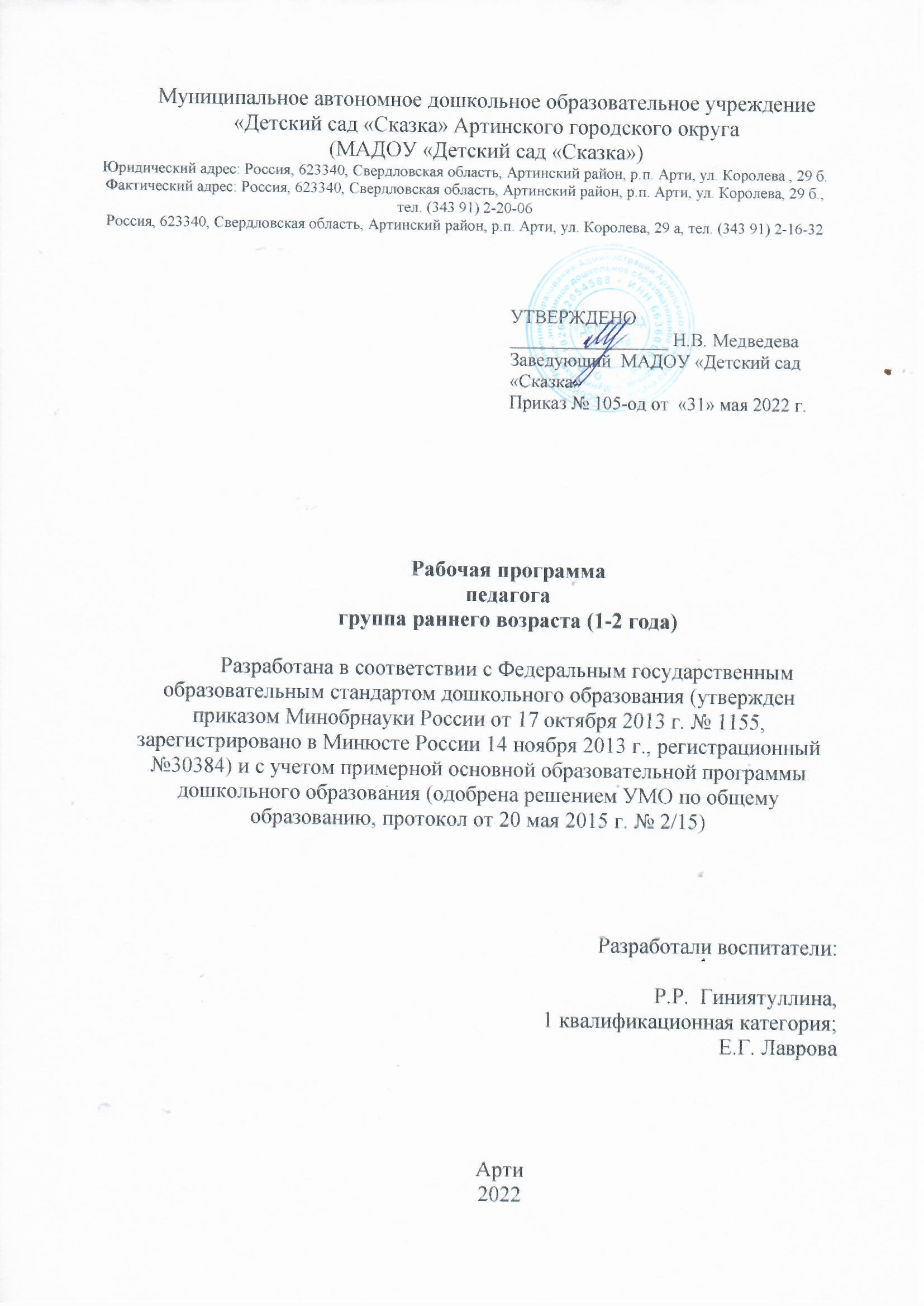 СОДЕРЖАНИЕЦЕЛЕВОЙ РАЗДЕЛ РАБОЧЕЙ ПРОГРАММЫПояснительная запискаВ Муниципальном автономном дошкольном образовательном учреждении «Детский сад «Сказка» (МАДОУ «Детский сад «Сказка») (далее – Учреждение) в группе раннего возраста реализуется рабочая программа.Программа реализуется в течение всего периода пребывания ребенка в дошкольном учреждении.  Режим работы Учреждения: 5 дней в неделю; с 07.30 до 18.00 (в предпраздничные дни -  с 07.30 до 17.00). Выходные: суббота, воскресенье, праздничные дни, установленные трудовым законодательством Российской Федерации. Срок реализации рабочей Программы один год. С учетом жизненной ситуации ребенка, освоение Программы может начаться на разных возрастных этапах в группе общеразвивающей направленности.В Учреждении образовательная деятельность осуществляется на государственном языке Российской Федерации. Цели и задачи реализации рабочей программы Цель:Рабочая Программа направлена на создание социокультурной образовательной среды развития ребенка, условий развития ребенка, открывающих возможности для его позитивной социализации, его личностного развития, развития инициативы и творческих способностей на основе сотрудничества со взрослыми и сверстниками и соответствующим возрасту видам деятельности в условиях сельской местности, единого социокультурного комплекса.В ходе реализации Программы предусмотрено учитывать:- индивидуальные потребности ребенка, связанные с его жизненной ситуацией и состоянием здоровья, определяющие особые условия получения им образования, индивидуальные потребности отдельных категорий детей, в том числе с ограниченными возможностями здоровья; - возможности освоения ребенком Программы на разных этапах ее реализации: ранний, дошкольный возраст.Эти цели реализуются в процессе разнообразных видов детской деятельности: игровой, коммуникативной, трудовой, познавательно-исследовательской, продуктивной, музыкально-художественной, чтения.Задачи образования детей раннего возраста:1) Сохранять и укреплять здоровье детей, обеспечивать их полноценное физическое развитие, поддерживать эмоционально-положительное состояние каждого ребенка. Обеспечивать режим дня, соответствующий возрасту и физическому состоянию ребенка. Способствовать своевременному формированию движений руки, овладению ползанием и ходьбой. Предупреждать усталость ребенка.2) Формировать зрительные и слуховые ориентировки, расширять и обогащать сенсорный опыт детей. Развивать умение понимать речь взрослого и осуществлять подготовительные этапы к овладению активной речью. Поощрять попытки включаться в процесс самообслуживания. Формировать элементы нравственного поведения, поддерживать эмоциональную отзывчивость детей, воспитывать у них доброжелательное отношение к близким людям.3) Формировать предпосылки эстетического восприятия, пробуждать интерес к картинкам, музыке, пению, поддерживать активность ребенка при выполнении простейших плясовых движений.4) Активно помогать каждому ребенку в освоении соответствующих возрасту умений, систематически и грамотно анализировать полученные результаты.5) Обеспечить равные возможности для полноценного развития каждого ребенка в период дошкольного детства независимо от места жительства, пола, нации, языка, социального статуса, психофизиологических и других особенностей (в том числе ограниченных возможностей здоровья. 6) Обеспечить преемственность целей, задач и содержания образования, реализуемых в рамках образовательных программ различных уровней (далее - преемственность основных образовательных программ дошкольного и начального общего образования 7) Создать благоприятные условия развития детей в соответствии с их возрастными и индивидуальными особенностями и склонностями, развивать способности и творческий потенциал каждого ребенка как субъекта отношений с самим собой, другими детьми, взрослыми и миром. 8) Объединить обучения и воспитания в целостный образовательный процесс на основе духовно-нравственных и социокультурных ценностей и принятых в обществе правил, и норм поведения в интересах человека, семьи, общества.9) Формирования общей культуры личности детей, в том числе ценностей здорового образа жизни, развития их социальных, нравственных, эстетических, интеллектуальных, физических качеств, инициативности, самостоятельности и ответственности ребенка, формирования предпосылок учебной деятельности.10) Обеспечить вариативности и разнообразия содержания Программ и организационных форм дошкольного образования, возможности формирования Программ различной направленности с учетом образовательных потребностей, способностей и состояния здоровья детей.11) Формировать социокультурную среду, соответствующую возрастным, индивидуальным, психологическим и физиологическим особенностям детей.12) Обеспечить психолого-педагогической поддержки семьи и повышения компетентности родителей (законных представителей) в вопросах развития и образования, охраны и укрепления здоровья детей.Принципы и подходы к формированию рабочей программы1) полноценное проживание ребенком всех этапов детства (младенческого, раннего и дошкольного возраста), обогащение (амплификация) детского развития;2) построение образовательной деятельности на основе индивидуальных особенностей каждого ребенка, при котором сам ребенок становится активным в выборе содержания своего образования, становится субъектом образования (далее - индивидуализация дошкольного образования);3) содействие и сотрудничество детей и взрослых, признание ребенка полноценным участником (субъектом) образовательных отношений;4) поддержка инициативы детей в различных видах деятельности;5) сотрудничество Учреждения с семьей;6) приобщение детей к социокультурным нормам, традициям семьи, общества и государства;7) формирование познавательных интересов и познавательных действий ребенка в различных видах деятельности;8) возрастная адекватность дошкольного образования (соответствие условий, требований, методов возрасту и особенностям развития);9) учет этнокультурной ситуации развития детей.Методологические подходы к формированию основной общеобразовательной программы – образовательной программы дошкольного образования 1. Культурно-исторический подход (Л.С.Выготский) к развитию психики человека.Культурно-исторический подход к развитию психики человека, предложенный Л.С.Выготским, рассматривает формирование психики в онтогенезе как феномен культурного происхождения. Культурно-исторический подход Л.С.Выготского наиболее полно отражает качественный подход к развитию ребенка. В рамках этого подхода развитие определяется как «...процесс формирования человека или личности, совершающийся путем возникновения на каждой ступени новых качеств, специфических для человека, подготовленных всем предшествующим ходом развития, но не содержащихся в готовом виде на более ранних ступенях» (Л.С.Выготский, 1956).Личностный подход (Л.С.Выготский, А.Н.Леонтьев, Л.И.Божович, Д.Б.Эльконин, А.В.Запорожец) к проблеме развития психики ребенка.Все поведение ребенка определяется непосредственными и широкими социальными мотивами поведения и деятельности. В дошкольном возрасте социальные мотивы поведения развиты еще слабо, а потому в этот возрастной период деятельность мотивируется в основном непосредственными мотивами. Исходя из этого, предлагаемая ребенку деятельность должна быть для него осмысленной, только в этом случае она будет оказывать на него развивающее воздействие.Исходит из положения, что в основе развития лежит прежде всего эволюция поведения и интересов ребенка, изменение структуры направленности его поведения. Идея о поступательном развитии ребенка главным образом за счет его личностного развития принципиально противоположна господствующим в современной педагогике идеям о приоритете интеллектуального развития.Деятельности подход (А.Н.Леонтьев, Д.Б.Эльконин, А.В.Запорожец, В.В.Давыдов) к проблеме развития психики ребенка.В рамках деятельностного подхода деятельность наравне с обучением рассматривается как движущая сила психического развития. В каждом возрасте существует своя ведущая деятельность, внутри которой возникают новые виды деятельности, развиваются (перестраиваются) психические процессы и возникают личностные новообразования.Социокультурный подходПредполагает необходимость формирование ценностного и на его основе ответственного отношения человека к окружающему миру, как основы для «вхождения» в Культуру; организацию такого образовательного процесса и создание такой образовательной среды, чтобы формирование личности протекало в контексте общечеловеческой культуры с учетом конкретных культурных условий жизнедеятельности человека; определение содержания образования на уровне содержания современной мировой культуры; организацию взаимодействия ребенка с миром Культуры: на всех уровнях (микро-, мезо-, макро-); в рамках всех возрастных субкультур (сверстники, старшие, младшие).Элементы культуры, накопленной человечеством, не могут быть переданы ребенку в готовом виде через выработанные нормы и правила. Освоение культуры как системы ценностей должно проходить в специально организованной педагогом деятельности, в жизни ребенка на уровне культур. Особое внимание в образовательном процессе ДОУ следует уделить знакомству детей с традициями национальной культуры (народным календарем, обычаями, обрядами), несущими смысл. Фольклор, народные праздники, приметы, игры, сказки отражают особенности восприятия природы людьми, помогают детям понять механизмы передачи из поколения в поколение опыта бережного отношения к природе, гармоничного взаимодействия с ней.1.1.3. Значимые для разработки и реализации, рабочей программы характеристикиГруппа «Колобок» обеспечивает разностороннее развитие детей в возрасте 1 до 2ет с учетом их индивидуальных особенностей по основным направлениям развития: социально-коммуникативному, физическому, познавательно, речевому, художественно-эстетическому. Общее количество воспитанников – ;Из них: мальчиков –, девочек –.Группа сформирована по одновозрастному принципу.В ходе планирования и реализации Программы учитываются возрастные характеристики данные авторами примерной основной образовательной программы «От рождения до школы»под ред. Н. Е. Вераксы, Т. С. Комаровой,М. А. Васильевой.Географо-климатические условияС учетом особенностей климата, природных условий сельской местности, близлежащих водоемов, лесной зоны, благоприятного состояния экологической обстановки, здоровья детей, проводятся оздоровительные мероприятия, организация режимных моментов, прогулка.Достаточно длинный весенний и осенний периоды. Предусматривается ознакомление детей с природно-климатическими условиями и особенностями Свердловской области, воспитание любви к родной природе.Процесс воспитания и развития в детском саду является непрерывным, график образовательного процесса составляется в соответствии с выделением двух периодов: - холодный период - образовательный: (сентябрь-май), составляется определенный режим дня и осуществляется планирование непосредственно образовательной деятельности с детьми в разнообразных формах работы; - летний период - оздоровительный (июнь-август), для которого составляется другой режим дня, осуществляется оздоровительная и культурно-досуговая деятельность. Прогулки с детьми в холодный период предусматриваются в соответствии с требованиями СанПиН и режимом/распорядком дня. Рекомендуемая продолжительность ежедневных прогулок составляет 3-4 часа. Продолжительность прогулки определяется в зависимости от климатических условий. При температуре воздуха ниже минус 15 С и скорости ветра более 7 м/с продолжительность прогулки рекомендуется сокращать.Прогулки организуются не менее 2 раз в день (в том числе в период утреннего приема): в первую половину дня и во вторую половину дня - после дневного сна или перед уходом детей домой.В условиях холодной уральской зимы, когда световой день уменьшается до 7 часов, количество прогулок и совместной деятельности взрослого и детей, осуществляемой на улице во вторую половину дня, сводится к минимуму. Прогулка не проводятся при t воздуха ниже -15С и скорости ветра боле 15м/с для детей до 4-х лет. В дни каникул создаются оптимальные условия для самостоятельной двигательной, игровой, познавательной, двигательной и музыкально-художественной деятельности детей, проводятся музыкальные и физкультурные досуги, праздники, развлечения;- в теплое время - жизнедеятельность детей, преимущественно, организуется на открытом воздухе;- в совместной и самостоятельной деятельности по познанию окружающего мира, приобщению к культуре речи дети знакомятся с климатическими особенностями, явлениями природы, характерными для местности, в которой проживают;- в совместной и самостоятельной художественно-эстетической деятельности (рисование, аппликация, лепка, конструирование) предлагаются для изображения знакомые детям звери, птицы, домашние животные, растения уральского региона.Социальными заказчиками деятельности Учреждения являются в первую очередь родители воспитанников. Поэтому коллектив Учреждения создает доброжелательную, психологически комфортную атмосферу, в основе которой лежит определенная система взаимодействия с родителями, взаимопонимание и сотрудничество.В совместной деятельности детей, проводятся музыкальные и физкультурные досуги, праздники, развлечения;- в теплое время - жизнедеятельность детей, преимущественно, организуется на открытом воздухе;- в совместной и самостоятельной деятельности по познанию окружающего мира, приобщению к культуре речи дети знакомятся с климатическими особенностями, явлениями природы, характерными для местности, в которой проживают;- в совместной и самостоятельной художественно-эстетической деятельности (рисование, аппликация, лепка, конструирование и др.) предлагаются для изображения знакомые детям звери, птицы, домашние животные, растения уральского региона и др.Социальными заказчиками деятельности Учреждения являются в первую очередь родители воспитанников. Поэтому коллектив Учреждения создает доброжелательную, психологически комфортную атмосферу, в основе которой лежит определенная система взаимодействия с родителями, взаимопонимание и сотрудничество.Социологический портрет семей воспитанников группы «Петушок»Медицинское обслуживание детей в пределах должностных обязанностей оказывается медицинскими работниками ГБУЗ СО «Артинская центральная районная больница» в соответствии с договором медицинские работники несут ответственность за здоровье и физическое развитие детей, проведение лечебно-профилактических мероприятий, соблюдение санитарно-гигиенических норм, режима и обеспечение качества питания.Характеристика психофизического здоровьяФизиологические особенности контингента воспитанниковИндивидуальные особенности контингента воспитанников и их семей максимально учтены при планировании образовательного процесса.Учет психофизического здоровья воспитанников ДОУХарактеристика контингента воспитанников по группам здоровьяВ образовательный процесс дошкольного учреждения целенаправленно включаются психогимнастика, пальчиковые игры, артикуляционные тренинги, зрительные упражнения, физминутки, коррекционные упражнения, что способствуют снятию напряжения, утомляемости, повышают работоспособность, предупреждают развитие плоскостопия и нарушения осанки воспитанников.Образовательный процесс в дошкольном учреждении выстраивается по рекомендациям медицинских работников с учетом групп здоровья, введены паспорта здоровья, все это позволяет снизить риск осложнений имеющих заболеваний, также включать в содержание педагогической деятельности оздоровительную и коррекционную составляющую.Данная характеристика учитываются в ходе планирования и организации образовательного процесса, осуществляемого воспитателями, специалистами детского сада, в партнерском взаимодействии с семьей и другими социальными институтам1.1.3.1	Перечень нормативных и нормативно-методических документов.Программа разработана в соответствии с нормативными правовыми документами:1.Федеральным законом «Об образовании в Российской Федерации» от 29.12.2012 № 273-ФЗ.2.Приказом Министерства образования и науки Российской Федерации от 17.10.2013 №1155 «Об утверждении федерального государственного образовательного стандарта дошкольного образования» (Зарегистрировано в Минюсте России 14.11.2013 N 30384).3.Комментариями к ФГОС дошкольного образования Министерства образования и науки Российской Федерации (Минобрнауки России) Департаментом общего образования 28 февраля 2014 года № 08-249.4.Постановлением Главного государственного санитарного врача РФ от 15 мая 2013г. №26, «Об утверждении СанПиН 2.4.1.3049-13 «Санитарно-эпидемиологическими требованиями к устройству, содержанию и организации режима работы дошкольных организациях».        5.Уставом муниципального автономного дошкольного образовательного учреждения «Детский сад «Сказка».6.Основной общеобразовательной программой - образовательной программой дошкольного образования.1.1.3.2. Основные характеристики особенностей развития воспитанников группыНа третьем году жизнидети становятся самостоятельнее. Продолжает развиваться предметная деятельность, ситуативно-деловое общение ребенка и взрослого; совершенствуются восприятие, речь, начальные формы произвольного поведения, игры, наглядно-действенное мышление.Развитие предметной деятельности связано с усвоением культурных способов действия с различными предметами. Развиваются соотносящие и орудийные действия.Умение выполнять орудийные действия развивает произвольность, преобразуя натуральные формы активности вкультурные наоснове предлагаемой взрослыми модели, которая выступает в качестве не только объекта дляподражания, но и образца, регулирующего собственнуюактивность ребенка.В ходе совместной со взрослыми предметной деятельности продолжает развиваться понимание речи. Слово отделяется от ситуации и приобретает самостоятельное значение. Дети продолжают осваивать названия окружающих предметов, учатся выполнять простые словесные просьбы взрослых в пределах видимой наглядной ситуации.Количество понимаемых слов значительно возрастает. Совершенствуется регуляция поведения в результате обращения взрослых к ребенку, который начинает понимать не только инструкцию, но и рассказ взрослых.Интенсивно развивается активная речь детей. К трем годам они осваиваютосновные грамматические структуры, пытаются строить простые предложения, в разговоре со взрослым используют практически все части речи. Активный словарь достигает примерно 1000-1500 слов. Кконцу третьего года жизни речь становится средством общения ребенкасо сверстниками.В этом возрасте у детей формируются новые виды деятельности: игра, рисование, конструирование.Игра носитпроцессуальный характер, главное в ней — действия, которые совершаются с игровыми предметами, приближенными к реальности. В середине третьего года жизни появляются действия с предметами заместителями.Появление собственно изобразительной деятельности обусловлено тем, что ребенок уже способен сформулировать намерение изобразить какой-либо предмет. Типичным является изображение человека в виде «головонога» — окружности и отходящих от нее линий.На третьем году жизни совершенствуются зрительные и слуховые ориентировки, что позволяет детям безошибочно выполнять ряд заданий: осуществлять выбор из 2-3 предметов по форме, величине и цвету; различать мелодии; петь.Совершенствуется слуховое восприятие, прежде всего фонематический слух. К трем годам дети воспринимают все звуки родного языка, но произносят их с большими искажениями.Основной формой мышления становится наглядно-действенная. Ее особенность заключается в том, что возникающие в жизни ребенка проблемные ситуации разрешаются путем реального действия с предметами.Для детей этого возраста характерна неосознанность мотивов, импульсивность и зависимость чувств и желаний от ситуации. Дети легко заражаются эмоциональным состоянием сверстников. Однако в этот период начинает складываться и произвольность поведения. Она обусловлена развитием орудийных действий и речи. У детей появляются чувства гордости и стыда, начинают формироваться элементы самосознания, связанные с идентификацией с именем и полом. Ранний возраст завершается кризисом трех лет. Ребенок осознает себя как отдельного человека, отличного отвзрослого. У него формируется образ Я. Кризис часто сопровождается рядом отрицательных проявлений: негативизмом, упрямством, нарушением общения со взрослым и др. Кризис может продолжаться от нескольких месяцев до двух лет.1.1.3.3. Психолого-педагогические условия, обеспечивающие развитие ребенкаПрограмма предполагает создание следующих психолого-педагогических условий, обеспечивающих развитие ребенка в соответствии с его возрастными и индивидуальными возможностями и интересами.1.Личностно-порождающее взаимодействие взрослых с детьми, предполагающее создание таких ситуаций, в которых каждому ребенку предоставляется возможность выбора деятельности, партнера, средств; обеспечивается опора на его личный опыт при освоении новых знаний и жизненных навыков.2. Ориентированность педагогической оценки на относительные показатели детской успешности, то есть сравнение нынешних и предыдущих достижений ребенка, стимулирование самооценки.3. Формирование игры как важнейшего фактора развития ребенка.4.Создание развивающей образовательной среды, способствующей физическому, социально-коммуникативному, познавательному, речевому, художественно-эстетическому развитию ребенка и сохранению его индивидуальности.5. Сбалансированность репродуктивной (воспроизводящей готовый образец) и продуктивной (производящей субъективно новый продукт) деятельности, то есть деятельности по освоению культурных форм и образцов и детской исследовательской, творческой деятельности; совместных и самостоятельных, подвижных и статичных форм активности.6. Участие семьи как необходимое условие для полноценного развития ребенка дошкольного возраста1.1.3.4Кадровые условия реализации рабочей программы. Для качественной реализации образовательной области Художественно-эстетическое развитиедетей раннего возраста реализуется рабочая программа музыкального руководителяШевалдиной Инны Львовны.Два раза в неделю в группе организуются музыкальные занятия, а также предусмотрены индивидуальные занятия, праздники, развлечения, совместные с родителями мероприятия.1.2. Планируемые результаты освоения рабочей программы.В соответствии с ФГОС ДО специфика дошкольного детства (гибкость, пластичность развития ребенка, высокий разброс вариантов его развития, его непосредственность и непроизвольность) не позволяет требовать от ребенка дошкольного возраста достижения конкретных образовательных результатов и обусловливает необходимость определения результатов освоения образовательной программы в виде целевых ориентиров. Планируемые результаты Программы представлены в виде целевых ориентиров дошкольного образования, которые представляют собой социально-нормативные возрастные характеристики возможных достижений ребенка на этапе завершения раннего возраста и на этапе завершения уровня дошкольного образования.       Целевые ориентиры не подлежат непосредственной оценке, в том числе в виде педагогической диагностики (мониторинга), и не являются основанием для их формального сравнения с реальными достижениями детей. Они не являются основой объективной оценки соответствия, установленным требованиям образовательной деятельности и подготовки детей. Освоение Программы не сопровождается проведением промежуточных аттестаций и итоговой аттестации воспитанников.Целевые ориентиры учитываются при:  - построении образовательной деятельности в группе;  - решении задач:   формирования рабочей программы, анализа профессиональной деятельности, взаимодействия с семьями;   -изучении характеристик образования детей в возрасте от 2 до 3 лет;   -информировании родителей (законных представителей) и общественности относительно целей Программы.К целевым ориентирам дошкольного образования относятся следующие социально-нормативные возрастные характеристики возможных достижений ребенка:- Целевые ориентиры образования в раннем возрасте.- Целевые ориентиры на этапе завершения дошкольного образования.Целевые ориентиры в раннем возрастеК трем годам ребенок: - ребенок интересуется окружающими предметами и активно действует с ними; эмоционально вовлечен в действия с игрушками и другими предметами, стремится проявлять настойчивость в достижении результата своих действий;   - использует специфические, культурно фиксированные предметные действия, знает назначение бытовых предметов (ложки, расчески, карандаша) и умеет пользоваться ими. Владеет простейшими навыками самообслуживания; стремится проявлять самостоятельность в бытовом и игровом поведении;   - владеет активной речью, включенной в общение; может обращаться с вопросами и просьбами, понимает речь взрослых; знает названия окружающих предметов и игрушек;   - стремится к общению со взрослыми и активно подражает им в движениях и действиях; появляются игры, в которых ребенок воспроизводит действия взрослого;    -проявляет интерес к сверстникам; наблюдает за их действиями и подражает им;   -  проявляет интерес к стихам, песням и сказкам, рассматриванию картинки, стремится двигаться под музыку; эмоционально откликается на различные произведения культуры и искусства;    -у ребенка развита крупная моторика, он стремится осваивать различные виды движения (бег, лазанье, перешагивание).2.	СОДЕРЖАТЕЛЬНЫЙ РАЗДЕЛ РАБОЧЕЙ ПРОГРАММЫ 	2.1	Описание образовательной деятельности в соответствии с направлениями развития ребенка, представленными в пяти образовательных областях; с описание вариативных форм, способов, методов и средств реализации рабочей программы дошкольного образования с учетом возрастных и индивидуальных особенностей воспитанников, специфики их образовательных потребностей и интересов.Программа направлена на обеспечение развития личности детей раннего возраста в различных видах общения и деятельности с учетом их возрастных, индивидуальных психологических и физиологических особенностей.Программа сформирована как программа психолого-педагогической поддержки позитивной социализации и индивидуализации, развития личности детей раннего возраста и определяет комплекс основных характеристик дошкольного образования. Содержание Программы обеспечивает развитие личности, мотивации и способностей детей в различных видах деятельности и охватывает следующие структурные единицы, представляющие определенные направления развития и образования детей (далее - образовательные области):- социально-коммуникативное развитие;- познавательное развитие;- речевое развитие;- художественно-эстетическое развитие;- физическое развитие.Конкретное содержание указанных образовательных областей зависит от возрастных и индивидуальных особенностей детей, определяется целями и задачами Программы и реализуется в различных видах деятельности.Виды деятельности присущие раннему возрасту    В раннем возрасте (1 год - 3 года) - предметная деятельность и игры с составными и динамическими игрушками; экспериментирование с материалами и веществами (песок, вода, тесто), общение с взрослым и совместные игры со сверстниками под руководством взрослого, самообслуживание и действия с бытовыми предметами-орудиями (ложка, совок, лопатка), восприятие смысла музыки, сказок, стихов, рассматривание картинок, двигательная активность.Содержание Программы отражает следующие аспекты образовательной среды для ребенка раннего возраста:1) предметно-пространственная развивающая образовательная среда;2) характер взаимодействия со взрослыми;3) характер взаимодействия с другими детьми;4) система отношений ребенка к миру, к другим людям, к себе самому.2.1.1 Ранний возрастРебенок в семье и сообществе, патриотическое воспитаниеОбраз Я.Формировать у детей элементарные представления о себе,об изменении своего социального статуса (взрослении) в связи с началомпосещения детского сада; закреплять умение называть свое имя.Формировать у каждого ребенка уверенность в том, что взрослые любят его, как и всех остальных детей.Семья.Воспитывать внимательное отношение к родителям, близкимлюдям. Поощрять умение называть имена членов своей семьи.Детский сад.Развивать представления о положительных сторонах детского сада, его общности с домом (тепло, уют, любовь) и отличиях отдомашней обстановки (больше друзей, игрушек, самостоятельности).Обращать внимание детей на то, в какой чистой, светлой комнатеони играют, как много в ней ярких, красивых игрушек, как аккуратно заправлены кроватки. На прогулке обращать внимание детей на красивые растения, оборудование участка, удобное для игр и отдыха.Развивать умение ориентироваться в помещении группы, на участке.Родная страна.Напоминать детям название города (поселка), в котором они живут.Самообслуживание, самостоятельность трудовое воспитание.Воспитание культурно-гигиенических навыков. Формировать привычку (сначала под контролем взрослого, а затем самостоятельно) мы руки по мере загрязнения и перед едой, насухо вытирать лицо и руки личным полотенцем.Учить с помощью взрослого приводить себя в порядок; пользоваться индивидуальными предметами (носовым платком, салфеткой, полотенцем, расческой, горшком).Формировать умение во время еды правильно держать ложку.Самообслуживание.Учить детей одеваться и раздеваться в определенном порядке; при небольшой помощи взрослого снимать одежду, обувь (расстегивать пуговицы спереди, застежки на липучках); в определенном порядке аккуратно складывать снятую одежду. Приучать к опрятности.Общественно-полезный труд.Привлекать детей к выполнению простейших трудовых действий: совместно с взрослым и под его контролем расставлять хлебницы (без хлеба), салфетницы, раскладывать ложки.Приучать поддерживать порядок в игровой комнате, по окончании игр расставлять игровой материал по местам.Уважение к труду взрослых.Поощрять интерес детей к деятельностивзрослых. Обращать внимание на то, что и как делает взрослый (как ухаживает за растениями (поливает) и животными (кормит); как дворник подметает двор, убирает снег; как столяр чинит беседку), зачем он выполняет те или иные действия. Учить узнавать и называть некоторые трудовые действия (помощник воспитателя моет посуду, приносит еду, меняет полотенца).Формирование основ безопасностиБезопасное поведение в природе.Знакомить с элементарными правилами безопасного поведения в природе (не подходить к незнакомым животным, не гладить их, не дразнить; не рвать и не брать в рот растения).Безопасность на дорогах.Формировать первичные представления омашинах, улице, дороге. Знакомить с некоторыми видами транспортных средств.Безопасность собственной жизнедеятельности.Знакомить с предметным миром и правилами безопасного обращения с предметами.Знакомить с понятиями «можно — нельзя», «опасно».Формировать представления о правилах безопасного поведения в играх с песком и водой (воду не пить, песком не бросаться)Модуль образовательной деятельности «Познавательное развитие».Познавательное развитие предполагает развитие интересов детей,любознательности и познавательной мотивации; формирование познавательных действий, становление сознания; развитие воображения и творческой активности; формирование первичных представлений о себе, других людях, объектах окружающего мира, о свойствах и отношениях объектов окружающего мира (форме, цвете, размере, материале, звучании, ритме, темпе, количестве, числе, части и целом, пространстве и времени, движении и покое, причинах и следствиях), о малой родине и Отечестве, представлений о социокультурных ценностях нашего народа, об отечественных традициях и праздниках, о планете Земля как общем доме людей, об особенностях ее природы, многообразии стран и народов мира».Основные цели и задачиРазвитие познавательно-исследовательской деятельности.Развитие познавательных интересов детей, расширение опыта ориентировки в окружающем, сенсорное развитие, развитие любознательности и познавательной мотивации; формирование познавательных действий,становление сознания; развитие воображения и творческой активности;формирование первичных представлений об объектах окружающего мира, о свойствах и отношениях объектов окружающего мира (форме, цвете, размере, материале, звучании, ритме, темпе, причинах и следствиях).Развитие восприятия, внимания, памяти, наблюдательности, способности анализировать, сравнивать, выделять характерные, существенные признаки предметов и явлений окружающего мира; умения устанавливать простейшие связи между предметами и явлениями, делать простейшие обобщения.Приобщение к социокультурным ценностям.Ознакомление с окружающим социальным миром, расширение кругозора детей, формирование целостной картины мира.Формирование первичных представлений о малой родине и Отечестве, представлений о социокультурных ценностях нашего народа, оботечественных традициях и праздниках.Формирование элементарных представлений о планете Земля какобщем доме людей, о многообразии стран и народов мира.Формирование элементарных математических представлений.Формирование элементарных математических представлений, первичныхпредставлений об основных свойствах и отношениях объектов окружающего мира: форме, цвете, размере, количестве, числе, части и целом, пространстве и времени.Ознакомление с миром природы.Ознакомление с природой и природными явлениями. Развитие умения устанавливать причинно-следственныесвязи между природными явлениями. Формирование первичных представлений о природном многообразии планеты Земля. Формирование элементарных экологических представлений. Формирование понимания того,что человек — часть природы, что он должен беречь, охранять и защищатьее, что в природе все взаимосвязано, что жизнь человека на Земле во многом зависит от окружающей среды. Воспитание умения правильно вестисебя в природе. Воспитание любви к природе, желания беречь ее.Содержание психолого-педагогической работыРазвитие познавательно-исследовательской деятельностиПервичные представления об объектах окружающего мира. Формировать представления о предметах ближайшего окружения, о простейших связях между ними.Учить детей называть цвет, величину предметов, материал, из которого они сделаны (бумага, дерево, ткань, глина); сравнивать знакомые предметы (разные шапки, варежки, обувь), подбирать предметы по тождеству (найди такой же, подбери пару), группировать их по способуиспользования (из чашки пьют).Упражнять в установлении сходства и различия между предметами, имеющими одинаковое название (одинаковые лопатки; красный мяч — синий мяч; большой кубик — маленький кубик).Учить детей называть свойства предметов: большой, маленький, мягкий, пушистый.Сенсорное развитие.Продолжать работу по обогащению непосредственного чувственного опыта детей в разных видах деятельности, постепенно включая все виды восприятия. Помогать обследовать предметы, выделяя их цвет, величину, форму; побуждать включать движения рук попредмету в процесс знакомства с ним (обводить руками части предмета, гладить их).Дидактические игры.Обогащать в играх с дидактическим материалом сенсорный опыт детей (пирамидки (башенки) из 5–8 колец разной величины; «Геометрическая мозаика» (круг, треугольник, квадрат, прямоугольник); разрезные картинки (из 2–4 частей), складные кубики (4–6 шт.); развивать аналитические способности (умение сравнивать, соотносить, группировать, устанавливать тождество и различие однородных предметов по одному из сенсорных признаков — цвет, форма, величина).Проводить дидактические игры на развитие внимания и памяти («Чего не стало?»); слуховой дифференциации («Что звучит?»); тактильных ощущений, температурных различий («Чудесный мешочек», «Теплый — холодный», «Легкий — тяжелый» мелкой моторикируки (игрушки с пуговицами, крючками, молниями, шнуровкой)Приобщение к социокультурным ценностямПродолжать знакомить детей с предметами ближайшего окружения.Способствовать появлению в словаре детей обобщающих понятий:игрушки, посуда, одежда, обувь, мебель.Знакомить с транспортными средствами ближайшего окружения.Формирование элементарных математических представленийКоличество.Привлекать детей к формированию групп однородных предметов. Учить различать количество предметов (один — много).Величина.Привлекать внимание детей к предметам контрастных размеров и их обозначению в речи (большой дом — маленький домик, большая матрешка — маленькая матрешка, большие мячи — маленькие мячи).Форма.Учить различать предметы по форме и называть их (кубик, кирпичик, шар).Ориентировка в пространстве. Продолжать накапливать у детей опыт практического освоения окружающего пространства (помещений группы и участка детского сада).Расширять опыт ориентировки в частях собственного тела (голова, лицо, руки, ноги, спина).Учить двигаться за воспитателем в определенном направлении.Ознакомление с миром природыЗнакомить детей с доступными явлениями природы.Учить узнавать в натуре, на картинках, в игрушках домашних животных (кошку, собаку, корову, курицу) и их детенышей и называть их.Узнавать на картинке некоторых диких животных (медведя, зайца, лису) и называть их.Вместе с детьми наблюдать за птицами и насекомыми на участке, за рыбками в аквариуме; подкармливать птиц.Учить различать по внешнему виду овощи (помидор, огурец, морковь) и фрукты (яблоко, груша).Помогать детям замечать красоту природы в разное время года.Воспитывать бережное отношение к животным. Учить основам взаимодействия с природой (рассматривать растения и животных, не нанося им вред; одеваться по погоде).Сезонные наблюденияОсень. Обращать внимание детей на осенние изменения в природе:похолодало, на деревьях пожелтели и опадают листья. Формировать представления о том, что осенью созревают многие овощи и фрукты.Зима.Формировать представления о зимних природных явлениях: стало холодно, идет снег. Привлекать к участию в зимних забавах (катание с горки и на санках, игра в снежки, лепка снеговика).Весна. Формировать представления о весенних изменениях в природе:потеплело, тает снег; появились лужи, травка, насекомые; набухли почки.Лето. Наблюдать природные изменения: яркое солнце, жарко, летают бабочки.Модуль образовательной деятельности «Речевое развитие» «Речевое развитие включает владение речью как средством общения икультуры; обогащение активного словаря; развитие связной, грамматически правильной диалогической и монологической речи; развитие речевоготворчества; развитие звуковой и интонационной культуры речи, фонематического слуха; знакомство с книжной культурой, детской литературой, понимание на слух текстов различных жанров детской литературы; формирование звуковой аналитико-синтетической активности как предпосылки обучения грамоте».Основные цели и задачиРазвитие речи.Развитие свободного общения с взрослыми и детьми, овладение конструктивными способами и средствами взаимодействия с окружающими.Развитие всех компонентов устной речи детей: грамматического строя речи, связной речи — диалогической и монологической форм; формирование словаря, воспитание звуковой культуры речи.Практическое овладение воспитанниками нормами речи.Художественная литература.Воспитание интереса и любви к чтению; развитие литературной речи.Воспитание желания и умения слушать художественные произведения, следить за развитием действия.Содержание психолого-педагогической работыРазвитие речиРазвивающая речевая среда.Способствовать развитию речи каксредства общения. Давать детям разнообразные поручения, которые дадут им возможность общаться со сверстниками и взрослыми («Загляни враздевалку и расскажи мне, кто пришел», «Узнай у тети Оли и расскажимне...», «Предупреди Митю... Что ты сказал Мите? И что он тебе ответил?»). Добиваться того, чтобы к концу третьего года жизни речь сталаполноценным средством общения детей друг с другом.Предлагать для самостоятельного рассматривания картинки, книги,игрушки в качестве наглядного материала для общения детей друг сдругом и воспитателем. Рассказывать детям об этих предметах, а такжеоб интересных событиях (например, о повадках и хитростях домашнихживотных); показывать на картинках состояние людей и животных (радуется, грустит).Формирование словаря.На основе расширения ориентировки детейв ближайшем окружении развивать понимание речи и активизироватьсловарь.Учить понимать речь взрослых без наглядного сопровождения.Развивать умение детей по словесному указанию педагога находитьпредметы по названию, цвету, размеру («Принеси Машеньке вазочку для варенья», «Возьми красный карандаш», «Спой песенку маленькому медвежонку»); называть их местоположение («Грибок на верхней полочке, высоко», «Стоят рядом»); имитировать действия людей и движения животных («Покажи, как поливают из леечки», «Походи, как медвежонок»).Обогащать словарь детей:- существительными, обозначающими названия игрушек, предметовличной гигиены (полотенце, зубная щетка, расческа, носовой платок),одежды, обуви, посуды, мебели, спальных принадлежностей (одеяло, по-душка, простыня, пижама), транспортных средств (автомашина, автобус),овощей, фруктов, домашних животных и их детенышей;- глаголами, обозначающими трудовые действия (стирать, лечить,поливать), действия, противоположные по значению (открывать — закрывать, снимать — надевать, брать — класть), действия, характеризующие взаимоотношения людей (помочь, пожалеть, подарить, обнять), их эмоциональное состояние (плакать, смеяться, радоваться, обижаться);- прилагательными, обозначающими цвет, величину, вкус, температуру предметов (красный, синий, сладкий, кислый, большой, маленький,холодный, горячий);- наречиями (близко, далеко, высоко, быстро, темно, тихо, холодно,жарко, скользко).Способствовать употреблению усвоенных слов в самостоятельнойречи детей.Звуковая культура речи.Упражнять детей в отчетливом произнесении изолированных гласных и согласных звуков (кроме свистящих, шипящих и сонорных), в правильном воспроизведении звукоподражаний, слов и несложных фраз (из 2–4 слов).Способствовать развитию артикуляционного и голосового аппарата,речевого дыхания, слухового внимания.Формировать умение пользоваться (по подражанию) высотой и силой голоса («Киска, брысь!», «Кто пришел?», «Кто стучит?»).Грамматический строй речи.Учить согласовывать существительныеи местоимения с глаголами, употреблять глаголы в будущем и прошедшем времени, изменять их по лицам, использовать в речи предлоги (в, на,у, за, под).Упражнять в употреблении некоторых вопросительных слов (кто,что, где) и несложных фраз, состоящих из 2–4 слов («Кисонька-мурысенька, куда пошла?»).Связная речь.Помогать детям отвечать на простейшие («Что?»,«Кто?», «Что делает?») и более сложные вопросы («Во что одет?», «Что везет?», «Кому?», «Какой?», «Где?», «Когда?», «Куда?»).Поощрять попытки детей старше 2 лет 6 месяцев по собственной инициативе или по просьбе воспитателя рассказывать об изображенном на картинке, о новой игрушке (обновке), о событии из личного опыта.Во время игр-инсценировок учить детей повторять несложные фразы. Помогать детям старше 2 лет 6 месяцев драматизировать отрывки изхорошо знакомых сказок.Учить слушать небольшие рассказы без наглядного сопровожденияМодуль образовательной деятельности «Художественно -эстетическое развитие».«Художественно-эстетическое развитие предполагает развитие предпосылок ценностно-смыслового восприятия и понимания произведенийискусства (словесного, музыкального, изобразительного), мира природы;становление эстетического отношения к окружающему миру; формирование элементарных представлений о видах искусства; восприятие музыки,художественной литературы, фольклора; стимулирование сопереживанияперсонажам художественных произведений; реализацию самостоятельнойтворческой деятельности детей (изобразительной, конструктивно-модельной, музыкальной)».Основные цели и задачиФормирование интереса к эстетической стороне окружающей действительности, эстетического отношения к предметам и явлениям окружающего мира, произведениям искусства; воспитание интереса к художественно-творческой деятельности.Развитие эстетических чувств детей, художественного восприятия,образных представлений, воображения, художественно-творческих способностей.Развитие детского художественного творчества, интереса к самостоятельной творческой деятельности (изобразительной, конструктивно- модельной, музыкальной); удовлетворение потребности детей в самовыражении.Приобщение к искусству.Развитие эмоциональной восприимчивости, эмоционального отклика на литературные и музыкальные произведения, красоту окружающего мира, произведения искусства.Приобщение детей к народному и профессиональному искусству(словесному, музыкальному, изобразительному, театральному, к архитектуре) через ознакомление с лучшими образцами отечественного и мирового искусства; воспитание умения понимать содержание произведений искусства.Формирование элементарных представлений о видах и жанрах искусства, средствах выразительности в различных видах искусства.Изобразительная деятельность.Развитие интереса к различнымвидам изобразительной деятельности; совершенствование умений в рисовании, лепке, аппликации, художественном труде.Воспитание эмоциональной отзывчивости при восприятии произведений изобразительного искусства.Воспитание желания и умения взаимодействовать со сверстникамипри создании коллективных работ.Конструктивно-модельная деятельность.Приобщение к конструированию; развитие интереса к конструктивной деятельности, знакомствос различными видами конструкторов.Воспитание умения работать коллективно, объединять свои поделки всоответствии с общим замыслом, договариваться, кто какую часть работыбудет выполнять.Музыкально-художественная деятельность.Приобщение к музыкальному искусству; формирование основ музыкальной культуры, ознакомление с элементарными музыкальными понятиями, жанрами; воспитаниеэмоциональной отзывчивости при восприятии музыкальных произведений.Развитие музыкальных способностей: поэтического и музыкальногослуха, чувства ритма, музыкальной памяти; формирование песенного,музыкального вкуса.Воспитание интереса к музыкально-художественной деятельности,совершенствование умений в этом виде деятельности.Развитие детского музыкально-художественного творчества, реализация самостоятельной творческой деятельности детей; удовлетворение потребности в самовыражении.Содержание психолого-педагогической работыПриобщение к искусствуРазвивать художественное восприятие, воспитывать отзывчивостьна музыку и пение, доступные пониманию детей произведения изобразительного искусства, литературы.Рассматривать с детьми иллюстрации к произведениям детской литературы. Развивать умение отвечать на вопросы по содержанию картинок.Знакомить с народными игрушками: дымковской, Богородской, матрешкой, ванькой-встанькой и другими, соответствующими возрасту детей.Обращать внимание детей на характер игрушек (веселая, забавная), их форму, цветовое оформление.Модуль образовательной деятельности «Физическое развитие».«Физическое развитие включает приобретение опыта в следующих видах деятельности детей: двигательной, в том числе связанной с выполнением упражнений, направленных на развитие таких физических качеств, каккоординация и гибкость; способствующих правильному формированиюопорно-двигательной системы организма, развитию равновесия, координации движения, крупной и мелкой моторики обеих рук, а также с правильным, не наносящим ущерба организму, выполнением основных движений(ходьба, бег, мягкие прыжки, повороты в обе стороны), формирование начальных представлений о некоторых видах спорта, овладение подвижнымииграми с правилами; становление целенаправленности и саморегуляции вдвигательной сфере; становление ценностей здорового образа жизни, овладение его элементарными нормами и правилами (в питании, двигательном режиме, закаливании, при формировании полезных привычек)».Основные цели и задачиФормирование начальных представлений о здоровом образе жизни.Формирование у детей начальных представлений о здоровом образежизни.Физическая культура. Сохранение, укрепление и охрана здоровьядетей; повышение умственной и физической работоспособности, предупреждение утомления.Обеспечение гармоничного физического развития, совершенствование умений и навыков в основных видах движений, воспитание красоты,грациозности, выразительности движений, формирование правильнойосанки.Формирование потребности в ежедневной двигательной деятельности. Развитие инициативы, самостоятельности и творчества в двигательной активности, способности к самоконтролю, самооценке при выполнении движений.Развитие интереса к участию в подвижных и спортивных играх ифизических упражнениях, активности в самостоятельной двигательнойдеятельности; интереса и любви к спорту.Содержание психолого-педагогической работыФормирование начальных представлений о здоровом образе жизниФормировать у детей представления о значении разных органов длянормальной жизнедеятельности человека: глаза — смотреть, уши — слышать, нос — нюхать, язык — пробовать (определять) на вкус, руки — хватать, держать, трогать; ноги — стоять, прыгать, бегать, ходить; голова — думать, запоминать.Развитие игровой деятельностиОсновные цели и задачиСоздание условий для развития игровой деятельности детей. Формирование игровых умений, развитых культурных форм игры. Развитиеу детей интереса к различным видам игр. Всестороннее воспитание игармоничное развитие детей в игре (эмоционально-нравственное, умственное, физическое, художественно-эстетическое и социально-коммуникативное).Развитие самостоятельности, инициативы, творчества, навыков само регуляции; формирование доброжелательного отношения к сверстникам,умения взаимодействовать, договариваться, самостоятельно разрешатьконфликтные ситуации.Содержание психолого-педагогической работыСюжетно-ролевые игры.Учить детей проявлять интерес к игровымдействиям сверстников; помогать играть рядом, не мешать друг другу.Учить выполнять несколько действий с одним предметом и переносить знакомые действия с одного объекта на другой; выполнять с помощью взрослого несколько игровых действий, объединенных сюжетной канвой. Содействовать желанию детей самостоятельно подбирать игрушки и атрибуты для игры, использовать предметы-заместители.Подводить детей к пониманию роли в игре. Формировать начальныенавыки ролевого поведения; учить связывать сюжетные действия с ролью.Развивать предпосылки творчества.Подвижные игры.Развивать у детей желание играть вместе с воспитателем в подвижные игры с простым содержанием. Приучать к совместным играм небольшими группами. Поддерживать игры, в которых совершенствуются движения (ходьба, бег, бросание, катание).Театрализованные игры.Пробуждать интерес к театрализованнойигре путем первого опыта общения с персонажем (кукла Катя показываетконцерт), расширения контактов со взрослым (бабушка приглашает надеревенский двор).Побуждать детей отзываться на игры-действия со звуками (живой инеживой природы), подражать движениям животных и птиц под музыку,под звучащее слово (в произведениях малых фольклорных форм).Способствовать проявлению самостоятельности, активности в игре сперсонажами-игрушками.Создавать условия для систематического восприятия театрализованных выступлений педагогического театра (взрослых).Дидактические игры.Обогащать в играх с дидактическим материалом чувственный опыт детей. Закреплять знания о величине, форме,цвете предметов. Учить собирать пирамидку (башенку) из 5–8 колецразной величины; ориентироваться в соотношении плоскостных фигур«Геометрической мозаики» (круг, треугольник, квадрат, прямоугольник);составлять целое из четырех частей (разрезных картинок, складных кубиков); сравнивать, соотносить, группировать, устанавливать тождествои различие однородных предметов по одному из сенсорных признаков(цвет, форма, величина).Проводить дидактические игры на развитие внимания и памяти («Чего не стало?»); слуховой дифференциации («Что звучит?);тактильных ощущений, температурных различий («Чудесный мешочек»,«Теплый — холодный», «Легкий — тяжелый»); мелкой моторики руки(игрушки с пуговицами, крючками, молниями, шнуровкой)2.2	Особенности образовательной деятельности разных видов и культурных практик.Использование культурных практик в содержании образования вызвано объективной потребностью расширить социальные и практические компоненты содержания образования. Идея организации образования на основе культурных практик свидетельствует о широких и неиспользуемых пока возможностях как культурологического подхода, так и тех научных направлений, которые его представляют - культурологи образования и педагогической культурологи. Особенности образовательной деятельности разных видовРазвитие ребенка в образовательном процессе детского сада осуществляется целостно в процессе всей его жизнедеятельности. В тоже время, освоение любого вида деятельности требует обучения общим и специальным умениям, необходимым для её осуществления.                                                             Особенностью организации образовательной деятельности по программе «От рождения до школы» является позициягуманно-личностногоотношениякребенкуинаправлена наеговсестороннее развитие,формированиедуховныхи общечеловеческихценностей,атакжеспособностейиинтегративныхкачеств.Программа строитсянапринципе культуросообразности.Реализация этогопринципа обеспечиваетучетнациональныхценностей итрадиций вобразовании, восполняетнедостатки духовно-нравственногоиэмоционального воспитания.Образованиерассматриваетсякакпроцесс приобщенияребенкакосновнымкомпонентам человеческой культуры(знание, мораль,искусство,труд).В реализации Программы применяем два подхода в развитии культурных практик ребенка дошкольного возраста: Н.Б. Крыловой и Н.А. Коротковой. Они ложатся в основу развития детей в одной или нескольких образовательных модулях или видах деятельности.Культурная практика ребенка – активная, продуктивная деятельность.Культурные практики в дошкольном образовании – исследовательские, коммуникативные, художественные, организационные, проектные способы и формы действий ребенка.Культурные практики рассматриваются как идущие от взрослого виды деятельности, в отличие от собственной активности ребенка. К ним относятся игровая, продуктивная, познавательно-исследовательская деятельность и коммуникативная практика.Активность детей осуществляется за счет вводимых взрослым культурных практик: чтения художественной литературы, игры, продуктивной и познавательно-исследовательской деятельности и их совместных форм. На фоне которых совершенствуется коммуникативная практика.  Эти культурные практики выступают в образовательном процессе в форме партнерства взрослого с детьми, могут быть представлены для дошкольного возраста как стержневые, формообразующие, обеспечивающие в своем сочетании полноценное развитие ребенка. Они составляют нормативное содержание целостного образовательного процесса в детском саду.       Развитие универсальных культурных умений обеспечивается:- содержанием, качеством и направленностью действий и поступков;- оригинальностью и уникальностью действий;- принятием и освоением культурных норм сообщества;- принятием общезначимых норм.Культурные практики ребёнка вырастают на основе взаимодействия с взрослыми, а также на основе его постоянного расширения самостоятельных действий (собственных проб, выбора, манипулирования предметами и действиями, конструирования, фантазирования, наблюдения-изучения-исследования). Практика становится культурной, когда она открывает возможности для его личной инициативы, осмысления его повседневного опыта и создания собственных артефактов и творческих продуктов деятельности на основе осваиваемых культурных норм. Именно в этих практиках появляется и обогащается внутренний план действия, оформляется замысел, который становится артикулированным (словесно оформленным, осознанным), и осуществляется переход от процессуальности  к результативности (воплощению артикулированного, оформленного замысла  в определенном продукте - результату).Культурные практики взаимно дополняют друг друга к оформленному замыслу и его результативному воплощению.Технологии, методы формирования культурных практик в дошкольном возрастеВиды детской деятельности, связанные с реализацией программы, можно представить следующим образом:— предметная и игровая, речевая и коммуникативная;— познавательная деятельность и экспериментирование;— продуктивная (рисование, лепка):— конструирование;— труд;— музыкальная;— театрально-игровая.При этом формы организации образовательного процесса опираются на один или несколько видов детской деятельности в условиях самостоятельной и (или) совместной деятельности воспитанников и педагогов. В качестве вариантов ее организации могут рассматриваться:— самостоятельная деятельность детей при условии включенного или не включённого наблюдения педагогов;— наблюдение детей за взрослыми, являющимися носителями культурных образцов;— включение детей и взрослых в деятельность друг друга в процессе организации режимных моментов;— специальное обучение детей отдельным элементам искусственно расчлененной деятельности, демонстрирующей детям средства и способы деятельности (непосредственно организованная образовательная деятельность педагога или совместная деятельность детей       с родителями);— формирование нового опыта культурной практики совместной деятельности представляет собой разнообразные, основанные на текущих и перспективных интересах ребенка виды самостоятельной деятельности, поведения и опыта. В качестве ведущей культурной практики выступает игровая практика, позволяющая создать событийно организованное пространство образовательной деятельности детей и взрослых. В качестве основы событийности в группе детей выступают воображаемые ситуации, игровые роли и игровые правила. При этом закладываются основы событийности во взаимоотношениях детей и взрослых.	 Методы и способы реализации культурных практик Классификация методов организации и осуществления познавательной деятельности детей, обеспечивает разнообразие методов организации непосредственно образовательной деятельности с детьми:— обеспечивающие передачу учебной информации педагогом и восприятие ее детьми посредством слушания, наблюдения, практических действий (перцептивный аспект): словесный (объяснение, беседа, инструкция, вопросы), наглядный (демонстрация, иллюстрация, рассматривание), практический;— характеризующие усвоение нового материала детьми путем активного запоминания, самостоятельных размышлений или проблемной ситуации (гностический аспект): иллюстративно-объяснительный, проблемный, эвристический, исследовательский и др.;— характеризующие мыслительные операции при подаче и усвоении учебного материала (логический аспект): индуктивный (от частного к общему) и дедуктивный (от общего к частному);— характеризующие степень самостоятельности учебно-познавательной деятельности детей  (управленческий аспект): работа под руководством педагога, самостоятельная работа детей.             Методы реализации культурных практик в режимных моментах и самостоятельной    деятельности детей делятся на несколько групп в зависимости от их направленности. Выделяется несколько направлений работы с детьми.   Первое направление — реализация системы творческих заданий, ориентированных на познание объектов, ситуаций, явлений, которая способствует:— накоплению творческого опыта познания действительности через изучение объектов, ситуаций, явлений на основе выделенных признаков (цвет, форма, размер, материал, назначение, время, расположение, часть — целое);— рассмотрению их в противоречиях, обусловливающих их развитие;— моделированию явлений, учитывая их особенности, системные связи, количественные и    качественные характеристики, закономерности развития систем.Используемые методы: наглядно-практические, сериации и классификации (традиционные) и формирования ассоциаций, установления аналогии, выявления противоречий (нетрадиционные). Основными формами работы с детьми являются занятия.Второе направление — реализация системы творческих заданий, ориентированных на         использование в новом качестве объектов, ситуаций, явлений, обеспечивает накопление опыта творческого подхода к использованию уже существующих объектов, ситуаций, явлений. Выполнение заданий данной группы позволяет рассматривать объекты ситуации, явления с различных точек зрения;	Третье направление — реализация системы творческих заданий, ориентированных на преобразование объектов, ситуаций, явлений, которая способствует:— приобретению творческого опыта в осуществлении реальных изменений внешнего вида систем (формы, цвета, материала, расположения частей);— учету при рассмотрении системы свойств, ресурсов, диалектической природы объектов, ситуаций, явлений.Среди методов работы — экологические опыты и экспериментирование с   изобразительными материалами.Основные формы работы — конкурсы детско-родительского творчества (традиционно), организация подгрупповой работы детей в лаборатории (нетрадиционно).Образовательная деятельность, осуществляемая в ходе режимных моментов,требует особых форм работы в соответствии с реализуемыми задачами воспитания, обучения и развития ребенка. В режимных процессах, в свободной детской деятельности воспитатель создает по мере необходимости, дополнительно развивающие проблемно-игровые или практические ситуации, побуждающие детей раннего возраста применить имеющийся опыт.Образовательная деятельность, осуществляемая в утренний отрезок времени, включает: - наблюдения - в уголке природы; за деятельностью взрослых (сервировка стола к завтраку);- индивидуальные игры и игры с небольшими подгруппами детей (дидактические, развивающие, сюжетные, музыкальные, подвижные и пр.);- создание практических, игровых, проблемных ситуаций и ситуаций общения, сотрудничества, гуманных проявлений, проявлений эмоциональной отзывчивости к взрослым и сверстникам;- беседы и разговоры с детьми по их интересам;                                                                                            - рассматривание дидактических картинок, иллюстраций, просмотр видеоматериалов разнообразного содержания; - индивидуальную работу с детьми в соответствии с задачами разных образовательных областей;-  двигательную деятельность детей, активность которой зависит от содержания организованной образовательной деятельности в первой половине дня;                                                              - работу по воспитанию у детей культурно-гигиенических навыков и культуры здоровья. Образовательная деятельность, осуществляемая во время прогулки, включает: - подвижные игры и упражнения, направленные на оптимизацию режима двигательной активности и укрепление здоровья детей;                                                                                                                    - наблюдения за объектами и явлениями природы, направленное на установление разнообразных связей и зависимостей в природе, воспитание отношения к ней;                                     - экспериментирование с объектами неживой природы;                                                                                  - сюжетно-ролевые и конструктивные игры (с песком, со снегом, с природным материалом);                                                                                                                                    - элементарную трудовую деятельность детей на участке детского сада;                                            - свободное общение воспитателя с детьми.                                                                               Таким образом, культурные практики включают обычные (привычные, повседневные) способы самоопределения и самореализации, тесно связанные с содержанием его бытия и события с другими людьми и поэтому обеспечивают реализацию универсальных культурных умений ребенка, включают готовность и способность ребенка действовать во всех обстоятельствах жизни и деятельности на основе культурных норм. С другой стороны, они соотносятся с интеллектуально-мотивационными характеристиками детской деятельности.2.3	Способы и направления поддержки детской инициативыДетская инициатива проявляется в свободной самостоятельной деятельности детей по выбору и интересам. Возможность играть, рисовать, конструировать в соответствии с собственными интересами является важнейшим источником эмоционального благополучия ребенка в детском саду. Самостоятельная деятельность детей протекает преимущественно в утренний отрезок времени и во второй половине дня. Все виды деятельности ребенка в детском саду могут осуществляться в форме самостоятельной инициативной деятельности: - самостоятельные сюжетно-ролевые, режиссерские и театрализованные игры; - развивающие игры; - музыкальные игры и импровизации; -речевые игры; -самостоятельная деятельность в книжном уголке; -самостоятельная изобразительная и конструктивная деятельность по выбору детей; В развитии детской инициативы и самостоятельности воспитателю важно соблюдать ряд общих требований: -развивать активный интерес детей к окружающему миру, стремление к получению новых знаний и умений; - создавать разнообразные условия и ситуации, побуждающие детей к активному применению знаний, умений, способов деятельности в личном опыте; - постоянно расширять область задач, которые дети решают самостоятельно. Постепенно выдвигать перед детьми более сложные задачи, требующие сообразительности, творчества, поиска новых подходов, поощрять детскую инициативу; - тренировать волю детей, поддерживать желание преодолевать трудности, доводить начатое дело до конца; - ориентировать дошкольников на получение хорошего результата. Необходимо своевременно обратить особое внимание на детей, постоянно проявляющих небрежность, торопливость, равнодушие к результату, склонных не завершать работу;- «дозировать» помощь детям. Если ситуация подобна той, в которой ребенок действовал раньше, но его сдерживает новизна обстановки, достаточно просто намекнуть, посоветовать вспомнить, как он действовал в аналогичном случае. - поддерживать у детей чувство гордости и радости от успешных самостоятельных действий, подчеркивать рост возможностей и достижений каждого ребенка, побуждать к проявлению инициативы и творчества. Ребенок раннего возраста неутомимый исследователь, который хочет все знать, все понять, во всем разобраться, у него своеобразное, особое видение окружающего мира, он смотрит вокруг на происходящее с восторгом и удивлением и открывает для себя чудесный мир, где много интересных предметов и вещей, событий и явлений, так много тайного и неосознанного.Активность ребенка является основной формой его жизнедеятельности, необходимым условием его развития, которая закладывает фундамент и дает перспективы роста интеллектуального, творческого потенциала ребенка.Чем беззаветнее ребенок отдается собственной активности, тем сильнее затем у него возникает потребность в совместной деятельности с взрослым. В этой фазе ребенок особенно восприимчив к воздействиям взрослого. Чем успешнее развиваются различные формы взаимодействия ребенка и взрослого - носителя знаний, тем содержательнее становится собственная активность ребенка. Именно на основе собственной активности у детей раннего возраста возникает ряд специфических видов детской деятельности, выполнение которых характеризуется высоким уровнем самостоятельности и оригинальности.Специфические виды деятельности экспериментирование и игра - важнейший вид поисковой деятельности. Экспериментирование лежит в основе любого процесса детского познания и пронизывает все сферы детской жизни. Познавательная деятельность детей приобрела осмысленность и развивающий эффект должны быть созданы условия, необходимые для развития познавательно-интеллектуальной активности детей, учитывающие следующие факторы:- предметно-развивающая среда должна быть разнообразна по своему содержанию;- содержание развивающей среды должно учитывать индивидуальные особенности и интересы детей конкретной группы;- родители должны быть в курсе всего, что происходит в жизни ребенка: чем он занимался, что нового узнал, чем ему нужно помочь в поиске нового.При организации работы в этом направлении мы придерживались следующих принципов:- Деятельности - стимулирование детей на активный поиск новых знаний в совместной деятельности с взрослым, в игре и в самостоятельной деятельности.- Вариативности - предоставление ребенку возможности для оптимального самовыражения через осуществление права выбора, самостоятельного выхода из проблемной ситуации.- Креативности - создание ситуаций, в которых ребенок может реализовать свой творческий потенциал через совместную и индивидуальную деятельность.Однако полноценной развивающей среды и условий, о которых мы говорили выше, не достаточно, чтобы у детей повысился уровень познавательной активности. Здесь важно разнообразие форм и методов организации детской познавательной деятельностиФГОС ДО определяет необходимость поддержки индивидуальности и инициативности детей:через установление правил взаимодействия в разных ситуациях;построение вариативного развивающего образования, ориентированного на уровень развития, проявляющийся у ребёнка в совместной деятельности со взрослым и более опытным сверстником, но не актуализирующийся в его индивидуальной деятельности;уважение взрослых к человеческому достоинству детей, формирование и поддержка их положительной уверенности в собственных возможностях и способностях;использование в образовательной деятельности форм и методов работы, соответствующих возрастным и индивидуальным особенностям (недопустимые как искусственного ускорения, так и искусственного замедления развития детей).С целью определения оптимальных подходов к организации образовательной среды в группе, способствующей проявлению детской инициативы, в данных рекомендациях предлагаются варианты ее организации и обеспечения с точки зрения разных авторских подходов.В статье Коротковой Н. А. и Нежнова П. Г. (2005) вводится такое понятие, как «творческая инициатива». Под творческой инициативой следует понимать включённость ребёнка в сюжетную игру, как основную деятельность дошкольника. Выделяют три уровня творческой инициативы:Таким образом, инициативный ребенок должен уметь реализовать свою деятельность творчески, проявлять познавательную активность. Новизна продукта детской деятельности имеет субъективное, но чрезвычайно важное значение для развития личности ребенка. Развитие творчества зависит от уровня развития когнитивной сферы, уровня развития творческой инициативы, произвольности деятельности и поведения, свободы деятельности, предоставляемой ребенку.Образовательная область «Социально – коммуникативное развитие»Взрослые поддерживают самостоятельность и уверенность детей в выполнении действийПоддерживают стремление детей проговаривать свои желания, чувства и мысли.Поддерживают и поощряют самостоятельность в действиях с предметами.Предоставляют возможность детям проявлять самостоятельность в быту.Поддерживают стремление к самостоятельному познанию пространства.Предоставляют возможность самостоятельно устанавливать контакты со сверстниками и взрослыми.Взрослые поддерживают инициативу в разных видах деятельностиПредоставляют возможность выбора игрушек, действий, занятий, партнеров по игре и совместным действиям.Помогают ребенку осознать собственные цели, предоставляют возможность реализовать задуманное.Поощряют стремление ребенка к речевому общению всеми доступными средствами (пение, движение, мимика, жесты, слова) со взрослыми и сверстниками.Поддерживают инициативу ребенка в движении, в стремлении преодолевать препятствия.Поощряют инициативу в обследовании новых предметов, стремлении освоить действия с ними.Взрослые способствуют развитию предпосылок творчестваПоощряют перенос освоенных действий и навыков на другой материал, в другие условия.Поощряют использование в игре предметов-заместителей.Поддерживают вокализации звуков и импровизации движений под музыку.Взрослые поощряют детей использовать разные источники информации, опираться на собственный опытПоддерживают любознательность детей, позволяя исследовать предметы и материалы, наблюдать за явлениями и событиями окружающей действительности.Поддерживают у детей интерес к книгам, рассматриванию иллюстраций, предметов и объектов ближайшего окружения.Помогают осознавать и называть способы получения информации (увидел, услышал, потрогал, нашел).Взрослые поддерживают активный характер поиска и использования детьми информацииПоощряют общение друг с другом (рассказы друг друга о том, что узнали от взрослых, от других детей, что наблюдали в жизни, видели в телепередачах). Предоставляют право сомневаться, обращаться за разъяснениями к взрослому и другим детям.Достижению целей социально - коммуникативного развития детей способствуют следующие виды деятельности:коммуникативная деятельность- речевое развитие детей;- введение в звуковую действительность;     - освоение грамоты ознакомление с окружающим миром и самим собой (рукотворный мир, мир людей и человеческих отношений).игровая деятельность - сюжетно- ролевые игры;- режиссерская игра;- игры с правилами; - экспериментирование с веществами и предметами;- игра-драматизация- предметное и социальное окружение - ознакомление сокружающим миром и самим собой (рукотворный мир, мир людей и человеческих отношений)- развитие элементарного логического мышленияконструктивная деятельность- конструирование из различных видов конструкторов, в том числе программируемыхфольклора- ознакомление с художественной литературой и развитие речи- чтение художественной литературыОбразовательная область «ПОЗНАВАТЕЛЬНОЕ РАЗВИТИЕ»Взрослые: поощряют самостоятельное использование детьми познавательного опыта в разных видах деятельности.Предоставляют возможность самостоятельно планировать познавательную деятельность (обозначение, удержание или изменение цели, определение последовательности действий, фиксация и оценка конечного результата, стремление достичь хорошего качества).Предоставляют право выбора различных средств (материалов, деталей) для удовлетворения собственных познавательных интересов.Поддерживают в стремлении находить различные способов решения проблем с помощью самостоятельных действий.Уважительно относятся к детским высказываниям (вопросам, суждениям, умозаключениям, гипотезам).Взрослые поощряют познавательную инициативу ребенкаПоощряют инициативу ребенка в познании (проявление интереса к новым предметам, стремление обследовать предметы, высказывание гипотез, вопросы).Поддерживают инициативу в организации совместных познавательных действий со сверстниками (играть, конструировать, экспериментировать, решать задачи).Взрослые поддерживают развитие творческих способностей детей в познавательной и речевой деятельностиВзрослые поощряют детей в обращении к разнообразным источникам информацииПредоставляют возможность обмениваться информацией. Поощряют детей использовать и называть источники информации, адекватные возрасту, индивидуальным возможностям, познавательным потребностям.Поощрение самостоятельной речевой деятельности детей.Поддерживают в стремлении находить различные способы решения проблем с помощью самостоятельных действий.Уважительно относятся к детским высказываниям (вопросам, суждениям, умозаключениям, гипотезам).Взрослые поощряют познавательную инициативу ребенкаПоощряют инициативу ребенка в познании (проявление интереса к новым предметам, стремление обследовать предметы, высказывание гипотез, вопросы).Поощряют интерес к познавательной литературе.Достижению целей познавательного развития детей способствуют следующие виды деятельности:познавательно-исследовательская деятельность- сенсорное воспитание- предметное и социальное окружение - ознакомление сокружающим миром и самим собой (рукотворный мир, мир людей и человеческих отношений)- ознакомление с природой- развитие экологических представлений- развитие элементарных математических представлений- развитие элементарного логического мышленияконструктивная деятельность- конструирование (пластмассовые конструкторы, механические конструкторы, программируемые конструкторы, конструирование из бумаги)- художественное конструирование- поручения- проектная деятельностьдеятельность, направленная на восприятие художественной литературы и фольклора- ознакомление с художественной литературой и развитие речи- чтение художественной литературыигровая деятельность- игры с правилами- подвижные игры- сюжетные игры- ролевые- игра -драматизациякоммуникативная деятельность- введение в звуковую действительностьОбразовательная область «Речевое развитие»Взрослые поддерживают развитие творческих способностей детей в речевой деятельности:поощряют поиск вариантов решения проблемных ситуаций;поощряют детей в обращении к разнообразным источникам информации;предоставляют возможность обмениваться информацией;поощряют детей использовать и называть источники информации, адекватные возрасту, индивидуальным возможностям, познавательным потребностям;обеспечивают возможности для обогащения словаря (знакомят с названиями предметов и явлений, действиями, свойствами и качествами, назначением, помогают освоить слова, обозначающие видовые и родовые обобщения, уточняют смысловые оттенки слов, переносных значений);создают условия для овладения детьми грамматическим строем речи (освоение морфологической стороны речи, синтаксической структуры высказываний, овладение способами словообразования);развивают связную речь детей (совершенствуют диалогическую, монологическую речь);приобщают детей к культуре чтения художественной литературы (читают детям книги, организуют прослушивание аудиозаписи, беседуют о прочитанном);Достижению целей речевого развития детей способствуют следующие виды деятельности:познавательно-исследовательская деятельность- сенсорное воспитание;- предметное и социальное окружение;- ознакомление сокружающим миром и самим собой (рукотворный мир, мир людей и человеческих отношений);- ознакомление с природой;- развитие экологических представлений;- развитие элементарных математических представлений;- развитие элементарного логического мышления.конструктивная деятельность- художественное конструирование;- конструирование (пластмассовые конструкторы, Лего);деятельность, направленная на восприятие художественной литературы и фольклора- ознакомление с художественной литературой и развитие речи;- чтение художественной литературы;элементарная трудовая деятельность - поручения;- проектная деятельность.игровая деятельность- игры с правилами;- подвижные игры;-сюжетные игры;- игра –драматизация.Образовательная область «Физическое развитие»Взрослые предоставляют возможность детям самостоятельно использовать приобретенные умения и навыки в повседневной жизни и деятельностипредоставляют возможность самостоятельно отбирать способы действий по обеспечению здоровья в игровых ситуациях;поощряют самостоятельность в выполнении режимных процедур;предоставляют детям возможность практического овладения навыками соблюдения безопасности как в помещении, так и на улице;поощряют самостоятельную двигательную активность детей, поддерживают положительные эмоции и чувство мышечной радости.Взрослые поддерживают и развивают детскую инициативностьподдерживают стремление у детей научиться бегать, прыгать, лазать, метать;поддерживают инициативу детей в организации и проведении коллективных игр и физических упражнений в повседневной жизни;поддерживают стремление детей узнавать о возможностях собственного организма, о способах сохранения здоровья.Взрослые поощряют творческую двигательную деятельностьпредоставляют возможность детям использовать воображаемые ситуации, игровые образы (животных, растений, воды, ветра) на физкультурных занятиях, утренней гимнастике, физкультурных минутках;предоставляют возможность активно использовать предметы, спортивные снаряды для самостоятельной двигательной деятельности;предоставляют возможность детям использовать элементы двигательной активности в разных видах детской деятельности (в сюжетно –ролевой игре, музыкальной, изобразительной).Достижению целей физического развития детей способствуют следующие виды деятельности:двигательная деятельностьутренняя гимнастика;гимнастика после сна;физкультурные минутки;освоение свободно-двигательного пространства;занятия по традиционной схеме;занятия, состоящие из подвижных игр разной интенсивности;игры на воздухе.познавательно-исследовательская деятельностьсенсорное воспитание;предметное и социальное окружение;ознакомление с окружающим миром и самим собой (рукотворный мир людей и человеческих отношений).конструктивная деятельностьконструирование из мягких модулей.элементарная трудовая деятельность поручениядеятельность, направленная на восприятие художественной литературы и фольклораознакомление с художественной литературой и развитие речи;чтение художественной литературы;игровая деятельностьигры с правилами;подвижные игрыкоммуникативная деятельностьречевое развитие детейвведение в звуковую действительностьознакомление с окружающим миром и самим собой (рукотворный мир, мир людей и человеческих отношений)Образовательная область«ХУДОЖЕСТВЕННО-эстетическое развитие»Взрослые поощряют самостоятельность в художественно – продуктивной, музыкальной и театрализованной деятельности.Поддерживают стремление детей замечать красоту окружающего мира, передавать впечатления об окружающем различными средствами.Поощряют самостоятельно организованную изобразительную, музыкальную, театрализованную и конструктивную деятельность детей.Предоставляют возможность и право самостоятельно определять цели и средства, технику и результаты творческой деятельности, исходяих собственных позиций, предпочтений.Взрослые поощряют творческую инициативу детейПоддерживают стремление проводить свободное время разнообразной творческой деятельностьюПоощряют стремление к свободному выбору сюжета и изобразительных средств.Поощряют детей изготавливать недостающие атрибуты и материалы для игр, используя имеющийся художественно-продуктивный опыт.Поощряют стремление экспонировать работы, использовать плоды своего творчества для украшения интерьера.Взрослые создают широкие возможности для творчества самовыраженности детей в разных видах деятельности.Поощряют активность и экспериментирование с цветом, композицией, в освоении и использовании различных изобразительных материалов и техник.Поощряют комбинирование известных и придумывание собственных приемов лепки.Поощряют возникновение разнообразных игровых замыслов, комбинирование сюжетных эпизодов в новый оригинальный сюжет.Поощряют исполнительское и музыкально – двигательное творчество детей, импровизацию средствами мимики, пантомимы, импровизацию в пении, игре на музыкальных инструментах.Поощряют детей в экспериментировании при конструировании по собственному замыслу и из различного материала (природного и бросового).Взрослые предоставляют возможность детям получать информацию из разнообразных источников.Поддерживают обращение ребенка к собственному опыту, знаниям и умениям в разных видах творческой деятельности.Поддерживают стремление детей получать информацию о творческой жизни детского сада (книги, альбомы, телепередачи, слайды, мероприятия) из разных источников. Достижению целей художественно – эстетического развития детей способствуют следующие виды деятельности:изобразительная деятельностьрисованиелепкамузыкальная деятельностьпениеслушание музыкимузыкально-ритмические движениятанцыпознавательно-исследовательская деятельностьигра на музыкальных инструментахсенсорное воспитаниепредметное и социальное окружениеознакомление с окружающим миром и самим собой (рукотворный мир, мир людей и человеческих отношений)ознакомление с природойразвитие экологических представленийконструктивная деятельностьконструирование из бумагихудожественное конструированиеэлементарная трудовая деятельность поручениядеятельность, направленная на восприятие художественной литературы и фольклораознакомление с художественной литературой и развитие речичтение художественной литературыигровая деятельностьдидактические игрысловесные игрыкоммуникативная деятельностьВведение в звуковую действительностьПроявляется инициативность во всех видах деятельности, но ярче всего — в общении, предметной деятельности, игре, экспериментировании. А так как ведущая деятельность дошкольного возраста игра, то, чем выше уровень развития творческой инициативы, тем разнообразнее игровая деятельность, а, следовательно, и динамичнее развитие личности. Инициативный дошкольник стремится к организации игр, продуктивных видов деятельности, содержательного общения. Он умеет находить занятие, соответствующее собственному желанию; включаться в разговор, предлагать интересное дело. В детском возрасте инициативность связана с любознательностью, пытливостью ума, изобретательностью.Инициативное поведение дошкольникапроявляется прежде всего в том, как он планирует свои действия, ставит перед собой задачи и последовательно решает их. Способность планировать свои действия развивается постепенно, проходя через несколько этапов:- отсутствие какого-либо планирования (3 года);ступенчатое планирование (4—5 лет);целостное планирование (6—7 лет).Итак, для инициативной личности характерно:произвольность поведения;самостоятельность;развитая эмоционально волевая сфера;инициатива в различных видах деятельности;стремление к самореализации;общительность;творческий подход к деятельности;высокий уровень умственных способностей;познавательная активность.Способы поддержки детской инициативы в освоении образовательной программы с учетом возрастных особенностей и приоритетных сфер инициативы детей.  Приоритетная сфера инициативы— продуктивная деятельность.Деятельность воспитателя по поддержке детской инициативы:Создавать условия для реализации собственных планов и замыслов каждого ребенка.Рассказывать детям об их реальных, а также возможных в будущем достижениях.Отмечать и публично поддерживать любые успехи детей.Всемерно поощрять самостоятельность детей и расширять ее сферу.Помогать ребенку найти способ реализации собственных поставленных целей.В ходе занятий и в повседневной жизни терпимо относиться к затруднениям ребенка, позволять ему действовать в своем темпе.Не критиковать результаты деятельности детей, а также их самих. Использовать в роли носителей критики только игровые персонажи, для которых создавались эти продукты. Ограничить критику исключительно результатами продуктивной деятельности.Учитывать индивидуальные особенности детей, стремиться найти подход к застенчивым, нерешительным, конфликтным, непопулярным детям.Уважать и ценить каждого ребенка независимо от его достижений, достоинств и недостатков.Создавать в группе положительный психологический микроклимат, в равной мере проявляя любовь и заботу ко всем детям: выражать радость при встрече; использовать ласку и теплое слово для выражения своего отношения к ребенку; проявлять деликатность и тактичность.2.4. Особенности взаимодействия педагогического коллектива с семьями воспитанниковПрограмма подчеркивает ценность семьи как уникального институтавоспитания и необходимость развития ответственных и плодотворныхотношений с семьями воспитанников. Важнейшим условием обеспечения целостного развития личности ребенка является развитие конструктивного взаимодействия с семьей. Ведущая цель — создание необходимых условий для формирования ответственных взаимоотношений с семьями воспитанников и развития компетентности родителей (способности разрешать разные типы социальнo-педагогических ситуаций, связанных с воспитанием ребенка); обеспечение права родителей на уважение и понимание, на участие в жизни детского сада.Родителям и воспитателям необходимо преодолеть субординацию, монологизм в отношениях друг с другом, отказаться от привычки критиковать друг друга, научиться видеть друг в друге не средство решения своих проблем, а полноправных партнеров, сотрудников.Основные задачи взаимодействия детского сада с семьей:• изучить отношения педагогов и родителей к различным вопросамвоспитания, обучения, развития детей, условий организации разнообразной деятельности в детском саду и семье;• ознакомить педагогов и родителей с лучшим опытом воспитания вдетском саду и семье, а также с трудностями, возникающими в семейноми общественном воспитании дошкольников;• информировать друг друга об актуальных задачах воспитания иобучения детей и о возможностях детского сада и семьи в решении данных задач;• создать в детском саду условий для разнообразного по содержаниюи формам сотрудничества, способствующего развитию конструктивноговзаимодействия педагогов и родителей с детьми;• привлечь семьи воспитанников к участию в совместных с педагогами мероприятиях, организуемых в районе;• поощрить родителей за внимательное отношение к разнообразным стремлениям и потребностям ребенка, создание необходимых условий для их удовлетворения в семье.Основные направления и формы работы с семьейвзаимопознание и взаимоинформирование.Успешное взаимодействие возможно лишь в том случае, если детскийсад знаком с воспитательными возможностями семьи ребенка, а семьяимеет представление о дошкольном учреждении, которому доверяетвоспитание ребенка. Это позволяет оказывать друг другу необходимуюподдержку в развитии ребенка, привлекать имеющиеся педагогическиересурсы для решения общих задач воспитания.Прекрасную возможность для обоюдного познания воспитательногопотенциала дают:-специально организуемая социально-педагогическая диагностика с использованием бесед, анкетирования, сочинений;- посещение педагогами семей воспитанников;  -разнообразные собрания-встречи, ориентированные на знакомство с достижениями и трудностями воспитывающих детей сторон.Целью первых собраний-встреч является разностороннее знакомствопедагогов с семьями и семей воспитанников между собой, знакомствосемей с педагогами. Для снятия барьеров общения используются специальные методы, вызывающие у родителей позитивные эмоции,ориентированные на развитие доверительных отношений с педагогами. Такие собрания проводятся регулярно в течение года, решая на каждой встрече свои задачи.Воспитывающие взрослые сообщают друг другу о разнообразных фактах из жизни детей в детском саду и семье, о состоянии каждого ребенка (его самочувствии, настроении), о развитии детско-взрослых (в том числе детско-родительских) отношений.Такое информирование происходит при непосредственном общении(в ходе бесед, консультаций, на собраниях, конференциях), при получении информации из различных источников: стендов, газет, журналов (рукописных, электронных), семейных календарей, разнообразных буклетов, интернет-сайтов (детского сада, органов управления образованием), а также переписки (в том числе электронной).Стенды.На стендах размещаются сведения о целях и задачах развития детского сада на дальнююи среднюю перспективы, о реализуемой образовательной программе, обинновационных проектах дошкольного учреждения, о режиме дня, о задачах исодержании воспитательно-образовательной работы в группе на год, оперативная стендовая информация, об ожидаемых или уже прошедших событиях в группе.Непрерывное образование воспитывающих взрослых.Под образованием родителей понимается обогащение знаний, установок и умений, необходимых для ухода задетьми и их воспитания, гармонизации семейных отношений; выполнения родительских ролей в семье и обществе. Основные формы просвещения: конференции, родительские собрания, родительские и педагогические чтения.Родителям предоставляется право выбора форм и содержаниявзаимодействия с партнерами, обеспечивающими их образование (социальным педагогом, психологом, старшим воспитателем, группой родителей), участия в планировании и формированиисодержания образовательных программ.Программа родительского образования разрабатываетсяи реализовывается исходя из следующих принципов:• целенаправленности — ориентации на цели и приоритетные задачиобразования родителей;• адресности — учета образовательных потребностей родителей;• доступности — учета возможностей родителей освоить предусмотренный программой учебный материал;• индивидуализации — преобразования содержания, методов обучения и темпов освоения программы в зависимости от реального уровнязнаний и умений родителей;• участия заинтересованных сторон (педагогов и родителей) в инициировании, обсуждении и принятии решений, касающихся содержанияобразовательных программ и его корректировки.Основные формы обучения родителей: лекции, семинары, мастер-классы, тренинги, проекты, игры.Мастер-классы. Мастер-класс — особая форма презентации специалистом своего профессионального мастерства, с целью привлечениявнимания родителей к актуальным проблемам воспитания детей исредствам их решения. Такими специалистами могут оказаться и самиродители, работающие в названных сферах. Большое значение в подготовке мастер-класса придается практическим и наглядным методам.Мастер-класс может быть организован сотрудниками детского сада, родителями, приглашенными специалистами (художником,экологом).Тренинг(по определению Б. Д. Карвасарского) — это совокупностьпсихотерапевтических, психокоррекционных и обучающих методов, направленных на развитие навыков самопознания и саморегуляции, обучения и межперсонального взаимодействия, коммуникативных и профессиональных умений. В процессе тренинга родители активно вовлекаютсяв специально разработанные педагогом-психологом ситуации, позволяющие осознавать свои личностные ресурсы. Тренинги может проводить какпсихолог детского сада, так и приглашенный специалист.Совместная деятельность педагогов, родителей, детейОпределяющей целью разнообразной совместной деятельности «педагоги-родители-дети» является удовлетворение не толькобазисных стремлений и потребностей ребенка, но и стремлений и потребностей родителей и педагогов.Совместная деятельность воспитывающих взрослых может бытьорганизована в разнообразных традиционных и инновационных формах (акции, фестивали, праздники (в том числе семейные), прогулки, экскурсии, проектная деятельность,).В этих формах совместной деятельности заложены возможности коррекции поведения родителей и педагогов, предпочитающих авторитарный стильобщения с ребенком; воспитания у них бережного отношения к детскомутворчеству.Семейные праздники. Традиционными для детского сада являютсядетские праздники, посвященные знаменательным событиям в жизнистраны. Новой формой, актуализирующей сотворчество детей и воспитывающих взрослых, является семейный праздник в детском саду.Семейный праздник в детском саду — это особый день, объединяющий педагогов и семьи воспитанников по случаю какого-либо события.Таким особым днем может стать День матери, День отца, Новый год, ДеньПобеды, Международный День семьи (15 мая), Всероссийский День семьи, любви и верности (8 июля).Наиболее значимы семейные праздники для семей с детьми раннеговозраста, так как малыши в возрасте до 3 лет лучше чувствуют себя, когдана празднике рядом с ними находятся родители.Проектная деятельность. Все большую актуальность приобретаеттакая форма совместной деятельности, как проекты. Они меняют рольвоспитывающих взрослых в управлении детским садом, в развитиипартнерских отношений, помогают им научиться работать в «команде»,овладеть способами коллективной мыслительной деятельности; освоитьалгоритм создания проекта, отталкиваясь от потребностей ребенка; достичь позитивной открытости по отношению к коллегам, воспитанниками родителям, к своей личности; объединить усилия педагогов, родителейи детей с целью реализации проекта.Идеями для проектирования могут стать любые предложения, направленные на улучшение отношений педагогов, детей и родителей, на развитие ответственности, инициативности, например, организация семейного летнего отдыха детей, проведение Дня семьи в детском саду, создание сетевого интернет-сообщества воспитывающих взрослых.III. ОРГАНИЗАЦИОННЫЙ РАЗДЕЛ РАБОЧЕЙ ПРОГРАММЫ 3.1.Описаниематериально-технического обеспечения ПрограммыДля реализации целей Программы в группе созданы оптимальные материально-технические условия. В группе в соответствии с возрастом детей созданы условия для физического, социально - личностного, познавательно - речевого и художественно - эстетического развития. Оборудованы игровые центры для организации различных видов детской деятельности: игровой, продуктивной, трудовой, музыкально - художественной, познавательно - исследовательской, коммуникативной деятельности и чтения. В группах оборудованы центры движения и здоровья, оснащенные спортивным инвентарем для организации двигательной деятельности, физического развития, оздоровления и закаливания детей. Помещения группового пространства предусматривает разнообразие тематики материалов и оборудования и активности воспитанников во взаимодействии с предметным окружением. Среда обогащена содержанием с учетом национально-культурных, демографических, климатических условий, а также полоролевой специфики. Предметно-развивающая среда обогащена как общим, так и специфичным материалом для девочек и мальчиков.Комплексное оснащение воспитательно-образовательного процесса обеспечивает осуществления не только образовательной деятельности, но и присмотра и ухода за детьми. А также организацию как совместной деятельности взрослого и воспитанников, так и самостоятельной деятельности воспитанников не только в рамках непосредственно образовательной деятельности по освоению основной общеобразовательной программы дошкольного образования, но и при проведении режимных моментов в соответствии со спецификой дошкольного образования3.2. Описание обеспеченности методическими материалами и средствами обучения и воспитания          ДОУ обеспечено в соответствии с требованиями ФГОС ДО методических материалов и средствами обучения на необходимом уровне.3.3. Распорядок и режим дня Режим пребывания ребенка в ДОУ составляет 10,5 часов.Режим дня разработан в соответствии с:   -  СанПиН 2.4.1.3049-13 «Санитарно-эпидемиологическими требованиями к устройству, содержанию и организации режима работы дошкольных организациях».Утвержден постановлением Главного государственного санитарного врача РФ от 15 мая 2013 г. № 26,Режим дня – это рациональная продолжительность и разумное чередование различных видов деятельности и отдыха детей в течение суток. Режим дня разработан на принципах гибкости, адекватности возрастным и индивидуальным особенностям детей группы.Основным принципом правильного построения режима является его соответствие возрастным психофизиологическим особенностям детей.Режим дня составлен с расчетом на 10,5-часовое пребывание ребенка в детском саду, с учетом оптимальной продолжительности активного бодрствования и обеспечения необходимого по длительности сна детям второго года жизни.Режим скорректирован с учетом особенностей работы дошкольного учреждения (контингента детей, климата в регионе, времени года, длительности светового дня). В теплое время года продолжительность прогулки увеличивается за счет меньшего времени, которое затрачивается на подготовку к прогулке и возвращение с прогулки. В холодное время года при температуре воздуха ниже минус  и скорости ветра более 7 м/с продолжительность прогулки сокращается. Прогулка не проводится при температуре воздуха ниже минус  и скорости ветра более 15 м/с.При осуществлении режимных моментов учитываются индивидуальные особенности детей (длительность сна, вкусовые предпочтения, характер).В режиме дня указана общая длительность организованной образовательной деятельности, включая перерывы между ее различными видами. Педагог дозирует объем образовательной нагрузки, не превышая максимально допустимую санитарно-эпидемиологическими правилами и нормативами нагрузку.В теплое время года при благоприятных погодных условиях часть организованной образовательной деятельности проводится на прогулке на участке детского сада. Соответственно, продолжительность прогулки увеличивается. Педагоги рационально расходуют время, отведенное для самостоятельной деятельности детей: уделяют внимание каждому ребенку, следят за его состоянием, поведением, настроением и воздействуют на детей с учетом их индивидуальных особенностей; учат детей занимать себя; помогают вовремя сменить вид деятельности; обеспечивают эмоционально-положительное состояние детей в играх и других видах самостоятельной деятельности.Участие семей воспитанников приветствуется во всем многообразии форм организации и жизнедеятельности детей.Ежедневная организация жизни и деятельности детей определяется с учетом времени, отведенного на:НОД – непосредственно образовательную деятельность, осуществляемую в процессе организации различных видов детской деятельности (игровой, коммуникативной, трудовой, познавательно-исследовательской, продуктивной,  музыкально-художественной, чтения);ОДвРМ – образовательную деятельность, осуществляемую в ходе режимных моментов;СамДД – самостоятельную деятельность детей;ВзРод – взаимодействие с семьями детей по реализации основной общеобразовательной программы дошкольного образования;СДВДРС – совместную деятельность взрослого и детей с учетом региональной специфики.Ежедневная организация жизни и деятельности детейМодель двигательной активности детей  План оздоровительных и закаливающих мероприятийУтренняя гимнастика.Прогулки.Ленивая гимнастика после сна.Хождение по ребристой доске. 5.Витаминный  напиток.График проветриванияПеред приходом детей в детский сад.Перед занятиями.После ухода детей на прогулку.После сна.После ухода детей домой.Питьевой режим7.30 час.   10.00 час.   13.00 час.   16.00 час.Расписание непосредственно образовательной деятельности3.3.1 Планирование образовательной деятельностиРеализация темы в комплексе разных видов деятельности вынуждает взрослого к более свободной позиции – позиции партнера, а не учителя. Тематическая модель предъявляет очень высокие требования к общей культуре, гибкости, творческому потенциалу и интуиции взрослого, без которых модель просто не работает.В тематическом построении образовательного процесса предполагается выделение ведущей темы дня, недели или месяца. Тематика, которая предлагается детям, значима для семьи и общества и вызывать интерес детей, давать новые яркие впечатления, представления и понятия.Мы считаем более обоснованным с точки зрения возрастных особенностей дошкольников построение образовательного процесса по «событийному» принципу, а именно на основе сезонности, праздников, юбилейных дат, традиций, тематических встреч.В основу реализации тематического  плана построения Программы положен примерный календарь праздников и социально значимых событий, который обеспечивает: социально-личностную ориентированность и мотивацию всех видов детской деятельности в ходе подготовки и проведения праздников;  «проживание» ребёнком содержания дошкольного образования во всех видах детской деятельности; поддержание эмоционально-положительного настроя ребёнка в течение всего периода освоения Программы; технологичность работы педагогов по реализации Программы (годовой ритм: подготовка к празднику – проведение праздника, подготовка к следующему празднику – проведение следующего праздника и т. д.); многообразие форм подготовки и проведения праздников; возможность реализации принципа построения программы по спирали, или от простого к сложному (основная часть праздников повторяется в следующем возрастном  периоде дошкольного детства, при этом возрастает мера участия детей и сложность задач, решаемых каждым ребёнком при подготовке и проведении праздников); выполнение функции сплочения общественного и семейного дошкольного образования (включение в праздники и подготовку к ним родителей воспитанников).Календарный план воспитательной работыМАДОУ «Детский сад «Сказка»2022-2023 учебный годСентябрьОктябрьНоябрьДекабрьЯнварьФевральМартАпрельМай3.4 Особенности организации развивающей предметно-пространственной среды.В группе «Петушок» психолого-педагогической основой организации среды для детей раннего возраста стала «Концепция построения развивающей среды в детском саду» В.А. Петровского в которой заложены подходы: «жизненная среда может и должна развивать и воспитывать ребёнка, служить фоном и посредником в личностно-развивающем взаимодействии со взрослыми и другими детьми». Непременным условием развивающей среды является опора на личностно-ориентированную модель взаимодействия между людьми. Главная черта этой модели, взрослый в общении с детьми придерживается положения «Не рядом, не над, а вместе», поэтому цель – содействовать расширению активного словаря, создать условия для развития речи детей и становлении речи как формы общения друг с другом. Процесс движения воспитанника в пространстве знаний, опыта культуры, информационного потока позволяет обеспечить образованность одновременно с личностным и социальным опытом.В соответствии с требованиями ФГОС ДО развивающая предметно-пространственная среда состоит из развивающих модульных центров: Развивающая предметно - пространственная среда способствует развитию речи в индивидуальной работе с детьми,  в игровых занятиях и самостоятельной деятельности детей. Групповое помещение условно подразделяется на три зоны: Спокойная зона: «Центр познания», «Уголок уединения», «Центр книги», «Центр природы»; Зона средней интенсивности: «Центр конструирования», «Центр воды и песка», «Лаборатория», «Центр социально-эмоционального развития», «Центр ИЗО-деятельности»; Зона насыщенного движения: «Центр двигательной активности», «Центр ряженья», «Центр музыки», «Центр театра», «Центр игры».Функциональное назначение: «Центр познания (познавательно-исследовательской деятельности)»Ведущая (приоритетная, основная) образовательная область программы, реализуемая в различных видах деятельности в «Центре познания»: «Познавательное развитие». Интегрируемые образовательные области программы, реализуемые в различных видах деятельности в «Центре познания»: «Речевое развитие», «Социально-коммуникативное развитие»•  Самообучающие  или дидактические игрушки (различные составные игрушки, которые требуют соотнесения размеров, форм или цветов разных деталей).•  Геометрические плоскостные фигуры и объемные формы (шар, куб, круг, квадрат).•  Лото, домино.•  Предметные и сюжетные картинки, тематические наборы картинок (одежда, обувь, мебель, посуда, овощи, животные, игрушки).•  Картинки с изображением последовательности событий.•  Иллюстрации трудовых действий, орудий, необходимых в труде. •  Иллюстрации с изображением предметов, используемых детьми в самообслуживании, процессов самообслуживания.•  Мелкая и крупная геометрическая мозаика. •  Предметы и игрушки, различные по цвету и размеру, форме и размеру.•  Матрешки трех- и четырехсоставные. •  Пирамидки на конусной основе из колец одного размера, чередующихся в определенной последовательности, двух или трех цветов, из уменьшающихся по размеру одноцветных колец.•  Напольная пирамида (из 6–7 элементов). •  Сборно-разборные игрушки. •  Пособия на липучках.•  Материал на развитие мелкой моторики кистей рук (бусы, леска для нанизывания, выключатели, различные виды застежек, пуговицы, шнуровки, молнии).•  Наборы разрезных картинок (2–4 части).•  Кубики с предметными картинками (2–4 кубика).•  Столик четырех-, пяти-, шестицветный с втулочками соответствующего цвета.•  Коробки или ящики с отверстиями и соответствующими вкладышами геометрических фигур.•  Коробки разных размеров, пузырьки пластмассовые, банки с закручивающимися крышками.•  Стержни для нанизывания с цветными кольцами, шарами, катушками, полусферами (5–7 элементов) (8 шт.).•  Набор: грибочки-втулки на стойке (4–6 элементов) (4 шт.).•  Объемные вкладыши из 3 элементов (миски, конусы) (6–8 шт.).•  Рамки-вкладыши с геометрическими формами, разными по величине, 4 цветов (8 шт.).•  Мозаика (восьмигранная, цветная, крупная) (3 шт.).•  Набор кубиков с цветными гранями (4 цвета).•  Емкости с крышками разного размера и мелкими предметами разного цвета (для сортировки мелких предметов) (10 шт.).•  Игрушки-забавы с зависимостью эффекта от действия (неваляшка, клюющие курочки, мишка,играющий на балалайке; танцующаясобака; скачущая лошадь). Русскиенародные игрушки-забавы (клюющиекурочки).•  Заводные игрушки-забавы. •  Ящик для манипулирования со звуковыми эффектами.•  Набор для забивания: молоточек с втулочками. •  Набор шумовых коробочек.•  «Чудесные мешочки» («хлопушка», «фонарик»).•  Клеенчатые полоски различной длины, ширины.•  Игры для интеллектуального и сенсорного развития.•  Парные картинки (мяч большой – мяч маленький; лопата красная – лопата зеленая; ведерки – красное и желтое).•  Серии предметных картинок, составленные по принципу функционального использования предметов: «Что люди надевают?»; «Для чего нужны тарелки, ложки, чашки?»; «На чем люди ездят?».•  Настольно-печатные игры разнообразной тематики и содержания.•  Наглядно-дидактические пособия, серия «Мир в картинках»:– Инструменты домашнего мастера. – Водный транспорт.– Автомобильный транспорт. – Бытовая техника. – Посуда.– Мой дом.• «Загадочные» предметы (калейдоскоп, игрушки с разнообразными пусковыми механизмами, детский бинокль, лупа, часы, телефон) •  Материалы, связанные с тематикой по ОБЖ (иллюстрации, игры).•  Фланелеграф.•  Мягконабивные игрушки из разных тканей, заполненные различными материалами (крупами, бумагой, лоскутками)Функциональное назначение: «Центр воды и песка»Ведущая (приоритетная, основная) образовательная область программы, реализуемая в различных видах деятельности в «Центре воды и песка»: «Познавательное развитие». Интегрируемые образовательные области программы, реализуемые в различных видах деятельности в «Центре воды и песка»: «Речевое развитие», «Социально-коммуникативное развитие», «Физическое развитие», «Художественно-эстетическое развитие»•  Набор для экспериментирования с водой: стол-поддон, емкости 2–3 размеров и разной формы, предметы – орудия для переливания и вылавливания – черпачки, сачки, плавающие и тонущие игрушки и предметы (губки, дощечки, металлические предметы, предметы из резины, пластмассы), различные формочки; рыбки, черепашки, дельфинчики, лягушки – мелкие и средних размеров (надувные, пластмассовые, резиновые, простые, заводные).•  Набор для экспериментирования с песком: стол-песочница, формочки разной конфигурации, емкости разного размера, предметы-орудия: совочки, лопатки, ведерки, игрушкиФункциональное назначение: «Центр экспериментирования»Ведущая (приоритетная, основная) образовательная область программы, реализуемая в различных видах деятельности в «Лаборатории»: «Познавательное развитие». Интегрируемые образовательные области программы, реализуемые в различных видах деятельности в «Лаборатории»: «Речевое развитие», «Социально-коммуникативное развитие», «Физическое развитие», «Художественно-эстетическое развитие»•  Камни, земля, глина, снег. •  Емкости для измерения, пересыпания, исследования, хранения.•  Стол с клеенкой.•  Подносы.•  Пластичные материалы, интересные для исследования и наблюдения предметы. •  Формочки для изготовления цветных льдинок.•  Материалы для пересыпания и переливания (пустые пластиковые бутылки, банки,фасоль, горох, макароны).•  Трубочки для продувания, просовывания.•  Игрушки со светозвуковым эффектом.•  Волшебный мешочек.•  Мыльные пузыри.•  Маленькие зеркала.•  Магниты.•  Электрические фонарикиФункциональное назначение: «Центр природы»Ведущая (приоритетная, основная) образовательная область программы, реализуемая в различных видах деятельности в «Центре природы»: «Познавательное развитие». Интегрируемые образовательные области программы, реализуемые в различных видах деятельности в «Центре природы»: «Речевое развитие», «Социально-коммуникативное развитие», «Физическое развитие», «Художественно-эстетическое развитие»•  Оборудование для игр с песком на прогулке (ведерки, лопатки, формочки, совочки, ситечки).•  Коллекции камней, ракушек, семян.•  Игротека экологических развивающих игр.•  Библиотека познавательной природоведческой литературы.•  Картины-пейзажи по времени года. •  Муляжи овощей и фруктов (огурец, помидор, морковь, яблоко). •  Материал для развития трудовых навыков (лейки для полива комнатных растений, маленькие деревянные лопатки для уборки снега, пластмассовые ведерки).•  Зеленый огород.•  Иллюстрации, изображающие необходимые условия для роста и развития растений и животных.•  Иллюстрации зверей (домашних и диких), птиц, аквариумных рыб, насекомых: бабочек, жуков, мух, комаров, лягушек.•  Растения, характерные для времен года.•  Серии картин среднего размера «Животные и их детеныши» (собака со щенком; кошка с котятами; корова с теленком; лошадь с жеребенком; коза с козленком; овца с ягненком; курица с цыплятами; утка с утятами).•  Серия картинок«Обитатели леса» (реалистическое изображение животных и птиц: заяц, лиса, волк, медведь, белка, еж).•  Наглядно-дидактические пособия, серия «Рассказы по картинкам»:– Зима.  Осень. Весна.  Лето. – Родная природа. – Времена года. Функциональное назначение: «Центр конструирования (конструктивной деятельности)»Ведущая (приоритетная, основная) образовательная область программы, реализуемая в различных видах деятельности в «Центре конструирования»: «Познавательное развитие». Интегрируемые образовательные области программы, реализуемые в различных видах деятельности в «Центре конструирования»: «Речевое развитие», «Социально-коммуникативное развитие», «Физическое развитие», «Художественно-эстетическое развитие»•  Конструкторы разного размера.•  Мягкие (поролоновые) крупные модули. •  Фигурки людей и животных для обыгрывания: наборы диких и домашних животных и их детенышей, птиц («Зоопарк», «Птичий двор»), рыбок, игрушечных насекомых.•  Схемы построек.•  Игрушки бытовой тематики. •  Природный и разнообразный полифункциональный материал: шишки, бруски.•  Крупные объемные геометрические формы.•  Строительный материал из коробок разной величины.•  Напольный конструктор (крупный строительный материал из дерева), к нему для обыгрывания крупные транспортные игрушки (со шнуром с наконечником): автомобили грузовые, легковые (деревянные, пластмассовые, заводные, инерционные, простые), автобусы, паровозы, самолеты, пароходы, лодки.•  Настольный конструктор (мелкий строительный материал из дерева), к нему для обыгрывания мелкие транспортные игрушки, сюжетные фигурки.Функциональное назначение: «Центр социально-эмоционального развития»Ведущая (приоритетная, основная) образовательная область программы, реализуемая в различных видах деятельности в «Центре социально-эмоционального развития»: «Социально-коммуникативное развитие». Интегрируемые образовательные области программы, реализуемые в различных видах деятельности в «Центре социально-эмоционального развития»: «Речевое развитие», «Художественно-эстетическое развитие»•  Иллюстрации, изображающие взрослых людей и детей, их действия по отношению друг к другу (кормят, одевают, заботятся).•  Иллюстрации и игрушки с ярко выраженным эмоциональным состоянием (смех, слезы, радость). •  Фото детей и родителей (проявление заботы родителей о детях, доброе отношение детей ко взрослым, детей друг к другу).•  Сюжетные картинки знакомого содержания (кошка играет с мячом, девочка рассматривает картинки в книге, мальчик играет с машинкой).•  Фотоальбомы детей группы, отражающие жизнь группы и детского сада.•  Кукла-мальчик (рубашка, штанишки), кукла-девочка (платье или кофточка и юбочка).•  Уголок мальчиков (сундучок мастера), уголок девочек (сумочка модницы).•  Игры для мальчиков и девочек.•  Сюжетные картины (работа врача, парикмахера, повара, дворника, шофера, маляра, продавца)•  Наглядный материал и игрушки, способствующие развитию толерантности (картинки и куклы).Функциональное помещение: «Центр ряженья»Ведущая (приоритетная, основная) образовательная область программы, реализуемая в различных видах деятельности в «Центре ряженья»: «Социально-коммуникативное развитие». Интегрируемые образовательные области программы, реализуемые в различных видах деятельности в «Центре ряженья»: «Речевое развитие», «Художественно-эстетическое развитие», «Познавательное развитие»•  Одежда для ряженья (для надевания на себя) – узорчатые цветные воротники, различные юбки, платья, фартучки, кофточки, ленты, косынки.•  Стойка, плечики для одежды, сундучок, расписанный в народном стиле. •  Зеркало (в рост или в полроста ребенка). •  Аксессуары сказочных персонажей, шапочки, рисунки-эмблемы на ободках.•  Бижутерия из различных (но не опасных для жизни и здоровья ребенка) материалов.Функциональное назначение: «Центр двигательной активности» Ведущая (приоритетная, основная) образовательная область программы, реализуемая в различных видах деятельности в «Центре двигательной активности»: «Физическое развитие». Интегрируемые образовательные области программы, реализуемые в различных видах деятельности в «Центре двигательной активности»: «Речевое развитие», «Социально-коммуникативное развитие»•  Оборудование для ходьбы, бега, тренировки равновесия: валик мягкий укороченный (длина 30 см, диаметр 30 см); дорожки массажные со следками (для профилактики плоскостопия) 180  40 см; горка детская; шнур длинный; мешочки с песком.•  Оборудование для прыжков: мини-мат, куб деревянный малый (ребро 15–30 см); обруч плоский, цветной (диаметр 40–50 см); палка гимнастическая, длинная (длина 150 см, сечение 3 см); шнур короткий, плетеный (длина 75 см).•  Оборудование для катания, бросания, ловли: корзина для метания мячей; мяч резиновый (диаметр 10–15 см); мяч-шар надувной (диаметр 40 см); обруч малый (диаметр 54–65 см); шарик пластмассовый (диаметр 4 см).•  Оборудование для ползания и лазанья: лесенка-стремянка двухпролетная; ящики для влезания (складирующиеся один в другой).•  Оборудование для общеразвивающих упражнений: мяч массажный (диаметр 6–8 см); мяч резиновый (диаметр 20–25 см); обруч плоский (диаметр 20–25 см); палка гимнастическая короткая (длина 60–80 см); колечко с лентой (диаметр 5 см); кольцо резиновое малое (диаметр 5–6 см); кольцо резиновое большое (диаметр 18 см).•  Нестандартное оборудование.•  Атрибутика к подвижным играм (шапочки, медальоны).•  Гимнастическая скамейка.•  Разнообразные игрушки, стимулирующие двигательную активность: мячи, флажки, платочки, султанчики, кубики, погремушки, шишки, шары, палки, ленты.•  Плоскостные дорожки, ребристая доска.•  Набивные мешочки для бросания.•  Дуги, кегли, воротца.•  Гимнастическая стенка, шведская стенка с матрасиком.•  Мягкие легкие модули.•  Разноцветные флажки, ленточки-султанчики, легкие поролоновые шарики для метания вдаль, мячи большие и теннисныеФункциональное назначение: «Центр игры»Ведущая (приоритетная, основная) образовательная область программы, реализуемая в различных видах деятельности в «Центре игры»: «Социально-коммуникативное развитие». Интегрируемые образовательные области программы, реализуемые в различных видах деятельности в «Центре игры»: «Речевое развитие», «Физическое развитие», «Художественно-эстетическое развитие», «Познавательное развитие»•  Сюжетные игрушки, изображающие животных и их детенышей.•  Игрушки транспортные (тележки, машины разных размеров и назначения).•  Игрушки, изображающие предметы труда и быта.•  Предметы-заместители (счетные палочки вместо ложек, пластмассовые круги вместо тарелок).•  Ролевые атрибуты к играм-имитациям и сюжетно-ролевым, отображающим простые жизненные ситуации и действия (например, «Шофер»).•  Игрушки, специально предназначенные для развития разнообразных предметных действий.•  Игрушки-животные, стилизованные подкуклу и имитирующие ребенка (слон вфартуке, свинья в платье, мишка в штанишках, собака в шапочке и фартуке).•  Дидактическая кукла (40–50 см). Кукла, снабженная всеми предметами нижней и верхней одежды ребенка, используемой в разные сезоны, а также аксессуарами (носовые платки, бусы, ленты, броши).•  Куклы, изображающие представителей различных профессий (клоун, врач, солдат).•  Куклы, изображающие представителей разных народов (имеющих характерные черты лица, цвет кожи, одежду).•  Русские народные дидактическиеигрушки и игрушки, выполненные внародном стиле (кольца большогоразмера, матрешки, деревянные шары,яйца). •  Игрушки-двигатели (каталки разной формы, каталки-гремушки, коляски и тележки; автомобили)•  Многофункциональные ширмы.•  Модули-макеты игрового пространства.•  Большие и маленькие коробки с прорезями в виде окон, из которых можно сделать поезда, туннели, дома.•  Разграниченныезоныдляразнообразныхсюжетных игр– приготовления еды, купания игрушек, игры в больницу.Кукольный уголок: гостиная – комната (для игровых действий, игры с куклами): стол, стулья, сервант, мягкая мебель, можно средних размеров модули для детей. Атрибутика для создания интерьера: полный сервиз столовой и чайной посуды, соразмерной по величине кукол, пластмассовые вазочки, телефон, часы, картины с героями из сказок (1–2) на уровне роста детей, торшер, фотоальбомы.  Куклы: мягконабивные, пластмассовые; имитирующие ребенка 2–3 лет (40–50 см), с подвижными частями тела – мальчик, девочка; имитирующие ребенка-младенца 
(голыш); куклы, сделанные из ткани, с какой-либо характерной для одежды человека деталью (бант, кепи, фартук). Животные из пушистых тканей. Коляски для кукол. Гостиную можно совместить или расположить рядом с уголком«Ряженья». Спальня(для игровых действий, игры с куклами): кроватки разных размеров (3–4) с постельными принадлежностями по размеру кровати (матрац, простыня, одеяло, пододеяльник, подушка, наволочка, покрывало – 3–4 набора), люлька-качалка с постельными принадлежностями для нее. Куклы-младенцы в конвертах. Шкаф для одежды с комплектами постельного белья, пеленки для кукол-младенцев, одежда для кукол – мальчиков, девочек, наборы зимней и летней одежды.Кухня (для игровых действий, игры с куклами): кухонный стол, стулья, кран, плита, полка или шкаф для посуды, холодильник, набор кухонной посуды, элементы домашней посуды: настоящая маленькая кастрюлька, ковшик, набор овощей и фруктов.Прачечная: гладильная доска, утюжки. Парикмахерская:трюмо с зеркалом, расчески, щетки (из картона, фанеры, линолеума), игрушечные наборы для парикмахерских (зеркало, ножницы, накидки, парфюмерные наборы), игровые модули.Магазин:весы; баночки, бутылочки маленьких размеров из пластика, картона, таблички с наборами продуктов, овощей, фруктов для блюд: суп, борщ, каша, компот; наборы овощей, фруктов из пластмассы, картона, фанеры, объемные из клеенки, набитой внутри поролоном; муляжи– продукты (булочки, пирожки): сумочки, корзиночки из разных материалов (пластмассовые, плетеные, матерчатые, плоскостные из картона, клеенчатые).Больница:кукла-доктор в профессиональной одежде с символом (медицина – красный крест), фонендоскоп, термометр, можно тематический набор.Гараж:различные машины, набор инструментов: гаечный ключ, молоточек, отвертки, насос, шлангФункциональное назначение: «Центр театра»Ведущая (приоритетная, основная) образовательная область программы, реализуемая в различных видах деятельности в «Центре театра»: «Художественно-эстетическое развитие». Интегрируемые образовательные области программы, реализуемые в различных видах деятельности в «Центре театра»: «Речевое развитие», «Социально-коммуникативное развитие», «Физическое развитие»•  Разные виды театра: настольный, с ширмой, на фланелеграфе, тростевой, теневой, магнитный, бибабо, «живая» рука, пальчиковый, ложковый. •  Игрушки-забавы. •  Маски, шапочки. •  Декорации, театральные атрибуты.•  Ширмы.•  Фланелеграф.•  Домик (избушка) для показа фольклорных произведений.•  Наглядно-дидактические пособия, серия «Мир в картинках»: Герои сказок. М.: Мозаика-Синтез, 2005.•  Наглядно-дидактические пособия, серия «Рассказы по картинкам»:– Колобок.  Репка. Теремок. Курочка Ряба. Функциональное назначение: «Центр музыки»Ведущая (приоритетная, основная) образовательная область программы, реализуемая в различных видах деятельности в «Центре музыки»: «Художественно-эстетическое развитие». Интегрируемые образовательные области программы, реализуемые в различных видах деятельности в «Центре музыки»: «Речевое развитие», «Социально-коммуникативное развитие», «Физическое развитие»•  Игрушки – музыкальные инструменты(бубен, колокольчик, погремушки,бубенчики, барабан, рожок, дудочка,мерлитон, металлофон, свистульки,кастаньеты, деревянные ложки, шуршащие султанчики, шарманка-балалаечка,балалаечка, гармошечка, игрушечныйрояль).•  Картинки к песням, исполняемым на музыкальных занятиях.•  Музыкальные игрушки: неваляшки, музыкальные молоточки, шарманки, шумелки, стучалки. •  Магнитофон.•  Не озвученные музыкальные инструменты.•  Народные игрушки.•  Звучащие игрушки, контрастные по тембру и характеру звукоизвлечения (колокольчики, барабан, резиновые пищалки).•  В аудиозаписи: детские песенки, фрагменты классических музыкальных произведений, произведений народной музыки и песенного фольклора, колыбельных,записи звуков природы. •  Альбомы с рисунками или фотографиями музыкальных инструментов.Функциональное назначение: «Центр книги»Ведущая (приоритетная, основная) образовательная область программы, реализуемая в различных видах деятельности в «Центре книги»: «Речевое развитие». Интегрируемые образовательные области программы, реализуемые в различных видах деятельности в «Центре книги»: «Социально-коммуникативное развитие», «Познавательное развитие», «Художественно-эстетическое развитие»•  Детские книги: произведения русского фольклора: частушки, потешки, песенки; народные сказки о животных, произведения русской и зарубежной классики, рассказы, сказки, стихи современных авторов. 3–4 экземпляра одинаковых по содержанию книг (по программе, любимые детьми) в толстом переплете, к ним по содержанию сюжета игрушки для обыгрывания, например: произведения про мишку, рядом с книжкой ставится игрушечный мишка. •  Картинки на фланелеграфе.•  Иллюстрации к детским произведениям (ламинированные), игрушки, изображающие сказочных персонажей.•  Иллюстрации по обобщающим понятиям.•  Альбомы или подборка иллюстраций по темам: «Сезоны», «Семья», «Животные», «Птицы».•  Сюжетные картинки. •  Выставка: книги одного автора или одного произведения в иллюстрациях разных художников.•  Литературные игры, игры с грамматическим содержанием.Функциональное назначение: «Центр творчества»Ведущая (приоритетная, основная) образовательная область программы, реализуемая в различных видах деятельности в «Центре творчества»: «Художественно-эстетическое развитие». Интегрируемые образовательные области программы, реализуемые в различных видах деятельности в «Центре творчества»: «Речевое развитие», «Социально-коммуникативное развитие», «Познавательное развитие»•  Произведения народного искусства: глиняные игрушки, деревянные матрешки, альбомы с рисунками или фотографиями произведений декоративно-прикладного искусства.•  Репродукции картин, иллюстраций из детских книг.•  Скульптура малых форм, изображающая животных.•  Заготовки для рисования, вырезанные по какой-либо форме (деревья, цветы, различные предметы, животные).•  Бумага тонкая и плотная, рулон простых белых обоев, картон.•  Цветные карандаши (6 основных цветов), гуашь (6 основных цветов).•  Круглые кисти (беличьи, колонковые №4-5), подставка под кисти.•  Цветные мелки, восковые мелки; доски для рисования мелом.•  Глина, салфетки из ткани, хорошо впитывающей воду, 30  30 см для вытирания рук во время лепки.•  Специальное самостирающееся устройство или восковые доски с палочкой для рисования.•  Фартуки и нарукавники для детей.•  Светлая магнитная доска для рисунков детей (выставка), магнитные кнопки.•  Емкости для промывания ворса кисти от краски.•  Салфетки из ткани, хорошо впитывающей воду, для осушения кисти после промывания и приклеивания готовых форм.•  Готовые формы для выкладывания и наклеивания.•  Рисунки-иллюстрации знакомых детям предметов, животных объектов.•  Щетинные кисти для клея, розетки для клея.•  Печатки, губки, ватные тампоны для нанесения узоров.•  Пластины, на которые дети кладут фигуры для намазывания клеемФункциональное назначение: «Уголок уединения»Ведущая (приоритетная, основная) образовательная область программы, реализуемая в различных видах деятельности в «Уголке уединения»: «Социально-коммуникативное развитие». Интегрируемые образовательные области программы, реализуемые в различных видах деятельности в «Уголке уединения»: «Речевое развитие», «Художественно-эстетическое развитие»•   Домик, рассчитанный на 1–2 детей.•  Стул или пуфик.•  Книги.•  Мягкие игрушки, мозаики, разрезные картинкиФункциональное назначение: «Домашняя зона»Ведущая (приоритетная, основная) образовательная область программы, реализуемая в различных видах деятельности в «Домашней зоне»: «Социально-коммуникативное развитие». Интегрируемые образовательные области программы, реализуемые в различных видах деятельности в «Домашней зоне»: «Речевое развитие», «Художественно-эстетическое развитие»•  Диван, кресла. •  Журнальный столик. •  Семейные фотоальбомы.Обеспечение каждому ребенку личного пространства, то есть собственного места, где он мог бы хранить свои секреты, любимые домашние игрушки (индивидуальные сумочки, кармашки на стульчики, кроватки) любимые детские игрушки3.5. Особенности традиционных событий, праздников, мероприятий.Культурно-досуговая деятельность В соответствии с требованиями Стандарта, в программу включенраздел «Культурно-досуговая деятельность», посвященный особенностямтрадиционных событий, праздников, мероприятий. Развитие культурно-досуговой деятельности дошкольников по интересам позволяет обеспечить каждому ребенку отдых (пассивный и активный), эмоциональное благополучие, способствует формированию умения занимать себя.Задачи:- Содействовать созданию эмоционально-положительного климатав группе и детском саду, обеспечивать детям чувство комфорта и защищенности.- Привлекать детей к посильному участию в играх, забавах, развлечениях и праздниках.- Развивать умение следить за действиями заводных игрушек, сказочных героев, адекватно реагировать на них.- Способствовать формированию навыка перевоплощения в образысказочных героев.- Отмечать праздники в соответствии с возрастными возможностямии интересами детей.  ДОПОЛНИТЕЛЬНЫЙ РАЗДЕЛ Аннотация к рабочей программепервой младшейгруппы (2-3 года)Рабочая  программа по развитию детей первой младшейгруппы разработана в соответствии с основной образовательной программой Муниципального автономного дошкольного образовательного учреждения «Детский сад «Сказка» (далее МАДОУ «Детский сад «Сказка»), в соответствии с Федеральным государственным стандартом дошкольного образования, утвержденным приказом Министерства образования и науки Российской Федерации от 17.10.2013 №1155 «Об утверждении федерального государственного образовательного стандарта дошкольного образования» Программа определяет содержание и организацию образовательного процесса  первой младшейгруппы МАДОУ «Детский сад «Сказка».  Содержание образовательного процесса в первой младшей группе выстроено в соответствии с  примерной дошкольной образовательной программой –  «От рождения до школы» под редакцией Н.Е.Вераксы, М.А.Васильевой, Т.С.Комаровой, целью которой является всестороннее развитие психических и физических качеств детей от рождения до 7 лет в соответствии с их возрастными и индивидуальными особенностямиВ Программе комплексно представлены все основные содержательные линии воспитания и образования ребенка  от 2 до 3 лет.Данная Программа  разработана в соответствии со следующими нормативными документами:Законом РФ «Об образовании в Российской Федерации» (от 29.12.2012 №273-ФЗ);«Санитарно-эпидемиологическими требованиями к устройству, содержанию и организации режима работы в дошкольных организациях»  2.4.1.3049-13 № 26 от 15.05.2013 г. Приказом Министерства образования и науки Российской Федерации от 17.10.2013 №1155 «Об утверждении федерального государственного образовательного стандарта дошкольного образования» (Зарегистрировано в Минюсте России 14.11.2013 N 30384). Основной общеобразовательной программой МАДОУ.Цели Программы — создание социокультурной образовательной среды развития ребенка, условий развития ребенка, открывающих возможности для его позитивной социализации, его личностного развития, развития инициативы и творческих способностей на основе сотрудничества со взрослыми и сверстниками и соответствующим возрасту видам деятельности в условиях сельской местности, единого социокультурного комплекса.Задачи1) Сохранять и укреплять здоровье детей, обеспечивать их полноценное физическое развитие, поддерживать эмоционально-положительное состояние каждого ребенка. Обеспечивать режим дня, соответствующий возрасту и физическому состоянию ребенка. Способствовать своевременному формированию движений руки, овладению ползанием и ходьбой. Предупреждать усталость ребенка.2) Формировать зрительные и слуховые ориентировки, расширять и обогащать сенсорный опыт детей. Развивать умение понимать речь взрослого и осуществлять подготовительные этапы к овладению активной речью. Поощрять попытки включаться в процесс самообслуживания. Формировать элементы нравственного поведения, поддерживать эмоциональную отзывчивость детей, воспитывать у них доброжелательное отношение к близким людям.3) Формировать предпосылки эстетического восприятия, пробуждать интерес к картинкам, музыке, пению, поддерживать активность ребенка при выполнении простейших плясовых движений.4) Активно помогать каждому ребенку в освоении соответствующих возрасту умений, систематически и грамотно анализировать полученные результаты.Разработали программу воспитатели МАДОУ «Детский сад «Сказка»: Малых Алёна Тимергазиевна,Лаврова Елена Геннадьевна.3.6    Планирование образовательной деятельностиПерспективный план воспитательно-образовательной работы с детьми1 неделя сентября2 неделя сентябряВзаимодействие с родителямиКонсультация «Как помочь маленькому ребенку приспособиться к новой социальной среде?» Памятка «Адаптация ребенка к дошкольному учреждению» (стр. 74. Журнал «Самые маленькие в д.с»).Беседы с родителями об адаптации,  двигательной и речевой активности  ребенка. Создание фото альбома «Мои первые дни в детском саду»Перспективный план воспитательно-образовательной работы с детьми3  неделя сентября4 неделя сентябряВзаимодействие с родителямиКонсультация «Особенности воспитания детей раннего возраста», (М.Д.Маханева, С.В.Рещикова «Игровые занятия с детьми от 1 до 3 лет»).Памятка «Рекомендации  для родителей».Беседы с родителями об адаптации,  двигательной и речевой активности  ребенка. Привлечение родителей к выставке  «Бабушка и дедушка мои друзья! ».                  Перспективный план воспитательно-образовательной работы с детьми1 неделя октября2 неделя октября                                                                        Совместная деятельность с родителями1.Консультация «Здоровье ребенка в наших руках»,(Т.Н..Зенина «Родительские собрания в детском саду»).2.Папка-передвижка «О закаливании детей раннего возраста».3.Развлечение с участием родителей «Воздушные шарики».   Перспективный план воспитательно-образовательной работы с детьми3 неделя октябряСовместная деятельность с родителями1. Консультация для родителей «Растем играя».2. Памятка « Игры, которые учат дружить».3.Оформление фото-альбома «Играем дома».Перспективный план воспитательно-образовательной работы с детьми4 неделя октябряСовместная деятельность с родителями1. Создание альбома «Наши друзья».2.Консультация в родительский уголокПерспективный план воспитательно-образовательной работы с детьми1 неделя ноября2 неделя ноябряСовместная деятельность с родителями1.Консультация для родителей «Знакомство детей со сказкой и миром книг».(М.Д.Маханева,С.В.Рещикова, «Игровые занятия с детьми от1 года до 3 лет»,стр.22).2. Памятка « Как научить ребенка беречь книги?».(Н.М.Метенова,  «Родителям о детях»,стр.20).3.Выставка «Моя любимая книга»».Перспективный план воспитательно-образовательной работы с детьми4 неделя ноября                                                  Совместная деятельность с родителями1.Консультация « Коррекционно- развивающее влияние мелкой и общей моторики на речь детей раннего возраста». (ж. Самые маленькие в детском саду»,стр.79).2.Создать библиотечку для родителей с литературой по теме.ДекабрьПерспективный план воспитательно-образовательной работы с детьми1 неделя декабряСовместная деятельность с родителями1.Создание памяток для родителей «Обучение детей  элементарным  правилам безопасности», «Правила Безопасности  дома».2.Информация в родительском уголке «Здоровый образ жизни взрослых = здоровый и счастливый малыш !».Перспективный план воспитательно-образовательной работы с детьми2 неделя декабря.3  неделя декабря4 неделя декабряСовместная деятельность с родителями1. Консультация «что подарить ребёнку на новый год?» 2. Информация для родительского уголка «Как с пользой провести каникулы?».3. предложить родителям слепить и разукрасить снеговика.Перспективный план воспитательно-образовательной работы с детьми2 неделя январяСовместная деятельность с родителями1.Пробщать родителей к здоровому образу жизни.2.Консультация о вреде курения.3.Беседа «Как провести выходной день с пользой?».4.Выставка поделок для закаливания детей дома.Перспективный план воспитательно-образовательной работы с детьмиСовместная деятельность с родителямиПерспективный план воспитательно-образовательной работы с детьми1 неделя февраля3 неделя февраляСовместная деятельность с родителями1.Консультация «Какие игрушки покупать детям раннего возраста».2.Создание фото-альбома «Моя любимая игрушка».3.Предложить сделать санки своими руками для кукол.Перспективный план воспитательно-образовательной работы с детьми4 неделя февраля1 неделя мартаСовместная деятельность с родителями1.Консультация «Игры в которые можно поиграть с детьми дома».2.Ситуативный разговор на тему «Как я гуляю с ребенком в выходной день».3. Фото выставка «Мы мамины помощники».Перспективный план воспитательно-образовательной работы с детьми2 неделя мартаСовместная деятельность с семьей.1.Консультация для родителей «Создание  настольных театров своими руками  ».Перспективный план воспитательно-образовательной работы с детьмиСовместная деятельность с семьей.Оформление в уголке для родителей консультацию «Безопасный мир для ребёнка».Создание альбома «Наша машина»Перспективный план воспитательно-образовательной работы с детьми2 неделя апреля3 неделя апреляПерспективный план воспитательно-образовательной работы с детьми.1 неделя мая4 неделя апреляСовместная  деятельность с семьей 1.Привлечь родителей к оформлению игровой площадки.2.Беседа «Как одевать ребенка в летнее время».Перспективный план воспитательно-образовательной работы с детьми2 неделя мая3 неделя маяСовместная деятельность с семьей 1.Родительское собрание  «Успехи наших малышей». 2. Рекомендации « Играем дома»,(экспериментальная деятельность с детьми летом).№ п/пСтруктура и содержание рабочей программыСтр.1.ЦЕЛЕВОЙ РАЗДЕЛ  РАБОЧЕЙ ПРОГРАММЫ31.1Пояснительная записка31.1.1Цели и задачи рабочей программы.31.1.2Принципы и подходы к формированию рабочей программы.51.1.3Значимые для разработки и реализации рабочей программы характеристики, в том числе характеристики особенностей развития детей  дошкольного возраста.61.1.3.1Перечень нормативных и нормативно-методических документов.101.1.3.2Основные характеристики особенностей развития воспитанников ДОУ.101.1.3.3Психолого-педагогические условия, обеспечивающие развитие ребенка. 111.1.3.4Кадровые условия реализации рабочей программы.111.2Планируемые результаты освоения рабочей программы.12Целевые ориентиры в раннем возрасте. 132.СОДЕРЖАТЕЛЬНЫЙ РАЗДЕЛ РАБОЧЕЙ  ПРОГРАММЫ142.1Описание образовательной деятельности в соответствии с направлениями развития ребенка, представленными в пяти образовательных областях; с описание вариативных форм, способов, методов и средств реализации рабочей программы с учетом возрастных и индивидуальных особенностей воспитанников, специфики их образовательных потребностей и интересов.132.1.1Ранний возраст2.1.1Модуль образовательной деятельности «Социально-коммуникативное развитие»142.1.1Модуль образовательной деятельности «Познавательное развитие».172.1.1Модуль образовательной деятельности «Речевое развитие»202.1.1Модуль образовательной деятельности «Художественно -эстетическое развитие».222.1.1Модуль образовательной деятельности «Физическое развитие».242.2Особенности образовательной деятельности разных видов и культурных практик.262.3Способы и направления поддержки детской инициативы.312.4Особенностивзаимодействия педагогического коллектива с семьями воспитанников.453.ОРГАНИЗАЦИОННЫЙ РАЗДЕЛРАБОЧЕЙ ПРОГРАММЫ 493.1Описание материально-технического обеспечения рабочей программы. 493.2Описание обеспеченности методическими материалами и средствами обучения и воспитания.503.3Режим дня.513.3.1Планирование образовательной деятельности.573.4Особенности организации развивающей предметно-пространственной среды.593.5Особенности традиционных событий, праздников, мероприятий.70ДОПОЛНИТЕЛЬНЫЙ РАЗДЕЛ72Программа, в соответствии с Федеральным законом «Об образовании в Российской Федерации», содействует взаимопониманию и сотрудничеству между людьми, учитывает разнообразие мировоззренческих подходов, способствует реализации прав детей раннего возраста, обеспечивает развитие способностей каждого ребенка, формирование и развитие личности ребенка в соответствии с принятыми в семье и обществе духовно-нравственными и социокультурными ценностями в целях интеллектуального, духовно-нравственного, творческого и физического развития человека, удовлетворения его образовательных потребностей и интересов.Программа направлена на-  создание условий развития ребенка, открывающих возможности для его позитивной социализации, его личностного развития, развития инициативы и творческих способностей на основе сотрудничества со взрослыми и сверстниками и соответствующим возрасту видам деятельности;- создание развивающей образовательной среды, которая представляет собой систему условий социализации и индивидуализации детей.ПоказательПоказательКоличество семейКоличество в %Количество семейПолныхКоличество семейНеполныхКоличество детей в семье1 ребенокКоличество детей в семье2 ребенкаКоличество детей в семье3  и болееКакой ребенок в семье
по порядку1-й ребенокКакой ребенок в семье
по порядку2-й ребенокКакой ребенок в семье
по порядку3-й  и далееОбразование родителейОсновноеОбразование родителейСреднееОбразование родителейСреднее специальноеОбразование родителейВысшееМесто работы родителейРабочиеМесто работы родителейСлужащиеМесто работы родителейПедагогиДомохозяйки, безработные№ДиагнозыКоличество детейКоличество детей№ДиагнозыРанний возрастРанний возраст№ДиагнозыЧел. доля1Индивидуальные особенностиОрганизационные формыУсловия и средстваВ режимных моментахОбеспечивать возможность активной игровой деятельности, выполнению поручений, поддерживать стремление к общению в игре.В непосредственно образовательной деятельностиДать возможность активному участию по желанию ребёнка в процессе совместной деятельности со сверстниками, стимулировать желание разговаривать, быть активным, поддерживать стремление помогать сверстникам, взрослым.Во взаимодействии с родителямиПовышение педагогической компетентности в вопросах воспитания детей с данной проблемой,В течение дня в ДОУОбеспечит ребёнку максимум внимания и заботы, придерживаться минимальной нагрузки.Группа здоровьяОбщеразвивающие группыДети ОВЗ1 группа --2 группа --3 группа --4 группа --Модуль образовательной деятельности «Социально-коммуникативное развитие»«Социально-коммуникативное развитие направлено на усвоение норм и ценностей, принятых в обществе, включая моральные и нравственные ценности; развитие общения и взаимодействия ребенка со взрослыми и сверстниками; становление самостоятельности, целенаправленности и само регуляции собственных действий; развитие социального и эмоциональногоинтеллекта, эмоциональной отзывчивости, сопереживания, формированиеготовности к совместной деятельности со сверстниками, формированиеуважительного отношения и чувства принадлежности к своей семье и к сообществу детей и взрослых в Организации; формирование позитивных установок к различным видам труда и творчества; формирование основ безопасного поведения в быту, социуме, природе».Основные цели и задачиСоциализация, развитие общения, нравственное воспитание. Усвоение норм и ценностей, принятых в обществе, воспитание моральных инравственных качеств ребенка, формирование умения правильно оценивать свои поступки и поступки сверстников.Развитие общения и взаимодействия ребенка с взрослыми и сверстниками, развитие социального и эмоционального интеллекта, эмоциональной отзывчивости, сопереживания, уважительного и доброжелательного отношения к окружающим.Формирование готовности детей к совместной деятельности, развитие умения договариваться, самостоятельно разрешать конфликты со сверстниками.Ребенок в семье и сообществе, патриотическое воспитание. Формирование образа Я, уважительного отношения и чувства принадлежности к своей семье и к сообществу детей и взрослых в организации; формированиегендерной, семейной, гражданской принадлежности; воспитание любви кРодине, гордости за ее достижения, патриотических чувств.Самообслуживание, самостоятельность, трудовое воспитание. Развитие навыков самообслуживания; становление самостоятельности, целенаправленности и само регуляции собственных действий.Воспитание культурно-гигиенических навыков.Формирование позитивных установок к различным видам труда итворчества, воспитание положительного отношения к труду, желаниятрудиться.Воспитание ценностного отношения к собственному труду, трудудругих людей и его результатам. Формирование умения ответственноотноситься к порученному заданию (умение и желание доводить дело доконца, стремление сделать его хорошо).Формирование первичных представлений о труде взрослых, его ролив обществе и жизни каждого человека.Формирование основ безопасности. Формирование первичных представлений о безопасном поведении в быту, социуме, природе. Воспитание осознанного отношения к выполнению правил безопасности.Формирование осторожного и осмотрительного отношения к потенциально опасным для человека и окружающего мира природы ситуациям.Формирование представлений о некоторых типичных опасных ситуациях и способах поведения в них.Формирование элементарных представлений о правилах безопасности дорожного движения; воспитание осознанного отношения к необходимости выполнения этих правил.Содержание психолого-педагогической работыСоциализация, развитие общения, нравственное воспитаниеФормировать у детей опыт поведения в среде сверстников, воспитывать чувство симпатии к ним. Способствовать накоплению опыта доброжелательных взаимоотношений со сверстниками, воспитывать эмоциональную отзывчивость (обращать внимание детей на ребенка, проявившего заботу о товарище, поощрять умение пожалеть, посочувствовать).Формировать у каждого ребенка уверенность в том, что его, как ивсех детей, любят, о нем заботятся; проявлять уважительное отношение кинтересам ребенка, его нуждам, желаниям, возможностям.Воспитывать отрицательное отношение к грубости, жадности; развивать умение играть не ссорясь, помогать друг другу и вместе радоватьсяуспехам, красивым игрушкам.Воспитывать элементарные навыки вежливого обращения: здороваться, прощаться, обращаться с просьбой спокойно, употребляя слова«спасибо» и «пожалуйста». Формировать умение спокойно вести себя впомещении и на улице: не шуметь, не бегать, выполнять просьбу взрослого.Воспитывать внимательное отношение и любовь к родителям и близким людям. Приучать детей не перебивать говорящего взрослого, формировать умение подождать, если взрослый занят.Направления  развитияВиды детской деятельности культурные практикиМетоды и приемы  Технологии Развитие сенсорной культурыигровая,  коммуникативная познавательно- исследовательская конструирование изобразительная музыкальнаясюжетно-ролевая играрассматриваниеИгра-экспериментированиеИсследовательская деятельность КонструированиеРазвивающие игры наблюдениеСоздание коллекцийТехнология эмоционально-чувственного восприятияРазвитие познавательно-исследовательской и продуктивной (конструктивной) деятельностиигровая коммуникативная познавательно- исследовательская конструирование изобразительная музыкальная восприятие художественной  литературы и фольклора, самообслуживание и элементарный бытовой труд                           двигательнаясюжетно-ролевая играрассматриваниеИгра-экспериментированиеИсследовательская деятельность КонструированиеРазвивающие игры наблюдениеСоздание коллекцийЭкскурсияПроектная деятельностьКонструирование  Проблемные ситуацииЭлементы технологии ТРИЗ, Экологическая тропаПо воспитанию безопасностиПриобщение к народной культуреФормирование элементарных математических представленийигровая коммуникативная познавательно- исследовательская конструирование изобразительная музыкальная восприятие художественной литературы и фольклора, самообслуживание и элементарный бытовой труд                       двигательнаясюжетно-ролевая играрассматриваниеИгра-экспериментированиеИсследовательская деятельность КонструированиеРазвивающие игры  Проектная деятельностьКонструирование  Проблемные ситуацииФормирование целостной картины мира, расширение кругозора детейИгровая  коммуникативная познавательно- исследовательская конструирование изобразительная музыкальная восприятие художественной литературы и фольклора, самообслуживание и элементарный бытовой труд                           двигательная сюжетно-ролевая играрассматриваниеИгра-экспериментированиеИсследовательская деятельность КонструированиеРазвивающие игры  Проектная деятельностьКонструирование Проблемные ситуацииРассказБеседауровень творческой инициативы1-й уровень : Активно развертывает несколько связанных по смыслу условных действий (роль в действии); активно использует предметы-заместители; многократно воспроизводит понравившееся условное игровое действие с незначительными изменениями.уровень творческой инициативы2-й уровень: Имеет первоначальный замысел; активно ищет или изменяет имеющуюся игровую обстановку; принимает и обозначает в речи игровые роли; развертывает отдельные сюжетные эпизоды; в процессе игры может переходить от одного сюжетного эпизода к другому (от одной роли к другой), не заботясь об их связности.уровень творческой инициативы3-й уровень: Имеет разнообразные игровые замыслы; активно создает предметную обстановку «под замысел»; комбинирует (связывает) в процессе игры разные сюжетные эпизоды в новое целое, выстраивая оригинальный сюжет.Формы работы по  социально- коммуникативному развитиюФормы работы по  социально- коммуникативному развитиюФормы работы по  социально- коммуникативному развитиюФормы работы по  социально- коммуникативному развитиюФормы работы по  социально- коммуникативному развитиюНОДРежимные моментыСамостоятельная деятельностьСамостоятельная деятельностьВзаимодействие с родителямиФормы организации детейФормы организации детейФормы организации детейФормы организации детейВзаимодействие с родителямиИндивидуальныеПодгрупповыегрупповыеГрупповыеПодгрупповыеИндивидуальныеГрупповыеПодгрупповыеИндивидуальныеИндивидуальныеподгрупповыеГрупповыеПодгрупповыеИндивидуальныеБеседа после чтенияРассматривание Игровая ситуацияДидактическая играИнтегративная деятельностьЧтение,Беседа о прочитанномИгра-драматизацияПоказ настольного театраРазучивание стихотворений Театрализованная играРежиссерская играРешение проблемных ситуацийРазговор с детьмиСитуация общения в процессережимных моментовРежиссерская игра,Дидактическая играЧтение (в том числе на прогулке)Словесная игра на прогулкеНаблюдение на прогулкеТруд Игра на прогулкеСитуативный разговорБеседа, сочинение загадокБеседа после чтенияЭкскурсия по территории детского садаИнтегративная деятельностьРазговор с детьмиРазучивание стихов, потешекПроектная деятельность Ситуация общения в процессережимных моментовРежиссерская игра,Дидактическая играЧтение (в том числе на прогулке)Словесная игра на прогулкеНаблюдение на прогулкеТруд Игра на прогулкеСитуативный разговорБеседа, сочинение загадокБеседа после чтенияЭкскурсия по территории детского садаИнтегративная деятельностьРазговор с детьмиРазучивание стихов, потешекПроектная деятельность Сюжетно-ролевая играПодвижная игра с текстомИгровое общениеВсе виды самостоятельнойдетской деятельности предполагающие общение со сверстникамиХороводная игра с пениемИгра-драматизацияЧтение наизусть и отгадывание загадок в условиях книжногоуголкаДидактическая играКонсультации, рекомендации учителя-логопедаМастер-классИнформационные стендыПроектная деятельностьОфициальный сайтФормы образовательной деятельностиФормы образовательной деятельностиФормы образовательной деятельностиФормы образовательной деятельностиНОДРежимные моментыСамостоятельная деятельностьВзаимодействие с родителямиФормы организации детейФормы организации детейФормы организации детейВзаимодействие с родителямиИндивидуальныеПодгрупповыегрупповыеГрупповыеПодгрупповыеИндивидуальныеИндивидуальныеподгрупповыеГрупповыеПодгрупповыеИндивидуальныеСюжетно-ролевая игра Рассматривание НаблюдениеЧтение Игра-экспериментированиеРазвивающая играИнтегративная деятельностьКонструирование Рассказ Беседа Проблемная ситуацияСюжетно-ролевая играРассматривание НаблюдениеЧтение Игра-экспериментированиеРазвивающая играСитуативный разговор с детьмиЭкскурсия по территории детского садаИнтегративная деятельностьКонструирование Рассказ Беседа Проектная деятельностьПроблемная ситуацияВо всех видах самостоятельнойДетскойдеятельностиИндивидуальные консультации, Мастер-классыРазвивающая играЭкскурсия Формы образовательной деятельностиФормы образовательной деятельностиФормы образовательной деятельностиФормы образовательной деятельностиНОДРежимные моментыСамостоятельная деятельностьВзаимодействие с родителямиФормы организации детейФормы организации детейФормы организации детейВзаимодействие с родителямиИндивидуальныеПодгрупповыегрупповыеГрупповыеПодгрупповыеИндивидуальныеИндивидуальныеподгрупповыеГрупповыеПодгрупповыеИндивидуальныеРассматривание Игровая ситуацияДидактическая играИнтегративная деятельностьЧтениеБеседа о прочитанномИгра-драматизацияПоказ настольного театраРазучивание стихотворений Театрализованная играРешение проблемных ситуацийРазговор с детьмиСитуация общения в процессе режимных моментовДидактическая играЧтение (в том числе на прогулке)Словесная игра на прогулкеНаблюдение на прогулкеТруд Игра на прогулкеСитуативный разговорБеседа Беседа после чтенияЭкскурсия по территории детского садаИнтегративная деятельностьРазговор с детьмиРазучивание стихов, потешекСюжетно-ролевая играПодвижная игра с текстомИгровое общениеВсе виды самостоятельнойдетской деятельности предполагающие общение со сверстникамиХороводная игра с пениемИгра-драматизацияЧтение наизусть и отгадывание загадок Дидактическая играКонсультации,  Мастер-классИнформационные стендыПроектная деятельностьОфициальный сайтМетоды физического развитияМетоды физического развитияМетоды физического развитияНаглядныеСловесныеПрактическиенаглядно-зрительные приемы (показ физических упражнений, использование наглядных пособий, имитация, зрительные ориентиры);наглядно-слуховые приемы (музыка, песни);тактильно-мышечные приемы (непосредственная помощь воспитателя)объявления, пояснения, указания;подача команд, распоряжений сигналов;вопросы к детям;образный, сюжетный рассказ, беседа;словесная инструкцияПовторение упражнений без изменения и с изменением; проведение упражнений в игровой  формеФормы работы по изобразительной деятельностиФормы работы по изобразительной деятельностиФормы работы по изобразительной деятельностиФормы работы по изобразительной деятельностиФормы работы по изобразительной деятельностиНОДРежимные моментыСамостоятельная деятельностьВзаимодействие с родителямиВзаимодействие с родителямиФормы организации детейФормы организации детейФормы организации детейВзаимодействие с родителямиВзаимодействие с родителямиИндивидуальныеПодгрупповыегрупповыеГрупповыеПодгрупповыеИндивидуальныеИндивидуальныеподгрупповыеГрупповыеПодгрупповыеИндивидуальныеГрупповыеПодгрупповыеИндивидуальныеИзготовление украшений,декораций, подарков, предметовдля игрНаблюдениеРассматривание эстетическиУкрашение личных предметовИгры (дидактические,строительные,Консультации, рекомендацииУчастие в конкурсах, выставкахЭкспериментированиеРассматривание эстетическипривлекательных объектовприроды, быта, произведенийискусстваИгры (дидактические,строительные, сюжетно-ролевые)Тематические досугиВыставки работ декоративно-прикладного искусства, репродукцийпроизведений живописиПроектная деятельностьСоздание коллекцийРассматриваниепривлекательных объектовприродыИграИгровое упражнениеПроблемная ситуацияКонструирование из пескаОбсуждение (произведенийискусства, средстввыразительности и др.)Создание коллекцийИгры (дидактические,строительные, сюжетно-ролевые)Рассматриваниепривлекательных объектовприроды, быта, произведений искусств; Самостоятельная изобразительная деятельностьКонсультацииУчастие в конкурсах, выставкахСовместное творчество с детьмиКонсультацииУчастие в конкурсах, выставкахСовместное творчество с детьмиФормы работы по музыкальной деятельностиФормы работы по музыкальной деятельностиФормы работы по музыкальной деятельностиФормы работы по музыкальной деятельностиФормы работы по музыкальной деятельностиНОДРежимные моментыСамостоятельная деятельностьСамостоятельная деятельностьВзаимодействие с родителямиФормы организации детейФормы организации детейФормы организации детейФормы организации детейВзаимодействие с родителямиИндивидуальныеПодгрупповыегрупповыеГрупповыеПодгрупповыеИндивидуальныеИндивидуальныеподгрупповыеИндивидуальныеподгрупповыеГрупповыеПодгрупповыеИндивидуальныеСлушание музыкиЭкспериментирование со звукамиМузыкально-дидактическая играШумовой оркестрРазучивание музыкальных игр и танцевСовместное пениеИмпровизация Беседа интегративного характераИнтегративная деятельностьСовместное и индивидуальное музыкальное исполнениеМузыкальное упражнениеПопевкаРаспевкаДвигательный пластический танцевальный этюдТворческое заданиеКонцерт-импровизацияТанец музыкальная сюжетная игра Слушание музыки, сопровождающей проведение режимныхмоментовМузыкальная подвижная игра на прогулкеИнтегративная деятельностьКонцерт-импровизация на прогулкеСоздание соответствующейпредметно-развивающей средыСоздание соответствующейпредметно-развивающей средыУчастие в развлечениях, праздникахКонсультации, Рекомендации музыкального руководителяФункциональная направленность (групповой блок)                 Вид              помещенияПлощадьпомещенияОборудование, материалыКол-воОбразование и развитие Игровая комната50,7Стол детскийСтол письменныйСтул детскийСтенка Тумбочка 411913Образование и развитие Спальня31,4КроваткаШкаф Тумбочка1812Образование и развитиеТуалетная комната (совмещенная с умывальной)10,4Шкафчики для полотенецГоршки Шкаф для растворов18181Образование и развитие Буфетная4,2Стол Мойка Шкаф  для посуды111Образование и развитиеПриёмная14,9Шкаф для детской одеждыСкамейка Вешалка для верхней одежды2011Прогулочная площадкаВерандаПесочницаСкамейкиКлумбыСтолик Металлические конструкции (петушок, лесенка)Деревянные конструкции (машина, мотоцикл)1124123ООПрограммаКол-воМетодические пособия«Социально-коммуникативное развитие»«От рождения до школы»1Игровая деятельность Методические пособия Губанова Н.Ф. Развитие игровой деятельности. Вторая группа раннего возраста (2–3 года)«Познавательное развитие»Формирование элементарных математических представлений Ознакомление с миром природыМетодические пособия Веракса Н.Е., Веракса А.Н. Проектная деятельность дошкольниковМетодические пособия Помораева И.А., Позина В. А. Формирование элементарных математических представлений. Вторая группа раннего возраста (2–3 года). Методические пособия Соломенникова О. А. Ознакомление с природой в детском саду. Вторая группа раннего возраста (2–3 года).«Речевое развитие»Методические пособия Гербова В. В. Развитие речи в разновозрастной группе детского сада. Младшая разновозрастная группа (2–4 года)«Художественно-эстетическое развитие»Комарова Т. С. Детское художественное творчество. Для работы с детьми 2–7 лет.Вид деятельности ВремяКоличество отведенного времениПрием детей; игровая, двигательная деятельность7.30 – 8.0030 мин.Физкультурно-оздоровительная работа в соответствии с особенностями контингента группы8.00 – 8.055 мин.Трудовая деятельность8.05 – 8.105 мин.Утренняя гимнастика8.10 – 8.155 мин.Подготовка к завтраку, завтрак8.15 – 8.4530 мин.Игровая деятельность.Подготовка к непосредственно образовательной деятельности8.45 – 9.0015 мин.Непосредственно образовательная деятельность (по подгруппам)Игровая деятельность9.00 – 9.109.15 – 9.259.10 – 9.25 9.00 – 9.1510 мин. 15 мин.Гимнастика (артикуляционная, дыхательная, пальчиковая)9.25 – 9.305 мин.Подготовка к прогулке. Прогулка9.30 – 11.151 ч. 45 мин.(105 мин.)Подготовка к прогулке9.30 – 9.5525 мин.Познавательно-исследовательская деятельность(с учетом региональной специфики)9.55 – 10.0510 мин.Трудовая деятельность10.05 – 10.105 мин.Образовательная деятельность в соответствии с особенностями контингента группы.Индивидуальная работа10.10 – 10.2010 мин.Подвижные игры10.20 – 10.3010 мин.Игровая, двигательная деятельность10.30 – 10.5020 мин.Возвращение с прогулки 10.50 – 11.1525 мин.Гигиенические процедуры.Подготовка к обеду, обед11.15 – 11.5540 мин.Гигиенические процедуры.Подготовка ко сну11.55 – 12.1520 мин.Дневной сон12.15 – 15.153 ч. 00 мин.(180 мин.)Подъем. Ленивая гимнастика. Гигиенические процедуры15.15 – 15.3520 мин.Подготовка к полднику, полдник15.35 – 16.0025 мин.Непосредственно образовательная деятельность (по подгруппам)Двигательная деятельность16.00 – 16.0816.12 – 16.2016.00 – 16.1216.08 – 16.208 мин.12 мин.Игровая, познавательная, продуктивная деятельность, чтение художественной литературы     (с учетом региональной специфики)16.20 – 16.5030 мин.Подготовка к прогулке16.50 – 17.1020 мин.ПрогулкаИгровая, двигательная деятельность 17.10 – 18.0050 мин.Виды двигательной деятельностиВиды двигательной деятельностиВиды двигательной деятельностиОсобенность организации       Количество времени в течение дня дняВиды двигательной деятельностиВиды двигательной деятельностиВиды двигательной деятельностиОсобенность организации3-й год жизниЕжедневная двигательная деятельностьЕжедневная двигательная деятельностьЕжедневная двигательная деятельностьЕжедневная двигательная деятельностьСамостоятельная двигательная деятельность во время утреннего приемаСамостоятельная двигательная деятельность во время утреннего приемаСамостоятельная двигательная деятельность во время утреннего приемаЕжедневно на открытом воздухе или в группе (в зависимости от погодных условий)Продолжительность зависит от индивидуальных особенностей детей10-30 мин.Физкультурно-оздоровительная работа в соответствии с особенностями контингента группыФизкультурно-оздоровительная работа в соответствии с особенностями контингента группыФизкультурно-оздоровительная работа в соответствии с особенностями контингента группыЕжедневно на открытом воздухе или в группе (в зависимости от погодных условий)5 мин.Утренняя гимнастикаУтренняя гимнастикаУтренняя гимнастикаЕжедневно  в группе5 мин.Непосредственно образовательная деятельность (ОО Физическая культура)Непосредственно образовательная деятельность (ОО Физическая культура)Непосредственно образовательная деятельность (ОО Физическая культура)Три  раза в неделю в группе.Один раз в неделю на прогулке (в зависимости от погодных условий)8-10 мин.Физкультминутка во время НОДФизкультминутка во время НОДФизкультминутка во время НОДЕжедневно, по мере необходимости, в зависимости от вида и содержания НОД.×2 НОД = 4 мин.Самостоятельная двигательная деятельность во время перерыва при  НОДСамостоятельная двигательная деятельность во время перерыва при  НОДСамостоятельная двигательная деятельность во время перерыва при  НОДЕжедневно─Оздоровительный бегОздоровительный бегОздоровительный бегЕжедневно на прогулке группами по 5-7 человек─Подвижные игры и физические упражнения на прогулкеПодвижные игры и физические упражнения на прогулкеПодвижные игры и физические упражнения на прогулкеЕжедневно  во время утренней прогулки10 мин.Самостоятельная двигательная деятельностьСамостоятельная двигательная деятельностьСамостоятельная двигательная деятельностьЕжедневно на утренней прогулке под руководством воспитателя.Продолжительность зависит от индивидуальных особенностей детей15-20 мин.«Ленивая» гимнастика после дневного сна (комплекс упражнений)«Ленивая» гимнастика после дневного сна (комплекс упражнений)«Ленивая» гимнастика после дневного сна (комплекс упражнений)Ежедневно, по мере пробуждения и подъема детей, длительность не более 10 мин5 мин.Пробежки по массажным дорожкам в сочетании  с воздушными ваннамиПробежки по массажным дорожкам в сочетании  с воздушными ваннамиПробежки по массажным дорожкам в сочетании  с воздушными ваннамиЕжедневно, группами по 7-10детей, проводятся после дневного снав течение 5-7 мин3 мин.Корригирующая гимнастика Корригирующая гимнастика Корригирующая гимнастика Два раза в неделю для детей с нарушениями осанки и плоскостопием(по медицинским показаниям)─Самостоятельная двигательная деятельностьСамостоятельная двигательная деятельностьСамостоятельная двигательная деятельностьЕжедневно в группе с разными физкультурными пособиями под руководством воспитателя.Продолжительность зависит от индивидуальных особенностей детей─Подвижные игрыПодвижные игрыПодвижные игрыЕжедневно на прогулках5 мин.Самостоятельная двигательная деятельностьСамостоятельная двигательная деятельностьСамостоятельная двигательная деятельностьЕжедневно на вечерней прогулке под руководством воспитателя.Продолжительность зависит от индивидуальных особенностей детей15-45 мин.Физкультурно-массовые мероприятияФизкультурно-массовые мероприятияФизкультурно-массовые мероприятияФизкультурно-массовые мероприятияНеделя здоровья (каникулы)Неделя здоровья (каникулы)1 раз  в год (во время ЛОП)1 раз  в год (во время ЛОП)День здоровья (каникулы)День здоровья (каникулы)1 раз в год (январь)1 раз в год (январь)Физкультурный досугФизкультурный досуг1 раз в месяц 1 раз в месяц Совместная физкультурно-оздоровительная работа 
детского сада и семьиСовместная физкультурно-оздоровительная работа 
детского сада и семьиСовместная физкультурно-оздоровительная работа 
детского сада и семьиСовместная физкультурно-оздоровительная работа 
детского сада и семьиРекомендуемые домашние упражнения и игры Определяются инструктором по физкультуре и воспитателемОпределяются инструктором по физкультуре и воспитателемОпределяются инструктором по физкультуре и воспитателемУчастие родителей в физкультурно-оздоровительных, массовых мероприятияхПодготовка и проведение физкультурных досугов,  праздников,  дней здоровьяПодготовка и проведение физкультурных досугов,  праздников,  дней здоровьяПодготовка и проведение физкультурных досугов,  праздников,  дней здоровьяВсего в деньорганизованные формы двигательной активности- с НОДОО Физическая культура- без НОД  ОО Физическая культураВсего в деньорганизованные формы двигательной активности- с НОДОО Физическая культура- без НОД  ОО Физическая культураВсего в деньорганизованные формы двигательной активности- с НОДОО Физическая культура- без НОД  ОО Физическая культураВсего в деньорганизованные формы двигательной активности- с НОДОО Физическая культура- без НОД  ОО Физическая культура47 мин.37 мин.Всего в деньвсе формы двигательной активности- с НОДОО Физическая культура- без НОД  ОО Физическая культураВсего в деньвсе формы двигательной активности- с НОДОО Физическая культура- без НОД  ОО Физическая культураВсего в деньвсе формы двигательной активности- с НОДОО Физическая культура- без НОД  ОО Физическая культураВсего в деньвсе формы двигательной активности- с НОДОО Физическая культура- без НОД  ОО Физическая культура85 – 142 мин.77 – 132 мин.Всего в неделю- организованные формы двигательной активности- все формы двигательной активностиВсего в неделю- организованные формы двигательной активности- все формы двигательной активностиВсего в неделю- организованные формы двигательной активности- все формы двигательной активностиВсего в неделю- организованные формы двигательной активности- все формы двигательной активности215 мин.409 – 690 мин.ВремяОсновные виды деятельностиПонедельник09.00-09.08Общение/ развитие речиПонедельник16.00-16.08Двигательная деятельностьВторник9.00-9.08Предметная деятельность (сенсорное развитие)Вторник16.00-16.08Двигательная деятельностьСреда09.00-09.08Восприятие музыки (музыка)Среда16.00-16.08Экспериментирование (окружающий мир)Четверг09.00-09.08Общение/ развитие речи Четверг16.00-16.08Общение (восприятие смысла сказок, стихов, картинок)Пятница09.00-09.08Восприятие музыки (музыка)Пятница16.00-16.08Предметная деятельность (игры со строительным материалом)Направление воспитанияЦенностиНазвание мероприятияОтветственныеПознавательноеЗнанияПраздник День знанийСт. воспитатель,муз.руководители,воспитателиФизическое иоздоровительноеЗдоровьеВсероссийский день бега «Кросс Нации»Воспитатели, инструктора по физ.культуреТрудовоеТруд«Диковинки с грядки»Ст. воспитатель, воспитателиПознавательноеЗнанияМесячник безопасностиСт. воспитатель, педагогиСоциальноеЧеловек, семья, дружба, сотрудничествоРодительские собранияЗаведующий,ст. воспитатель,воспитатели,специалисты ДОУНаправлениявоспитанияЦенностиНазвание мероприятияОтветственныеФизическое иоздоровительноеЗдоровьеСоревнования по общей физической подготовке (ОФП)Ст. воспитатель, воспитатели,интсруктора по физ.культуреСоциальноеЧеловек, семья,дружба,сотрудничествоТематическое мероприятие «День пожилого человека»Ст. воспитатель, воспитатели,специалисты ДОУПознавательноеЗнанияАкция по безопасности дорожного движения «Родительский патруль»специалист по охране труда и технике безопасности, ВоспитателиСоциальноеТрудовоеЭтико-эстетическоеЧеловек, семья,дружба,сотрудничествоТрудКультура икрасотаВыставка работ (поделок), выполненных бабушками и дедушками «Нашим бабушкам и дедушкам посвящается»Ст. воспитатель, воспитателиНаправлениявоспитанияЦенностиНазвание мероприятияОтветственныеПатриотическоеРодина, природаОбщественно-политический праздник «День народного единства».ст. воспитатель,воспитатели,специалисты ДОУСоциальноеЧеловек, семья,дружба,сотрудничествоСезонные праздники «Праздник Осени».Ст. воспитатель,воспитатели,специалисты ДОУПознавательноеТрудовоеЗнанияТрудСезонные праздники «Праздник Осени».Ст. воспитатель,воспитатели,специалисты ДОУСоциальноеЧеловек, семья,дружба,сотрудничествоВыставка рисунков, поделок ко Дню Матери «От чистого сердца, простыми словами».Ст. воспитатель,воспитателиФизическое иоздоровительноеЗдоровьеСоревнования по прыжкам в высотуСт. воспитатель, воспитатели,интсруктора по физ.культуреСоциальноеЧеловек, семья, дружба, сотрудничествоРодительские собранияЗаведующий,ст. воспитатель,воспитатели,специалисты ДОУНаправлениявоспитанияЦенностиНазвание мероприятияОтветственныеСоциальноеЧеловек, семья,дружба,сотрудничествоПроведение праздника «Новый год».Ст. воспитатель,воспитатели,специалисты ДОУПознавательноеТрудовоеЗнанияТрудЭкологическая акция «Кормушка для птиц».ВоспитателиЭтико-эстетическоеКультура икрасотаКонкурс на лучшее оформление  к  Новому году «Новогоднее оформление группы, кабинета»Ст. воспитатель, воспитателиЭтико-эстетическоеКультура икрасотаВыставка «Мастерская Деда Мороза»Ст. воспитатель,воспитателиСоциальное ТрудовоеЭтико-эстетическоеЧеловек, семья,дружба,сотрудничество ТрудКультура икрасотаСовместное с родителями изготовление для  «Театрального сундучка» атрибутов и костюмов для новогоднего праздника.Воспитатели,специалисты ДОУНаправлениявоспитанияЦенностиНазвание мероприятияОтветственныеСоциальноеЧеловек, семья,дружба,сотрудничествоТематические мероприятия «Рождественская коляда»Воспитатели,музрукиФизическое иоздоровительноеЗдоровьеКомплекс досуговых мероприятий «Зимние забавы».Воспитатели,специалисты ДОУПознавательноеЗнанияДетско-родительская конференция «Как это устроено?» или «Хочу все знать»Воспитатели,специалисты ДОУНаправлениявоспитанияЦенностиНазвание мероприятияОтветственныеПатриотическоеРодина,природаТематический праздник «День защитника Отечества».Ст. воспитатель,воспитатели,специалисты ДОУ, интсруктор по физ.культуреПатриотическоеРодина,природаВоенно-спортивная игра «Зарница», посвященная Дню защитника Отечества.Ст. воспитатель,воспитатели,специалисты ДОУ, интсруктор по физ.культуреПатриотическоеРодина,природаВыставка  ко Дню защитника Отечества (рисунки, макеты, поделки)Ст. воспитатель,воспитателиПатриотическоеРодина,природаСмотр строя и песниСт. воспитатель, воспитатели,интсруктор по физ.культуреФизическое иоздоровительноеЗдоровьеЛыжня РоссииСт. воспитатель, воспитатели,интсруктор по физ.культуреНаправлениявоспитанияЦенностиНазвание мероприятияОтветственныеСоциальноеЧеловек, семья,дружба,сотрудничествоТворческие мастерские «Подарок для мамочки».ВоспитателиСоциальноеЧеловек, семья,дружба,сотрудничествоПроведение праздника «8 Марта».Ст. воспитатель,воспитатели,специалисты ДОУПатриотическоеРодина,природаФольклорное развлечение на основе регионального содержания «Широкая Масленица».Ст. воспитатель,воспитатели,специалисты ДОУФизическое иоздоровительноеЗдоровье«Веселые старты»Ст. воспитатель, воспитатели,интсруктора по физ.культуреСоциальноеЧеловек, семья, дружба, сотрудничествоРодительские собранияЗаведующий,ст. воспитатель,воспитатели,специалисты ДОУНаправлениявоспитанияЦенностиНазвание мероприятияОтветственныеПатриотическоеРодина, природаДень Космонавтики «Космос – это мы»воспитатели,специалисты ДОУФизическое иоздоровительноеЗдоровьеНеделя здоровьяСт. воспитатель,воспитатели,специалисты ДОУСоциальноесотрудничествоАкция «Всероссийский открытый урок по Основам безопасности жизнедеятельности». Ст. воспитатель, воспитателиСоциальноеЧеловек, семья,дружба,сотрудничествоАкция «Весенняя неделя добра» в рамках месячника «День защиты детей»Ст. воспитатель, воспитателиПознавательноеЗнанияПраздник «Весенний праздник».Воспитатели,специалисты ДОУЭтико-эстетическоеКультура икрасотаВыставка «Пасхальный перезвон»Ст. воспитатель, воспитателиНаправлениявоспитанияЦенностиНазвание мероприятияОтветственныеПатриотическоеРодинаВыставка детских рисунков «День Победы».Ст. воспитатель,воспитатели,ПатриотическоеРодинаСоциальная акция «Бессмертный полк».Ст. воспитатель,воспитатели,специалисты ДОУФизическое иоздоровительноеЗдоровьеЛегкоатлетическая эстафета посвященная празднованию Дня ПобедыСт. воспитатель, воспитатели,интсруктора по физ.культуреПатриотическоеРодина,природа«Жила-была сказка» (фото выставка по итогам учебного года)Ст. воспитатель, воспитателиПатриотическоеРодина,природаАкция  «Готовность групп и игровых площадок к летнему оздоровительному периоду»Ст. воспитатель, воспитателиПознавательноеЗнанияМесячник безопасностиСт. воспитатель, педагогиСоциальноеЧеловек, семья, дружба, сотрудничествоРодительские собранияЗаведующий,ст. воспитатель,воспитатели,специалисты ДОУЭтико-эстетическоеКультура и красота«Жила-была сказка» (фото выставка по итогам учебного года)воспитатели,музыкальные руководителиТема (общая по ДОУ) Здравствуй, детский сад!Тема (с учетом возраста детей) Моя группа.Сроки реализации 1-2 неделя сентябряИтоговое (ые) мероприятие (ия)Фотовыставка «мои первые дни в детском саду».Дата проведения Задачи  (обучающие, развивающие, воспитательные)1. Адаптировать детей к условиям детского сада.2. Познакомить с детским садом, как ближайшим социальным окружением ребёнка (помещением и оборудованием группы: личный шкафчик, кроватка, игрушки и т.д.).3. Познакомить с детьми, воспитателями, помощником воспитателя.4. Способствовать формированию положительных эмоций по отношению к детскому саду, воспитателю,  детям.5.Познакомить с элементарной этикой приветствия, развивать коммуникативные способности.6.Воспитывать навык культурного общения, любовь к ближним.Планируемый промежуточный результатПроявляет желание играть игрушками с воспитателем.  Знает о необходимости мытья рук перед приемом пищи и после посещения туалета. Интересуется ближайшим окружением (помещением и оборудованием группы, участком) Формируются доверительные отношения с педагогом и детьми Формируются навыки понимания речи и элементарного звукопроизношения в соответствии с возрастными особенностями детей. Умеет играть с игрущками. Ориентируется в группе, на участке. Находит свой шкафчик, кроватку, горшок. Обследует предметы, выделяя их качества Знает свое имя.Проявляет интерес и рассматривает иллюстрации, слышит и слушает короткие потешки, стихи с наглядным сопровождениемПроявляет интерес и рассматривает иллюстрации, слышит и слушает короткие потешки, стихи с наглядным сопровождениемПроявляет интерес и рассматривает иллюстрации, слышит и слушает короткие потешки, стихи с наглядным сопровождением.Основные виды деятельности Формы работы с детьми (методы и приемы)Формы работы с детьми (методы и приемы)Формы работы с детьми (методы и приемы)Основные виды деятельности НОД, осуществляемая в процессе организации различных видов детской деятельностиОбразовательная деятельность, осуществляемая в  режимных моментахСамостоятельная деятельность детейРазвитие движенийХодьба в прямом направлении; упражнять вползании, развивать чувство равновесия.( С.Я Лайзане, стр.29)Речевая  игра: «Кто  как  кричит?»,  «Ау!»Дидактическое упражнение: «Научим куклу Катю раздеваться после прогулки»Упражнение на звукопроизношение: «Гости»Игры с настольным и напольным строительным материалом.Игра «Покажи кубик (кирпичик)».Игры с каталками.Игры с куклами и колясками.Развитие движенийХодьба в прямом направлении; упражнять в ползании, развивать чувство равновесия. ( С.Я Лайзане, стр.29)Игровая ситуация «Накормим куклу», «Причешем куклу» Игровые действия по подражанию «Где же наши ручки?»Игра с куклой «Сварим кашу», « Погуляем с куклой»,Игры в парах. Знакомство.( Е.О. Смирнова Развитие ю\общения со сверстниками», стр. 14)Экспериментирование(ознакомление с окружающим) «Угадай, кто позвал?»(Карпухина. Стр.113),Игра с мыльными пузырями.Д/и «Назови игрушку»,Рассматривание игрушек, предметов, находящихся в группе. П.и «Догони мячик»,Игра- забава «мыльные пузыри».Рассматривание иллюстраций «Малыши-крепыши».Катание кукол в колясках. Общение(развитие речи)  «Наша группа» (Н.А.Карпухина, стр. 80).Игра-путешествие по групповой комнате. Пальчиковые игры «Ладушки», « Утёнок», «Замочек». П/и «Игры в парах», « Знакомство», «Дуем-дуем».(Смирнова, Холмогорова «Развитие общения детей со сверстниками» стр. 14)Игры с каталками, игрушками-забавами.Сенсорная игра «толкание», « Побольше заботы и ласки»,(«125 развивающих игр», Джеки Силберг, стр.9,10).Общение(развитие речи)«Курочка» (Карпухина,стр.80)Пальчиковая игра «Коготки»,дид.и. « Угадай, кто в домике живёт»Рисование пальчиками «Следы курочки»; игры с каталками, кеглями , с мячами. Общение (восприятие смысла сказок, стихов, рассматривание картинок)   Чтение потешки «Ладушки, ладушки, пекла бабка оладушки».Д.и. «Кто как кричит», настольнный театр «Наши уточки с утра».С/р игра «Игрушки в гости к нам пришли»,« Попищим»(«125 развивающих игр», Джеки Силберг, стр.13).Предметная деятельность (со строительным материалом) В гости к детям. (Н.А. Карпухина, стр.10) Знакомство со строительным материалом. Башня из двух кубиков. (Н.А. Карпухина стр.178).Рассматривание книги «Кто где спит»; пальчиковая игра «Строим дом», «Цыпа-цыпа гуль». Рассматривание иллюстраций о домашних животных.«Зёрнышки» - рисование пальчиком.Предметная деятельность(с дидактическим материалом)  (Н.А. Карпухина стр.113)Кто в домике живёт?П.и «Мой веселый звонкий мяч»;Игровое  упр. «Магазин игрушек»Сенсорные игры «Молоточек», «Гусеница», Игр.упр. «Прятки»,( (Смирнова, Холмогорова «Развитие общения детей со сверстниками» стр. 17).Музыкальная  По плану музыкального руководителяИгра с зонтиком. Танец-игра с погремушками.Знакомство с бубном и погремушками.Самостоятельные игры со звучащими игрушкамиМузыкальная  По плану музыкального руководителяП.и. « Солнышко и дождик».Слушание записи пения птиц, рассматривание иллюстраций о жизни птиц.Печатание: «Зернышки».Основные виды деятельности.Формы работы с детьми (методы и приемы)Формы работы с детьми (методы и приемы)Формы работы с детьми (методы и приемы)Основные виды деятельности.НОД, осуществляемая в процессе организации различных видов детской деятельностиОбразовательная деятельность, осуществляемая в  режимных моментахСамостоятельнаядеятельность детейРазвитие движенийХодьба в прямом направлении; упражнять вползании, развивать чувство равновесия.( С.Я Лайзане, стр.29)И/упр. «Котятки»Д/и «Кто в домике живёт»,Пальч.и. »Ладушки»,(М.Ю.Картушина, стр.7).Катание мячей. Игр.упр. «Соберем мячики», игр.упр. «Толкани»(стр.9,Джеки Силберг).Развитие движений Ходьба в прямом направлении; упражнять вползании, развивать чувство равновесия.( С.Я Лайзане, стр.29)Пальчиковая игра «Ладушки». Игра после сна «Потягушки-потягушеньки», П.и  « В гости» Игра «Покорми куклу», «Погуляй с куклой»Экспериментирование(ознакомление с окружающим) «К нам в гости пришли игрушки". Сравнение игрушек на ощупь, определение свойств материалов Рассматривание игрушек п  вопросам: «Как называется игрушка?»,  (твердый -мягкий)Конструирование башенок разной высоты: «Домики для друзей».Общение  (развитие речи)« Праздник у ребят» ,(Карпухина,стр.10)Пальчиковая игра «Коготки»,дид.и. « Угадай, кто в домике живёт»Игры с куклами «Оденем куклу», «Кукла хочет кушать», Подпевание при прослушивании музыкальной композиции «Баю», муз.РаугераОбщение  (развитие речи)«Чудесная корзинка»(карпухина,стр.14)Рассматривание картинок овощей.Дид.и.: « Накорми друзей». И.упр. «Соберем урожай».Игры в парах: «Найди спрятанную игрушку», «Гуляем в парах». Общение  (восприятие смысла сказок, стихов, рассматривание картинок)  Чтение потешки «Курочка рябушечка куда пошла?»Под.и. «Курочка с цыплятками», палч.и. «Цыпа-цыпа гуль», Постройка домика для курочки. Игры в парах.Знакомство.(Смирнова, стр 14)  Предметная деятельность (со строительным материалом) « Домик для зайчика», (Карпухина,стрю176)Д.и «Кто спрятался» ,.п.и. «Догони зайчика»Пальч.и. «Цап»(Смирнова, Холмогорова «Развитие общения детей со сверстниками» стр. 16)   Предметная деятельность (сенсорика)Собери пирамидку. (Карпухина, стр. 114)П.и. «Я колечки раскачу..»; Игры с пирамидками, игровое упражнение «Поможем Мишке собрать игрущки».Музыкальная  По плану музыкального руководителяД.и « Угадай на чем играю».Слушание звуков природы (пение птичек, шум дождя).Игры с погремушками разного звучания.Музыкальная  По плану музыкального руководителяП.и «Солныщко и дождик»;Игры  с пирамидками, с игрушками забавами.Тема (общая по ДОУ) Золотая осень.Тема (с учетом возраста детей) Что нам осень принесла?Сроки реализации 3-4 неделя сентябряИтоговое (ые) мероприятие (ия)Осеннее развлечение.Дата проведения 4 неделя сентября.Задачи  (обучающие, развивающие, воспитательные)1. Создавать  условия для  успешной адаптации детей к условиям детского сада.2.Продолжать знакомить с детским садом, как ближайшим социальным окружением ребёнка (помещением и оборудованием группы: личный шкафчик, кроватка, игрушки и т.д.).3.Дать  представление об осени,  домашних животных (кошке, собачке, курочке).4. Способствовать формированию положительных эмоций по отношению к детскому саду, воспитателю,  детям.5.Познакомить с элементарной этикой приветствия, развивать коммуникативные способности.6.Воспитывать доброжелательное отношение к сверстникам, сочувствие к животным. 7.Прививать бережное отношение к игрушкам.Планируемый промежуточный результатПроявляет желание играть игрушками, в подвижные игры с воспитателем.  Знает о необходимости мытья рук перед приемом пищи. Проявляет интерес к сезонным изменениям происходящим в природе. Проявляет эмоциональную отзывчивость  на литературные и  художественные произведения. Формируются навыки понимания речи и элементарного звукопроизношения в соответствии с возрастными особенностями детей. Умеет играть с игрущками. Ориентируется в группе, на участке. Находит свой шкафчик, кроватку, горшок. Обследует предметы, выделяя их качества. Знает свое имя, имена родителей (ближе к 2 годам), узнает некоторых домашних животных.Проявляет интерес и рассматривает иллюстрации, слышит и слушает короткие потешки, стихи с наглядным сопровождением.Проявляет интерес к различным видам деятельности, проявляет активность.Основные виды деятельности Формы работы с детьми (методы и приемы)Формы работы с детьми (методы и приемы)Формы работы с детьми (методы и приемы)Основные виды деятельности НОД, осуществляемая в процессе организации различных видов детской деятельностиОбразовательная деятельность, осуществляемая в  режимных моментахСамостоятельная деятельность детейРазвитие движенийХодьба по ограниченной поверхности, познакомить с бросанием мяча, упражнять в ползании и подлезании, развивать внимание и умение реагировать на слово. П./и «Идите ко мне»( С.Я Лайзане, стр.29)Речевая  игра: «Кто  как  кричит?»,  «Ау!»П.и « догоните меня».П.и. « Идите, ко мне»Игры с мячами ( бросание, катание); с погремушками;Игр.упр. «Ванька-встанька, (Джеки Силберг, стр.22).Развитие движенийХодьба по ограниченной поверхности, познакомить с бросанием мяча, упражнять в ползании и подлезании, развивать внимание и умение реагировать на слово. П/и «К куклам в гости». ( С.Я Лайзане, стр.29)Игровая ситуация «В гости к  куклам», Игровые действия по подражанию «Где же наши ручки?»Игра с куклой «Сварим кашу», « Пойдем гулять с куклой»,ИгроваяОбщение( развитие речи) «Большой-маленький», (Карпухина,стр.83).«Минутка вежливости» (Встреча гостей),« Прятки с игрушками»,Рассматривание иллюстраций «Домашние животные».Катание кукол в колясках. Общение (развитие речи)  « Собачка»,(Карпухина, стр. 81)Игра-путешествие по групповой комнате.Пальчиковые игры «Ладушки», « Утёнок», «Замочек»П/и «Игры в парах», « Знакомство», «Дуем-дуем»(Смирнова, Холмогорова «Развитие общения детей со сверстниками» стр. 14)Игры с каталками, игрушками-забавами.Рассматривание детских книжек.Общение(восприятие смысла сказок, картинок).«Петушок, петушок…»(Карпухина. стр.18)П.и «В гости»;Игровое  упр. «Выбери игрушку»Сенсорные игры «Шарики», «Гусеница»,Игр.упр. «Ку-ку», («125 развивающих игр», Джеки Силберг, стр.15).Экспериментирование (окружающий мир)  Делай как я. Дуем –дуем.(Смирнова,стр.15)Рябь на воде (на стол поставить тазик с водой).Д.и. «Кто как кричит», настольный театр «Наши уточки с утра». « Ладушки-ладушки» русс .ф.С/р игра «Игрушки в гости к нам пришли».Предметная деятельность (со строительным материалом) Домик для петушка (Н.А. Карпухина стр.176)Домик для собачкиРассматривание книги «Кто где спит»; пальчиковая игра «Строим дом», «Цыпа-цыпа гуль». Рассматривание иллюстраций о домашних животных.«Зёрнышки» - рисование пальчиком.Предметная деятельность(с дидактическим материалом) Протолкни круглый предмет. (Н.А. Карпухина стр.116)П.и «В гости»;Игровое  упр. «Выбери игрушку»;Пальч.и «Утенок». «Полетели».Сенсорные игры «Шарики», «Гусеница», «Молоточек»Музыкальная  По плану музыкального руководителяП.и. «Солныщко и дождик»;Самостоятельные игры со звучащими игрушкамиМузыкальная  По плану музыкального руководителя И.упр. «Кто спрятался»».Игры с пирамидками, д.и « Угадай на чем играю»Основные виды деятельности.Формы работы с детьми (методы и приемы)Формы работы с детьми (методы и приемы)Формы работы с детьми (методы и приемы)Основные виды деятельности.НОД, осуществляемая в процессе организации различных видов детской деятельностиОбразовательная деятельность, осуществляемая в  режимных моментахСамостоятельная деятельность детейРазвитие движенийХодьба по ограниченной поверхности, познакомить с бросанием мяча, упражнять в ползании и подлезании, развивать внимание и умение реагировать на слово. П/и «Идите ко мне». ( С.Я Лайзане, стр.29)Игр .упр.   «Делай как я»;« В гости к куклам»; «Заинька – зайка»»;Игры с резиновыми игрушками «Погуляем с друзьями»Развитие движений Ходьба по ограниченной поверхности, познакомить с бросанием мяча, упражнять в ползании и подлезании, развивать внимание и умение реагировать на слово. П/и «К куклам в гости». ( С.Я Лайзане, стр.29)Пальчиковая игра «Ладушки». Игра после сна «Потягушки-потягушеньки», П.и  « В гости» Игра «Покорми куклу», «Погуляй с куклой»Общение (развитие речи)«Кукла гуляет» ,(Карпухина,стр.12)Рассматривание игрушек «Как называется игрушка?»,Сравнение игрушек на ощупь, определение свойств материалов (твердый, мягкий)Одевание куклы на прогулку.Общение  (развитие речи)«Наши игрушки» (Карпухина,стр.15)Пальчиковая игра «Коготки»,дид.и. « Угадай, кто в домике живёт»Игры с куклами «Оденем куклу», «Кукла хочет кушать», Подпевание при прослушивании музыкальной композиции «Баю», муз. М,РаухвергераОбщение ( восприятие сказок, стихов, картинок)Чтение сказки «Курочка ряба».Под.и. «Курочка с цыплятками», пальч. и. «Цыпа-цыпа гуль», « Сорока- ворона». Рассказ «Цыплёнок» К. Чуковского..Сенсорные игры «Вкладыши», экспериментирование -  Катится – не катится. Экспериментирование  (окружающий мир)«Бутылочки с сюрпризом», на развитие слухового внимания ( берём бутылочки с разными наполнителями, трясём ими «громко-тихо»).Пальч.и «Замочек», « Заборчик».Дид.игра: «Чудесный мешочек (кубики, шарики).Постройка домика для курочки.Предметная деятельность (со строительным материалом)«Стульчик для Кати»», (Карпухина,стр.177)Д.и «Путешествие по группе» ,.п.и. «В гости», поручения «Принеси стульчик кукле. Катя будет кушать».Игры с куклами «Посадим куклу кушать»,  « Уложим куклу спать».Предметная деятельность(с дидактическим материалом)«Найди желтый листочек» ( Карпухина,стр.119)Сюж.рол.и: «Путешествие в лес».Рассматривание иллюстраций о лесных животных.Музыкальная  По плану музыкального руководителяД.и « Угадай, на чем играю»Игры с погремушками разного звучания.Музыкальная  По плану музыкального руководителя« Мы барабанщики» игра с барабаном.«Спряталась-появилась» с погремушками.Тема (общая по ДОУ) С чего начинается, Родина?Тема (с учетом возраста детей) . Моя семьяСроки реализации 1-2 неделя октябряИтоговое (ые) мероприятие (ия)Совместное с родителями  физкультурное развлечение: «Воздушные шарики».Дата проведения 2тнеделя октябряЗадачи  (обучающие, развивающие, воспитательные)1Продолжать работу по  адаптации детей к условиям детского сада.2.Формировать игровые навыки, умение слушать небольшие художетвенные произведения, песенки.потешки.3. Формировать начальные представления о семье.4. Развивать познавательный интерес, наблюдательность.4. Способствовать формированию положительных эмоций по отношению к детскому саду, воспитателю,  детям.5.Познакомить с элементарной этикой приветствия, развивать коммуникативные способности.6.Воспитывать эмоциональную отзывчивость на состояние близких людей (сострадание, желание помочь).Планируемый промежуточный результатПроявляет желание играть игрушками с воспитателем. Интересуется ближайшим окружением (знает, что место где он живет называется домом). Формируются доверительные отношения с педагогом и детьми. Проявляет сочувствие к близким, сверстникам. Формируются навыки понимания речи и элементарного звукопроизношения в соответствии с возрастными особенностями детей.Формируется  умение играть рядом с другими детьми. Может по просьбе взрослого  найти и принести предмет. Знает свое имя, называет родителей папа, мама, (к 2 годам называет имена).Проявляет интерес и рассматривает иллюстрации, слышит и слушает короткие потешки, стихи с наглядным сопровождением.Внимательно слушает взрослого, может подпевать  короткие слова- звукоподражания, выполнить простые танцевальные движения.Основные виды деятельности Формы работы с детьми (методы и приемы)Формы работы с детьми (методы и приемы)Формы работы с детьми (методы и приемы)Основные виды деятельности НОД, осуществляемая в процессе организации различных видов детской деятельностиОбразовательная деятельность, осуществляемая в  режимных моментахСамостоятельная деятельность детейРазвитие движенийУчить детей ходить в прямом направлении, бросании мяча,  в ползании и перелезании бревна, умение ориентироваться в пространстве.( С.Я Лайзане, стр.30)Речевая  игра: «Кто  как  кричит?»,  «Ау!»Дидактическое упражнение: «Научим куклу Катю раздеваться после прогулки»Упражнение на звукопроизношение: «Гости»Игры с настольным и напольным строительным материалом.Игра «Покажи кубик (кирпичик)».Игры с каталками.Игры с куклами и колясками.Развитие движенийУчить детей ходить в прямом направлении, бросании мяча,  в ползании и перелезании бревна, умение ориентироваться в пространстве.( С.Я Лайзане, стр.30)П.и « В гости»Игровые действия по подражанию «Где же наши ручки?»Игра с куклой «Сварим кашу», « Погуляем с куклой»,Игры с мячами, шарами.Общение(развитие речи) «Кошка».( Карпухина,83)Игра «этот пальчик – дедушка…»Д/и «Чего не стало?»Рассматривание иллюстраций о семье.«Хорошие звуки» (Джеки Силберг,стр.23).Общение(развитие речи)  «Серенькая кошечка», Карпухина. стр.20)Игра-путешествие по групповой комнате.Пальчиковые игры «Ладушки», « Утёнок», «Замочек»П/и «Игры в парах», « Знакомство», «Дуем-дуем»(Смирнова, Холмогорова «Развитие общения детей со сверстниками» стр. 14)Игры с игрушками «Кто в домике живет» Общение (восприятие смысла сказок, стихов, картинок))  «Киска-киска. Киска брысь!..»(Карпухина,стр.86).Д.и. «Кто как кричит», настольнный театр «Наши уточки с утра». С/р игра «Игрушки в гости к нам пришли».Экспериментирование (озн.с окр.)Найди по звуку» (Карпухина,стр.118).П.и. «Кошки-мышки»,Слушание голоса домашних животных, рассматривание иллюстраций «На бабушкином дворе».Предметная деятельность (со строительным материалом) Башня из двух кубиков синего цвета (Н.А. Карпухина стр.178)Рассматривание книги «Кто где спит»; пальчиковая игра «Строим дом», «Цыпа-цыпа гуль». Рассматривание иллюстраций о домашних животных.«Следы» - рисование пальчиком.Предметная деятельность(с дидактическим материалом) «Нанизывание колец».(Н.А. Карпухина стр.114)П.и «В гости»;Игровое  упр. «Выбери игрушку»Сенсорные игры «Шарики», «Гусеница»Музыкальная  По плану музыкального руководителяИгра с зонтиком. Танец-игра с погремушками.Игры с бубном и погремушками.Самостоятельные игры со звучащими игрушками, танцевальные элементы под мелодии.Музыкальная  По плану музыкального руководителяП.и. « Солнышко и дождик», «Поймай солнечного зайчика».Игры с пирамидками, Основные виды деятельности Формы работы с детьми (методы и приемы)Формы работы с детьми (методы и приемы)Формы работы с детьми (методы и приемы)Основные виды деятельности НОД, осуществляемая в процессе организации различных видов детской деятельностиОбразовательная деятельность, осуществляемая в  режимных моментахСамостоятельная деятельность детейРазвитие движенийУчить детей ходить в прямом направлении, бросании мяча,  в ползании и перелезании бревна, умение ориентироваться в пространстве.( С.Я Лайзане, стр.30)Речевая  игра: «Кто  как  кричит?»,  «Ау!»Дидактическое упражнение: «Научим куклу Катю раздеваться после прогулки»Упражнение на звукопроизношение: «Гости»Игры с настольным и напольным строительным материалом.Игра «Покажи кубик (кирпичик)».Игры с каталками.Игры с куклами и колясками.Развитие движенийУчить детей ходить в прямом направлении, бросании мяча,  в ползании и перелезании бревна, умение ориентироваться в пространстве.( С.Я Лайзане, стр.30)П.и « В гости»Игровые действия по подражанию « П.и «Мой веселый звонкий мяч»;Игра с куклой «Сварим кашу», « Погуляем с куклой»,Игры с мячами, шарами.Общение(развитие речи) «Танечка и Манечка – сестрёнки», (Карпухина. стр.16)Д/и «Чего не стало?», пальч. Игра «Моя семья».Рассматривание иллюстраций ». Составить осенние букеты из листочков.Катание кукол в колясках. Общение(развитие речи)  «Кто с нами рядом живёт?»,Карпухина,стр.22.Пальчиковые игры «Домик», « Коготки», «Кошка»П/и « Водят мыши хоровод», «Бегите ко мне».Игры с игрушками «Кто в домике живет»,«Прогулки в парах».(Смирнова, Холмогорова «Развитие общения детей со сверстниками» стр. 17). Общение (восприятие смысла сказок, стихов, картинок)   Чтение сказки «Теремок».Дид.и. « Угадай, кто кричит?», пальч и. «Улитка- улитка», «Строим дом». Рисование на манке пальчиком « Дорожка к дому».С/р игра «Кто в домике живёт?»Постройка домиков из кубиков для друзей.Экспериментирование ( озн. с окр )«Легкий-тяжелый»( бумага, камень, пёрышко).Дыхательная гимнастика «Дуем-дуем».Сенсорные игры «Молоточек», «Гусеница», «Прокати шарики».Предметная деятельность  (со строительным материалом) Башня из четырех кубиков зеленого цвета (Н.А. Карпухина стр.179)Рассматривание книги «Кто где спит»; пальчиковая игра «Строим дом», «Цыпа-цыпа гуль». Рассматривание иллюстраций о домашних животных.«Следы» - рисование пальчиком.Игровая(с дидактическим материалом) «Собери башню из двух колец».(Н.А. Карпухина стр.120)П.и «В гости»;Игровое  упр. «Выбери игрушку»Сенсорные игры «Шарики», «Листочки» (пробковый тренажер».Музыкальная  По плану музыкального руководителяИгра с зонтиком. Танец-игра с погремушками.Игры с бубном и погремушками.Самостоятельные игры со звучащими игрушками, танцевальные элементы под мелодии.Музыкальная  По плану музыкального руководителяП.и. « Солнышко и дождик», «Поймай солнечного зайчика».Игры с пирамидками, Тема (общая по ДОУ) МониторингТема (с учетом возраста детей) Мои любимые игрушки.Сроки реализации 3 неделя октябряИтоговое (ые) мероприятие (ия)Фото выставка «Играем дома»Дата проведения Задачи  (обучающие, развивающие, воспитательные)1.Продолжать работу по адаптации  детей к условиям детского сада.2. Познакомить  детей с  предметами ближайшего окружения ,игрушками.3. Развивать цветовое восприятие:  красный и зеленый цвета.4. Способствовать формированию положительных эмоций по отношению к детскому саду, воспитателю,  детям. 5.Воспитывать навык бережного обращения с игрушкам.6.Воспитывать вежливость, аккуратность.Планируемый промежуточный результатПроявляет желание играть игрушками с воспитателем.  Знает о необходимости мытья рук перед приемом пищи и после посещения туалета. Интересуется ближайшим окружением (помещением и оборудованием группы, участком), Узнает  и показывает некоторые овощи, различает красный и зеленый цвета. Формируются доверительные отношения с педагогом и детьми, проявляет желание помочь сверстнику (выполняет простое поручение). Формируются навыки понимания речи и элементарного звукопроизношения в соответствии с возрастными особенностями детей. Умеет играть с игрущками, не мешая сверстникам.Обследует игрушки и предметы, выделяя их качества. Называет и показывает некоторые предметы и игрушки, знает как играть с знакомыми игрушками.Знает свое имя, имена родных к 2 годам.Проявляет интерес и рассматривает иллюстрации слышит и слушает короткие потешки, стихи с наглядным сопровождением.Формируется умение играть с игрушками, проявляет желание убирать игрушки на место.Основные виды деятельности Формы работы с детьми (методы и приемы)Формы работы с детьми (методы и приемы)Формы работы с детьми (методы и приемы)Формы работы с детьми (методы и приемы)Основные виды деятельности НОД, осуществляемая в процессе организации различных видов детской деятельностиОбразовательная деятельность, осуществляемая в  режимных моментахСамостоятельная деятельность детейСамостоятельная деятельность детейРазвитие движенийУчить детей ходить по ограниченной поверхности, бросании мяча, упражнять в ползании и подлезании под палку, развивать ориентировку в пространстве.( С.Я Лайзане, стр.31)Речевая  игра: «Кто  как  кричит?»,  «Ау!»Дидактическое упражнение: «Научим куклу Катю раздеваться после прогулки», упражнение на звукопроизношение: «Гости»Игры с настольным и напольным строительным материалом.Игра «Покажи кубик (кирпичик)».Игры с каталками.Игры с куклами и колясками.Развитие движенийУчить детей ходить по ограниченной поверхности, бросании мяча, упражнять в ползании и подлезании под палку, развивать ориентировку в пространстве.( С.Я Лайзане, стр.31)И. упр. «Зайки прыгают через ручеек», «Догони свой мячик», пальч и. «Под моею крышей..».Игры с мячами, каталками, машинками.Игры с мячами, каталками, машинками.Общение(развитие речи) «Чудесная корзина»(Н.А. Карпухина ,стр.14). С игра «Сварим суп куклам»,Игровое  упр. «Магазин игрушек».Рассматривание иллюстраций «Наши игрушки». Игры с куклами: накормим кукол, оденем на прогулку.Рассматривание иллюстраций «Наши игрушки». Игры с куклами: накормим кукол, оденем на прогулку.Общение(развитие речи)  « Скачет зайка»( Карпухина.стр.84)Пальчиковые игры «Зайка», « Кошка», «Домик»Д/и «Наши игрушки», (Н.А. Карпухина,стр. 15)П.и. «Кто как ходит».Игры с игрушками «Найди себе друга»,«Прогулки в парах».(Смирнова, Холмогорова «Развитие общения детей со сверстниками» стр. 17).Игры с игрушками «Найди себе друга»,«Прогулки в парах».(Смирнова, Холмогорова «Развитие общения детей со сверстниками» стр. 17).Экспериментирование(окр.мир.)«Чудесный мешочек».(по форме: мячик, кубик , кирпичик).Цап. Делай как Варя.(Смирнова,стр.16)С/р игра «Поездка на машине».Игры со строительным материалом «Построим домик для друга».С/р игра «Поездка на машине».Игры со строительным материалом «Построим домик для друга».Предметная деятельность (со строительным материалом) Башня из трех кубиков желтого цвета (Н.А. Карпухина стр.178)Рассматривание книги «Кто где спит»; пальчиковая игра «Строим дом», «Цыпа-цыпа-цыпа  гуль».  Рассматривание развивающей книги о цвете, о величине различных предметов Игры со строительным материалом, обыгрывание построек.  Рассматривание развивающей книги о цвете, о величине различных предметов Игры со строительным материалом, обыгрывание построек.Предметная деятельность(с дидактическим материалом)  «Нанизывание шариков», Карпухина стр.120)П.и «В гости»;Наблюдение за деревьями и домами на улице.Игровое  упр. «Где спряталась  игрушка».Сенсорные игры: «Шарики», «Листочки» (пробковый тренажер», «Молоточек», «Прокати шарики», «Бусы»..Сенсорные игры: «Шарики», «Листочки» (пробковый тренажер», «Молоточек», «Прокати шарики», «Бусы»..Музыкальная  По плану музыкального руководителяИгра с зонтиком. Танец-игра с платочками.Д.и. «Угадай, на чем играю». Самостоятельные игры со звучащими игрушками, танцевальные элементы под мелодии.Самостоятельные игры со звучащими игрушками, танцевальные элементы под мелодии.Музыкальная  По плану музыкального руководителяИ.упр. « Баю-бай», «Поймай солнечного зайчика».Игра с ленточками (птички летят, ветерок). Игра с ленточками (птички летят, ветерок). Тема (общая по ДОУ) МониторингТема (с учетом возраста детей) Наши друзья.Сроки реализации 4 неделя октябряИтоговое (ые) мероприятие (ия)Развлечение «На бабушкином дворе».Дата проведения В конце неделиЗадачи  (обучающие, развивающие, воспитательные)1.Продолжать работу по адаптации  детей к условиям детского сада.2.Познакомить детей с понятием домашние животные: кошка,  собака.2. Познакомить  детей с овощами: огурец, помидор, морковь, капуста.3. Развивать цветовое восприятие:  красный и зеленый цвета.4. Способствовать формированию положительных эмоций по отношению к детскому саду, воспитателю,  детям. 5.Воспитывать навык заботливого отношения к домашним животным.6.Воспитывать вежливость, аккуратность.Планируемый промежуточный результатПроявляет желание играть игрушками с воспитателем.  Знает о необходимости мытья рук перед приемом пищи и после посещения туалета. Интересуется ближайшим окружением (помещением и оборудованием группы, участком), Узнает  и показывает некоторые овощи, различает красный и зеленый цвета. Формируются доверительные отношения с педагогом и детьми, проявляет желание помочь сверстнику (выполняет простое поручение).Повторяет за взрослым слова-звукоподражания животнымУмеет играть с игрущками, проявляет желание покормить птичек, кошку.Может показать на картинке, где кошка ,где собака.Знает, где находятся части тела животных.Проявляет интерес и рассматривает иллюстрации, слышит и слушает короткие потешки, стихи с наглядным сопровождением.Проявляет больше самостоятельности в режимных моментах, в сюжетных играх.Основные виды деятельности Формы работы с детьми (методы и приемы)Формы работы с детьми (методы и приемы)Формы работы с детьми (методы и приемы)Основные виды деятельности НОД, осуществляемая в процессе организации различных видов детской деятельностиОбразовательная деятельность, осуществляемая в  режимных моментахСамостоятельная деятельность детейРазвитие движенийУчить детей ходить по ограниченной поверхности, бросании мяча, упражнять в ползании и подлезании под палку, развивать ориентировку в пространстве.( С.Я Лайзане, стр.31)Речевая  игра: «Кто  как  кричит?»,  «Ау!»Дидактическое упражнение: «Научим куклу Катю раздеваться после прогулки»Артикуляционная гимнастика «Веселый язычок»Игры с настольным и напольным строительным материалом.Игра «Покажи кубик (кирпичик)».Игры с каталками.Игры с куклами и колясками.Развитие движенийИ. упр. «Зайки прыгают через ручеек», «Догони свой мячик», пальч и. «Под моею крышей..».Игры с мячами, каталками, машинками.Общение(развитие речи) «В лес за ягодой!»(Н.А.Карпухина ,стр.27). С игра «Сварим суп куклам»,Д/и «Чего не стало?» Делай как Стёпа. Игрушечный телефон.(Смирнова, стр. 17)Рассматривание иллюстраций «Овощи». И.упр. «Соберем урожай».Игры с куклами: накормим кукол, оденем на прогулку.Общение(развитие речи)  «Мальчик играет с собакой», Карпухина. стр.85.Пальчиковые игры «Зайка», « Кошка», «Домик»Д/и «Наши игрушки», (Н.А. Карпухина,стр. 15)П.и. «Кто как ходит».Игры с игрушками «Найди себе друга»,«Прогулки в парах».(Смирнова, Холмогорова «Развитие общения детей со сверстниками» стр. 17). Общение (восприятие смысла сказок, стихов, картинок)  Чтение сказки «Репка»Наблюдение за собакой.П.и. «К нам  пришла собачка», «Прятки с собакой!».С/р игра «Идём в гости к Дружку!».Игры со строительным материалом «Построим домик для друга».Экспериментирование  (озн. с окр.)«Тонет – не тонет» (камень, бумага, веточки, листочки, и др.)Пальчиковые игры: «Рыбка», «Лодка», «Пароход».Рассматривание игрушек, предметов, закрепление цвета. Игры с куклами и колясками.Предметная деятельность (со строительным материалом) Башня из трех кубиков желтого цвета (Н.А. Карпухина стр.178)Рассматривание книги «Кто где спит»; пальчиковая игра «Зайка прыгал!», « Дождик, дождик, кап-кап-кап». Рассматривание иллюстраций «Дети играют»;Игры с строительным материалом, обыгрывание построек.Предметная деятельность(с дидактическим материалом) «Найди жёлтый листочек», (Карпухина,стр.119)П.и «Идите, ко мне!»;Наблюдение за деревьями и домами на улице.Игровое  упр. «Где спряталась  игрушка».Сенсорные игры «Цветы на полянке», «Домик» (пробковый тренажер).Музыкальная  По плану музыкального руководителяИгра с зонтиком. Танец-игра с платочками.Д.и. «Угадай, на чем играю». Самостоятельные игры со звучащими игрушками, танцевальные элементы под мелодии.Музыкальная  По плану музыкального руководителяИ.упр. « Баю-бай», «Поймай солнечного зайчика».Игра с ленточками (птички летят, ветерок). Тема (общая по ДОУ) В гостях у  сказки!Тема (с учетом возраста детей) Мои первые сказки.Сроки реализации 1-2 неделя  ноябряИтоговое (ые) мероприятие (ия)Выставка «Моя любимая книга».Дата проведения Задачи  (обучающие, развивающие, воспитательные)1.Продолжать работу по адаптации  детей к условиям детского сада.2.Продолжать знакомить с правилами поведения в детском саду, взаимоотношениях со сверстниками.3. Развивать цветовое восприятие:  желтого и зеленого цвета.4.Воспитывать интерес к русскому народному творчеству. 5.Воспитывать навык бережного обращения к книге.Планируемый промежуточный результатВыполняет доступные возрасту гигиенические процедуры, умеет  уверенно ходить и бегать.,Проявляет интерес к сказке, потешкам, стихотворениям.Эмоционально откликается на художественные произведения.Формируются навыки понимания речи и элементарного звукопроизношения в соответствии с возрастными особенностями детейУмеет играть с игрущками, знает элементарные правила поведения в группеОриентируется в группе, на участке. Находит свой шкафчик, кроватку, горшок. Обследует предметы, выделяя их качества.Знает свое имя.Проявляет интерес и рассматривает иллюстрации, слышит и слушает короткие  потешки, стихи с наглядным сопровождением, начинает различать цвета.Узнает называет некоторых героев произведений.Основные виды деятельности Формы работы с детьми (методы и приемы)Формы работы с детьми (методы и приемы)Формы работы с детьми (методы и приемы)Основные виды деятельности НОД, осуществляемая в процессе организации различных видов детской деятельностиОбразовательная деятельность, осуществляемая в  режимных моментахСамостоятельная деятельность детейРазвитие движенийПознакомить с бросанием мешочка на дальность правой (левой) рукой, упражнять в ходьбе по гимнастической доске, развивать чувство равновесия, ориентировку в пространстве. П.и. «Догоните куклу».(С.Я.Лайзане, стр.31)П.игра: «Солнышко идождик»,  «Догоните меня»,Дидактическое упражнение: «Прокати шарик с горки»,Игры с настольным и напольным строительным материалом.Игра-эксперимент «Катится-не катится».Игры с каталками.Игры с куклами и колясками.Развитие движенийПознакомить с бросанием мешочка на дальность правой (левой) рукой, упражнять в ходьбе по гимнастической доске, развивать чувство равновесия, ориентировку в пространстве. П.и. «Догоните куклу».(С.Я.Лайзане, стр.31И. упр. «Зайки прыгают через ручеек», «Догони свой мячик», пальч и. «Заборчик.». «Водичка-водичка», «Полетели птички».Игры с мячами, каталками, машинками.«Идем в гости к зайкам» (перешагивая через препятствия).Общение(развитие речи) «Птички хотят пить»(Н.А.Карпухина ,стр.17). Пальч.игра «Прилетела птичка», (М.Ю.Картушина «Конспекты логоритмических занятий».стр.10),Д/и «Кто спрятался» И.упр. «Напоим водичкой…».Игры с куклами: накормим кукол, оденем на прогулку Прогулки в парах.Прятки.(Смирнова,стр. 17.Общение(развитие речи)  «Картинки- загадки!», карпухина, стр.87.Пальчиковые игры «Капуста», «Балалайка». Загадки «Угадай, сказку!( по обложке книги).П.и. «Кто как ходит».Игры с игрушками «Найди себе друга»,«Прятки с игрушками».(Смирнова, Холмогорова «Развитие общения детей со сверстниками» стр. 18). Общение (Восприятие смысла сказок, стихов, картинок)   Чтение сказки «Колобок», рисование пальчиком, «Дорожка для колобка». Настольнный театр «Вышла курочка гулять».Наблюдение за птичкой.П.и. «Кот и мышки»,С/р игра «Поездка на машине».Игра  «Время читать».Экспериментирование (озн. с. окр.)Игры с губкой.П.и «Догони мяч»;Игровое  упр. «Большой- маленький», пальч.и. «Этот пальчик, дедка…»Сюж. и. «Магазин игрушек».Рассматривание развивающей книги о цвете, о величине различных предметов.Игровая (со строительным материалом) «Гладкая дорожка»,(Н.А. Карпухина стр.26)Наблюдение за машинами, с.р. игра «Машина». Рассматривание иллюстраций о транспорте.Игры со строительным материалом «Большая и маленькая башня», обыгрывание построек.Предметная деятельность(с дидактическим материалом) «Кто как разговаривает».(Н.А. Карпухина стр.121)П.и «В гости»; Наблюдение за деревьями и домами на улице.Игровое  упр. «Где спряталась  игрушка».Сенсорные игры «Проговариваем названия», «Свойства предметов»,(Джеки Силберг, «125 развивающих игр.стр.32).Музыкальная  По плану музыкального руководителяИгра с платком «Кто спрятался?». Танец-игра с ленточками.Игра «Звуки игрушек» »,(Джеки Силберг, «125 развивающих игр.стр.39).Музыкальная  По плану музыкального руководителяИ.упр. « Верх и низ», «Зеркало». (Джеки Силберг, «125 развивающих игр».стр.47, 49).Игра с султанчиками «Ветерок».Основные виды деятельности Формы работы с детьми (методы и приемы)Формы работы с детьми (методы и приемы)Формы работы с детьми (методы и приемы)Основные виды деятельности НОД, осуществляемая в процессе организации различных видов детской деятельностиОбразовательная деятельность, осуществляемая в  режимных моментахСамостоятельная деятельность детейРазвитие движенийПознакомить с бросанием мешочка на дальность правой 9левой0 рукой, упражнять в ходьбе по гимнастической доске, развивать чувство равновесия, ориентировку в пространстве. П.и. «Догоните куклу».(С.Я.Лайзане, стр.31Хороводная игра «Надуем шарик»;«Мы идем в гости».Игры с настольным и напольным строительным материалом.Игра- эксперимент «Катится-не катится».Игры с каталками.Игры с куклами и колясками.Развитие движенийПознакомить с бросанием мешочка на дальность правой 9левой0 рукой, упражнять в ходьбе по гимнастической доске, развивать чувство равновесия, ориентировку в пространстве. П.и. «Догоните куклу».(С.Я.Лайзане, стр.31И. упр., «Догоните меня», «Бегите ко мне». Игры с мячами, каталками, машинками.«Идем в гости к мишке» (перешагивая через препятствия).Общение(развитие речи) «Кто с нами рядом живет»(Н.А.Карпухина ,стр.22). Пальч.игра «Ладушки- оладушки», (М.Ю. Картушина «Коспекты логоритмических занятий».стр.10),Д/и «Кто спрятался»Рассматривание альбома «Наши друзья». Рисование пальчиком «Зернышки».Игры с куклами: уложим кукол спать, накормим кукол.Общение(развитие речи)  « Картинки-загадки»,( Карпухина.стр.86).Пальчиковые игры «Зайка», « Кошка», «Домик»Д/и «Наши игрушки», (Н.А. Карпухина,стр. 15)П.и. «Кто как ходит».Игра «Ласковая цепочка»,«Прятки с игрушками».(Смирнова, Холмогорова «Развитие общения детей со сверстниками» стр. 18). Общение ( Восприятие смысла сказок, стихов, картинок)  « Уронили Мишку на  пол». А. Барто.(Н.А.Карпухина,стр.88).Д.и. «Кто как кричит», настольнный театр «Наши уточки с утра».Наблюдение за кошкой.П.и. «Кот и мышки»,« Кто как кричит».  (Н.А.Карпухина,стр.96).Общение «Игрушки, которые живут в нашей группе».Игра  «Угадай в какой руке».Экспериментирование (озн. с окр.)«Холодный- тёплый» (Потрогать и сравнить окно и батарею). Игра «Дай ладошечку, моя крошечка..»Под. игра «Солнышко и дождик», «Пузырь». Рисование: «Дождик» (пальчиком).Рассматривание сезонной одежды. Одевание кукол на прогулку.  Предметная деятельность (со строительным материалом) «Помоги пройти по дорожке»,(Н.А. Карпухина стр.101).Наблюдение за машинами, с.р. игра «Машина». Рассматривание иллюстраций о транспорте.Игры со строительным материалом, обыгрывание построек.  Предметная деятельность (с дидактическим материалом) «Нанизывание колец одного цвета».(Н.А. Карпухина стр.124).П.и. «В гости»;Наблюдение за деревьями и домами на улице. Игровое  упр. «Где спряталась  игрушка».Сенсорные игры «Проговариваем названия», «Свойства предметов»,(Джеки Силберг, «125 развивающих игр.стр.32).Музыкальная  По плану музыкального руководителяИгра  «Догони зайчика». Танец-игра с ленточками.. «Игра с погремушками» », (З.В. Ходаковская« Музыкальные праздники для детей раннего возраста» стр.14-15).Музыкальная  По плану музыкального руководителяИ.упр. « Прятки», З.В. Ходаковская « Музыкальные праздники для детей раннего возраста» стр.16). П.и «Поезд»Игра с султанчиками «Ветерок».Тема (общая по ДОУ) Я в мире человек.Тема (с учетом возраста детей) Давайте, познакомимсяСроки реализации 3-4  неделя  ноябряИтоговое (ые) мероприятие (ия)Кукольный театр:Создание мини-библиотечки для родителей.Дата проведения Задачи  (обучающие, развивающие, воспитательные)1.Продолжать работу по адаптации  детей к условиям детского сада.2. Дать представление о себе как о человеке.3. Познакомить  детей с животными леса (лиса. зайчик ,медведь).4 Развивать  восприятие, умение рассматривать изображение; узнавать знакомые игрушки, понимать действия производимые ими.5.Формировать артикуляцию гласных звуков (а, у, ы, и).6.Воспитывать дружеские отношения со сверстниками.7.Воспитывать элементарные правила поведения, обозначаемые словами «можно», «нельзя».Планируемый промежуточный результатПроявляет желание играть  в подвижные игры с простым содержанием. .Моет руки  перед едой. С интересом слушает народные сказки, потешки. Проявляет интерес к совместным играм небольщими группами.Формируются доверительные отношения с педагогом и детьми, эмоционально откликается  на музыкальные и художественные произведенияФормируются навыки понимания речи и элементарного звукопроизношения в соответствии с возрастными особенностями детей Умеет играть с игрущками, не мешать сверстникам во время игры, имеет первичные представления  о том, что можно и нельзя.Различает величину и  цвет предметов.Знает свое имя, имена родителей, воспитателей.Проявляет интерес и рассматривает иллюстрации, слышит и слушает короткие потешки, стихи с наглядным сопровождением.Умеет рассматривать книги, картинки, умеет приходить на помощь по просьбе взрослого к сверстникам.3 неделя ноября3 неделя ноября3 неделя ноября3 неделя ноябряРазвитие движенийУпражнять детей в ходьбе с высоким подниманием ног, повторить ползание и перелезание  через скамейку, познакомить с катанием  мяча, развивать ориентировку в пространстве, воспитывать коммуникативный навык.(С.Я Лайзане, стр.34)П.и. «Поезд»; Д.и «В гости».Игры с каталками, машинками.Игры с куклами и колясками.Развитие движенийУпражнять детей в ходьбе с высоким подниманием ног, повторить ползание и перелезание  через скамейку, познакомить с катанием  мяча, развивать ориентировку в пространстве, воспитывать коммуникативный навык.(С.Я Лайзане, стр.34)И. упр., «Догоните меня», «Бегите ко мне».  П.и «Шли-шли, что-то нашли»;Игровое  упр. «Большой- маленький», пальч.и. «Этот пальчик, в лес пошел…»Игры с мячами, каталками, машинками.«Идем в гости к мишке» (перешагивая через препятствия).Общение(развитие речи) «В лес к друзьям»(Н.А. Карпухина ,стр.28). Речевая игра «Кого как зовут»;   Д/и «Узнай и назови». Наблюдение за птичками. П.и. «Птички летят».Рассматривание альбома «Наши лесные друзья». Игры с куклами: уложим кукол спать( звук «а», «баюканье куклы) , накормим кукол.Общение(развитие речи)  «Что делает Мишка?»,( Карпухина.стр.86).Спектакль игрушек», (З.М. Богуславская, «Развивающие игры для детей мл.дошк.возраста») пальч.и., «Зайка»,, «Кошка», «Домик»Д/и «Наши игрушки»,(Н.А.Карпухина,стр. 15)П.и. Игра «Зеркало»,»,(Джеки Силберг, «125 развивающих игр.стр.47).«Прятки с игрушками».(Смирнова, Холмогорова «Развитие общения детей со сверстниками» стр. 18). Общение  (Восприятие смысла сказок, стихов, картинок)  Чтение стихов А. Барто«Самолет», «Лошадка», «Мишка»П.и. «Самолеты». Отметить с детьми особенности погоды; И.упр. «Ветер качает деревья».».Общение «У нас в гостях чудо зверушки».( А.В. Белкина, «Адаптация детей раннего возраста»,стр.41).Экспериментирование (озн. с окр.)«Купание куклы», (холодная и тёплая вода). Чтение потешки «Водичка-водичка».Игра с движениями: «Ветер дует нам в лицо, закачалось деревцо, ветерок все тише –тише, деревцо всё выше-выше!»Проговаривание потешки: «куколка играла ,куколка устала…» и укладывание куклы спать.  Предметная деятельность (со строительным материалом) «Дорожка разноцветная,(Н.А. Карпухина стр.182).Наблюдение за  играми детей старшего возраста».  Прятки с предметами. Делай как я.(Смирнова, стр 18)Игры со строительным материалом, обыгрывание построек с.р. игра «Куклы гуляют по дорожке»...Предметная деятельность(с дидактическим материалом) «Грибочки по местам».(Н.А. Карпухина стр.124).П.и «В гости»;Наблюдение за деревьями и домами на улице.Игровое  упр. «Где спряталась  игрушка».Сенсорные игры «Проговариваем названия», «Свойства предметов»,(Джеки Силберг, «125 развивающих игр.стр.32).Музыкальная  По плану музыкального руководителяИгра  «Догони зайчика». Танец-игра с ленточками.«Музыкальные  ритмические упражнения «Догонялки».Музыкальная  По плану музыкального руководителяИ.упр. « Прятки», З.В. Ходаковская « Музыкальные праздники для детей раннего возраста» стр.16).П.и «Поезд»Музыкально-ритмические упражнения: «Марш и бег»; .пение «Водичка».Развитие движенийУпражнять детей в ходьбе с высоким подниманием ног, повторить ползание и перелезание  через скамейку, познакомить с катанием  мяча, развивать ориентировку в пространстве, воспитывать коммуникативный навык.(С.Я Лайзане, стр.34)П.и. «Потанцуем с платочком»;«Мы идем в гости».«Путешествие в лес», ходьба по заданию.Игра -  эксперимент «Катится-не катится».«Помоги другу» ( подать руку, помочь  чем-либо).Развитие движенийУпражнять детей в ходьбе с высоким подниманием ног, повторить ползание и перелезание  через скамейку, познакомить с катанием  мяча, развивать ориентировку в пространстве, воспитывать коммуникативный навык.(С.Я Лайзане, стр.34)И. упр., «Догоните меня», «Бегите ко мне». Дид.и. «Катится, на катится».Пальчиковая игра «Мы кружок нарисовали, наши пальчики устали, мы немножко отдохнём и рисовать начнём».Игры с мячами, каталками, машинками.Общение (развитие речи) «Большая и маленькая мебель».(Н.А.Карпухина ,стр.30). Пальч.игра «Цыпа- цыпа гуль», (М.Ю.Картушина «Коспекты логоритмических заняятий».стр.10),Д/и «Ктоспрятался» Наблюдение за птичками. П.и. «Воробышки и автомобиль».Рассматривание альбома «Наши друзья». Рисование пальчиком «Зернышки».Игры с куклами: уложим кукол спать, накормим кукол.Общение(развитие речи)  « Тихо-громко»,(«Колокольчик – дудочка»).( Карпухина.стр.90,91).Пальчиковые игры «Зайка», « Кошка», «Домик», Д/и «Наши игрушки»,(Н.А.Карпухина,стр. 15) П.и. «Кто как ходит».Д.и. «,Что делает Мишка?». (Карпухина,стр.87). «Прятки с игрушками».(Смирнова, Холмогорова «Развитие общения детей со сверстниками» стр. 18). Общение ( Восприятие смысла сказок, стихов, картинок)  Чтение стихов А.Барто:  «Козлёнок», «Про кота»Наблюдение за кошкой.П.и. «Кот и мышки»,«  Кто как кричит»,(Н.А.Карпухина,стр.95).Общение «Игрушки, которые живут в нашей гр».Игра  «Угадай в какой руке».Экспериментирование (озн. с окр.)«Снег, какой он?»
(свойства снега во время снегопада белый, пушистый, холодный, липкий, тает в тепле).Рисование «Снег идёт!» (штампами).Игра «Снег идёт-снег идёт, белая вся улица, собралися мы в кружок, завертелись как снежок!»Рассматривание иллюстраций о зиме и животных зимой в лесу. Предметная деятельность (со строительным материалом) «Большая и маленькая башня»,(Н.А. Карпухина стр.122).Рассматривание улицы (дома, дорога,  едут машины). П.и «Шли-шли, что-то нашли»; П.и. « Заинька походи!» Игры со строительным материалом, обыгрывание построек.. Предметная деятельность(с дидактическим материалом) «Одноместная матрёшка».(Н.А. Карпухина стр.136).П.и «В гости»;Наблюдение за деревьями и домами на улице.Игровое  упр. «Где спряталась  игрушка».Воображаемый друг». Игра-забава. Джеки Силберг, «125 развивающих игр.стр.51).Музыкальная  По плану музыкального руководителяУпр.  «Постучим пальчиками» (ритм народной песни). «Догонялки».«Разными голосами », Джеки Силберг, «125 развивающих игр.стр.50).Музыкальная  По плану музыкального руководителяРазвлечение «Кто в домике живет» П.и «Поезд»Забавы:  мыльные пузыри.Тема (общая по ДОУ) Азбука безопасности.Тема (с учетом возраста детей) Безопасный мир игры.Сроки реализации 1 неделя  декабряИтоговое (ые) мероприятие (ия)Конструктивная игра «По улице едут машины».Дата проведения В конце неделиЗадачи  (обучающие, развивающие, воспитательные)1.Знакомить детей с элементарными правилами безопасности на дорогах.2. Познакомить  детей с животными леса (лиса. зайчик ,медведь).3. Упражнять в составлении целого предмета из его частей; побуждать совершать элементарные действия с кирпичиками, выполнять постройки; узнавать и называть желтый цвет.4.Совершенствоватьзрительное восприятие и внимание, понимать и выполнять элементарные инструкции, обусловленные ситуацией; соотносить слово с предметом ,с  его изображением.5.Побуждать родителей на личном примере демонстрировать соблюдение правил.6.Учить одеваться в определенной последовательности с помощью взрослого.Планируемый промежуточный результатПроявляет желание играть в подвижные игры, знает ,что после прогулки нужно вымыть руки. Интересуется ближайшим окружением (помещением и оборудованием группы, участком). Отзывчив к сверстникам, проявляет желание помогать сверстникам, взрослому.Формируются навыки понимания речи и элементарного звукопроизношения в соответствии с возрастными особенностями детей.Умеет играть не мешая сверстникам.Ориентируется в группе, на участке. Находит свой шкафчик, кроватку, горшок. Обследует предметы, выделяя их качества.Имеет первичные представления о правилах безопасности на улице.Проявляет интерес и рассматривает иллюстрации, слышит и слушает короткие потешки, стихи с наглядным сопровождением.Различает  грузовые и легковые машиныРазвитие движенийУпражнять в ходьбе по доске, ползании, подлезании под палку, учить бросать одной рукой, воспитывать самостоятельность.(С.Я.Лайзане,стр.33)П.и. «Перепрыгни ручеек»;«Заинька-зайка»».«Идем в гости», ходьба по дорожкам«Помоги другу» ( подать руку, помочь  чем-либо).Развитие движенийУпражнять в ходьбе по доске, ползании, подлезании под палку, учить бросать одной рукой, воспитывать самостоятельность.(С.Я.Лайзане,стр.33)И. упр., «Воробушки и автомобиль». Игры с мячами «Прокати мячик  другу»Общение(развитие речи) «Моя мама»».(Н.А.Карпухина ,стр.32). Пальч.игра «Этот пальчик дедка…»,Д/и «Ктоспрятался»,Наблюдение за птичками. П.и. «Воробышки и автомобиль».Рассматривание альбома «Моя семья». Рисование пальчиком «Горошки на платочке».Игры с куклами: «Знакомство», « Прогулка»Общение(развитие речи)  « Зайка, мишка и лиса»,( Карпухина.стр.91).Пальчиковые игры «Зайка», « Кошка», «Домик»   Д/и «Наши игрушки», (Н.А.Карпухина,стр. 15)П.и. «Кто как ходит».Д.и. «,Что делает Мишка?». (Карпухина,стр.87).«Прятки с игрушками».(Смирнова, Холмогорова «Развитие общения детей со сверстниками» стр. 18). Общение (Восприятие смысла сказок, стихов, картинок)Чтение потешки «Еду- еду-еду к бабе к деду!»Д.и. «Кто в домике живет», «Поручения: покажи где кот»,  игра – песенка «Машина-машина, идёт гудит..»Общение «Игрушки, которые живут в нашей группе».Игра « Найди игрушку».Экспериментирование (озн. с окр.)Опыты со снегом (тает в руке, сравнить с бумажными снежинками). Чтение стиха:«У моей Маринки две красивые снежинки, всем хотела показать, глядь снежинок не видать!».Игра с движениями «Белый снег пушистый  в воздухе кружиться, и на землю тихо, падает ложится». Рисование пальчиками  по снегу ( на разносе на ровном снегу).Рассматривание альбома «Животные леса».Игры со «Снежками» ( шарики- леталочки).  Предметная деятельность (со строительным материалом) «Широкая красная дорога»,(Н.А. Карпухина стр.183).Рассматривание улицы (дома, дорога,  едут машины).П.и. « Воробушки и автомобиль».Игры со строительным материалом, обыгрывание построек. с.р. игра «Машина».Предметная деятельность(с дидактическим материалом) «Найди такой же предмет».(Н.А. Карпухина стр.129).П.и «В гости»;Наблюдение за  снегопадом (сравнить снег и вату). Игровое  упр. «Сдуй пушинку».Сенсорные игры «Проговариваем названия», «Свойства предметов»,(Джеки Силберг, «125 развивающих игр.стр.32).Музыкальная  По плану музыкального руководителяУпр.  «Игры с колокольчиками», «Догонялки с Мишкой».  Ласковая цепочка. Паровозик.(Смирнова. Стр. 19«Разными голосами », Джеки Силберг, «125 развивающих игр.стр.50).Музыкальная  По плану музыкального руководителяРазвлечение «Кто  в лесу живет» П.и «Поезд»Забавы: «Леталочки»( игра в снежки).Тема (общая по ДОУ) Новый год!Тема (с учетом возраста детей) Мои первые впечатления.Сроки реализации 2-4 неделя  декабряИтоговое (ые) мероприятие (ия)Новогодний утренник.Дата проведения 4 неделя декабряЗадачи  (обучающие, развивающие, воспитательные)1. Дать представление о  зимних забавах,Новогоднем празднике и его атрибутах.2.Формировать элементарные представления о зиме: идет снег.холодно. падают снежинки,3.Формировать цветовое восприятие: красный, синий, желтый; совершенствовать навык выполнения задания с однородными предметами, ориентируясь на одно свойство.4.. Способствовать различению построек по величине, побуждать совершать элементарные действия с кирпичиками, выполнять постройки; узнавать и называть желтый, красный цвета.5. Развивать умение выполнять элементарные инструкции, обусловленные ситуацией; соотносить слово с предметом, с  его изображением.6.Воспитывать дружеские взаимоотношения между детьми в процессе совместных игр.Планируемый промежуточный результатПроявляет желание играть в подвижные игры,умеет ходить и бегать не наталкиваясь на других детей. Интересуется  изменениями в природе. Эмоционально и заинтересованно следит за развитием действий в играх драматизациях.. Проявляет интерес  к совместным играм небольшими группами.Умеет играть с игрущками, соблюдает правили поведения за столом., во время умывания.Обследует предметы, выделяя их качества.Имеет первичные представления о Новогоднем празднике.Проявляет интерес и рассматривает иллюстрации, слышит и слушает короткие потешки, стихи с наглядным сопровождением, умеет строить простые постройки.Имеет представления о признаках зимы. Умеет выполнять танцевальные движения. Подпевает песенки..Развитие движенийУпражнять в ходьбе по доске, ползании, подлезании под палку, учить бросать одной рукой, воспитывать самостоятельность.(С.Я.Лайзане,стр.33)П.и. «Поезд»;  Игра с куклой( с мягкой игрушкой),(«покажи где голова, уши, ноги, ручки, глазки»)И.упр. «Котятки», ходьба по дорожкам«Вместе с Мишой», « Чертим разные фигуры».(стр.71 «Игры с детьми раннего возраста»).Развитие движенийУпражнять в ходьбе по доске, ползании, подлезании под палку, учить бросать одной рукой, воспитывать самостоятельность.(С.Я.Лайзане,стр.33)П.и. «Самолеты»,Пальч.и «Кто в кулачке»,(стр.70 «Игры с детьми раннего возраста»).Игры с мячами «Прокати мячик  другу»Общение(познание) «По дороге в зимний лес»».(Н.А. Карпухина ,стр.33).  Лепка снеговика на прогулке.П.и. «Маленькие зайчики», (стр.75, «Игры с детьми раннего возраста»).Рассматривание предметных картинок ( животных и птиц). Рисование пальчиком на крупе «Следы на снегу». Игры: «Позови», « Прогулка»Общение(развитие речи ) « Мишка пьет горячий чай»,( Карпухина.стр.92). «Найди домик», « Кошка», «Домик», Д/и «Наши игрушки», (Н.А. Карпухина,стр. 15), П.и. «Кто как ходит».Рассматривание сюжетных  картинок  знакомого содержания. «Прятки с игрушками».(Смирнова, Холмогорова «Развитие общения детей со сверстниками» стр. 18). Общение  (Восприятие смысла сказок, стихов, картинок)    Чтение потешки «Идёт коза рогатая».Подвижная игра «Зайка беленький сидит..."
печатание кеглями следов на снегу.Общение «Игрушки, которые живут в нашей гр». Игра « Найди игрушку».Экспериментирование (озн. с окр.)Опыты с водой. Окрашивание воды (синий и красный цвет).Рисование большими штампами снеговика.Игры с большими и маленькими мячами.  Предметная деятельность (со строительным материалом) «Дорожка и мячик одного цвета»,(Н.А. Карпухина стр.183).Подвижная игра «Большие- ноги пошли по дороге..».Наблюдение за снегопадом.Игры  с предметами «Чудесный мешочек».Предметная деятельность(с дидактическим материалом) «Найди такой же предмет».(Н.А. Карпухина стр.129).П.и «В гости»;Наблюдение за ветром. .  Паровозик. Верёвочка.(Смирнова,  стр.20Сенсорные игры «Проговариваем названия», «Свойства предметов»,(Джеки Силберг, «125 развивающих игр.стр.32). Музыкальная  По плану музыкального руководителяУпр.  «Игры с колокольчиками», «Догонялки с Мишкой»,«Разными голосами », Джеки Силберг, «125 развивающих игр.стр.50).МузыкальнаяПо плану музыкального руководителя«Угадай на чём играю» (барабан, погремушка,дудочка).«Барабанщики»,  стучим громко- тихо.Развитие движенийУпражнять в ходьбе с высоким подниманием ног, катании мяча, ползании  и перелезании  через скамейку, развивать внимание и ориентировку в пространстве. (С.Я. Лайзане, стр.34)П.и. «Догоните мяч»;«Кто как ходит».И.упр. «Котятки», «Найди игрушку»; «Прокати мячик в ворота».Развитие движенийУпражнять в ходьбе с высоким подниманием ног, катании мяча, ползании  и перелезании  через скамейку, развивать внимание и ориентировку в пространстве. (С.Я. Лайзане, стр.34)П.и. «Большие и маленькие ножки», «В гости»;Пальч.и «Кто в кулачке»,(стр.70 «Игры с детьми раннего возраста»).Игры с мячами «Прокати мячик  другу», « Городки»;Общение(развитие речи) «Белоснежные комочки»».(Н.А. Карпухина ,стр.35). П.и. «Маленькие зайчики», ( стр.75, «Игры с детьми раннего возраста»). Наблюдение за снегом на улице,  в теплом помещенииПодвижная игра «Бегите ко мне».Игры с игрушками: «Позови», « Оденем кукол на прогулку»; Верёвочка. Мостик. «Кто как ходит» подвижная игра.(Смирнова, стр.21)Общение(развитие речи)  «Зайка. Мишка и лиса»,( Карпухина.стр.91).Чтение потешки «Из-за леса из-за гор»; «Едем в гости» (как шумит машина, самолет,поезд);Д/и «Наши игрушки», (Н.А.Карпухина,стр. 15)П.и. «Кто как ходит».Рассматривание предметные  картинки: «Домашние и дикие животные», «Прятки с игрушками».(Смирнова, Холмогорова «Развитие общения детей со сверстниками» стр. 18). Общение ( Восприятие смысла сказок, стихов, картинок)   .Чтение потешки: «Как у нашего кота».Д.и. «Кто в домике живет», «Поручения: покажи где котик, мишка, зайчик». Наблюдение за птичками в кормушке. П.и. «Кот и мышки»,«  Зайка-зайка, попляши»,Общение «Игрушки, которые живут в нашей группе».Игра « Найди игрушку».Экспериментирование (озн. с окр.)Наблюдение за состоянием воды на холоде. ( цветные льдинки).Игры в снежки. Катание с горки.Игра «Городки», катание на лошадке.  Предметная деятельность (со строительным материалом) «Широкая красная дорожка»,(Н.А. Карпухина стр.183).Рассматривание улицы (дома, дорога,  едут машины).П.и. « Воробышки и автомобиль».Игры с пробковыми тренажерами «Транспорт»,«Домик»;Предметная деятельность(с дидактическим материалом) «Найди игрушку».(Н.А. Карпухина стр.130).П.и «Мы пойдем, пойдем, пойдем, что-то мы себе найдем …»,Наблюдение за  окружающими предметами и игрущками в группе. Сенсорные игры «Проговариваем названия», «Свойства предметов»,(Джеки Силберг, «125 развивающих игр.стр.32).Игры с вкладышами.Предметная деятельность(с дидактическим материалом)  (Н.А. Карпухина стр.131,«Кто в гости пришел?».П.и «Я иду-иду, что-то я сейчас найду»;Игровое  упр. «Большой- маленький», пальч.и. «Этот пальчик, в лес пошел…»Рассматривание картинок: овощи, фрукты.Музыкальная  По плану музыкального руководителяМуз. Подв. Игры «Мы капусту рубим..»; «Ручками похлопали, ножками потопали», «Догонялки с Мишкой»«Разными голосами », Джеки Силберг, «125 развивающих игр.стр.50).Музыкальная  По плану музыкального руководителяДид.и. «Угадай на чем играю»;Игра « Собери снежинки»; « танец со снежинками»,Развитие движенийУпражнять в ходьбе с высоким подниманием ног, катании мяча, ползании  и перелезании  через скамейку, развивать внимание и ориентировку в пространстве. (С.Я. Лайзане, стр.34)П.и. «Катание мяча друг другу»;«Кто как ходит».И.упр. «Котятки», «Найди игрушку»; «Прокати мячик в ворота».Развитие движенийУпражнять в ходьбе с высоким подниманием ног, катании мяча, ползании  и перелезании  через скамейку, развивать внимание и ориентировку в пространстве. (С.Я. Лайзане, стр.34)П.и. «Большие и маленькие ножки», «В гости»;Пальч.и «Кто в кулачке»,(стр.70 «Игры с детьми раннего возраста»).Игры с мячами «Прокати мячик  другу», « Городки»;Общение(развитие речи) «Кукла Катя гуляет»».(Н.А. Карпухина ,стр.36). П.и « Догоните меня» Наблюдение за снегопадом, заснеженной улицей и домами  Чтение стих-я «Как на горке снег».Рассматривание альбома « Зимние забавы». Рисование пальчиком (гуашью), «Следы на снегу».Игры с куклами: «Покормим кукол», « Оденем кукол на прогулку»;Общение(развитие речи)  « Игрушки по местам»,( Карпухина.стр.39).Чтение потешки «Еду-еду к бабе, к деду..»; Д/и «Наши игрушки», (Н.А.Карпухина,стр. 15)П.и. «Кто как ходит».Рассматривание предметных  картинок: «Домашние и дикие животные», «Прятки с игрушками».(Смирнова, Холмогорова «Развитие общения детей со сверстниками» стр. 18). Общение (Восприятие смысла сказок, стихов, картинок)     .Чтение потешки «Сорока- белобока»Д.и. «На бабушкином дворе», (слушание голосов птиц и животных).Наблюдение за трудом няни (крошки от еды вынести птичкам в кормушку).П.и. «Курочка с цыплятками».Пальч.и.: «Дятел, вятел , дятел . вятел, сел на сук- тук,тук, сел на сук.»Рисование пальчиком « Подарим перышки курочке».Игра « Найди игрушку».Догонялки. Прятки с предметами.(Смирнова, 22)Экспериментирование (озн. с окр.)Опыты со льдом. (тает в теплой воде и теплой комнате).Наблюдение зп природой ( деревья в снегу).Подв. и. «Зайка прыгал ,прыгал и устал»,Скати с горки (игры с круглыми предметами)  Предметная деятельность(со строительным материалом) «Заборчик»,(Н.А. Карпухина стр.184).Дид.и. «Найди игрушку такого же цвета»;П.и. «Зайка беленький сидит».Прятки.Игры с  каталками, машинками,  мячиками. Игра «Разноцветные поляны»Предметная деятельность(с дидактическим материалом) «Кому, что дать».(Н.А. Карпухина стр.130).П.и «Мы пойдем, пойдем, пойдем, что-то мы себе найдем …»,Наблюдение за  окружающими предметами и игрущками в группе.  «Угадай, какого цвета?»Сенсорные игры «Проговариваем названия», «Свойства предметов»,(Джеки Силберг, «125 развивающих игр.стр.32).Игры с вкладышами.Музыкальная  По плану музыкального руководителяТетрализованное развлечение «Петрушкины друзья»Игры с пением «Идет коза рогатая», «Прятки».Музыкальная  По плану музыкального руководителяДид.и. «Угадай на чем играю»;Забавы «Мыльные пузыри», «Магазин игрушек»»Тема (общая по ДОУ) Я расту здоровым!Тема (с учетом возраста детей) Малыши закаляются!Сроки реализации 2 неделя  январяИтоговое (ые) мероприятие (ия)Создание мини-библиотечки для родителей о закаливании детей раннего возраста.Выставка поделок сделанных руками: « Мой здоровый малыш!».Дата проведения Задачи  (обучающие, развивающие, воспитательные)1. Формировать элементарные представления о здоровом образе жизни.2.Формировать активный словарь детей, умение воспроизводить звукоподражания имеющиеся в тексте.3. Закрепить названия животных, сформировать представления об их внешнем виде (курица, цыплёнок, петух, собака, кошка); качествах овощей и фруктов (капуста, морковь, яблоко).4. Развивать умение выполнять цепь последовательных действий. Осуществлять выбор предметов, ориентируясь на величину. Продолжать развивать умение совершать элементарные действия с кирпичиками.5.Познакомить с новой игрушкой: матрёшкой. Развивать умение открывать и закрывать игрушку.6.Воспитывать внимательность, аккуратность, наблюдательность.7.Воспитывать бережное отношение к животным.Планируемый промежуточный результатПроявляет желание играть игрушками с воспитателем.  Знает о необходимости мытья рук перед приемом пищи и после посещения туалета. Знает свое полотенце, горшок. Пытается помочь  взрослому раздеть и одеть себя (снимает  и одевает колготки) Интересуется ближайшим окружением (помещением и оборудованием группы, участком), активно участвует в подвижных играх.С удовольствием ходит по дорожкам. Умеет помогать – подать руку сверстникам  во время хоьбы по дорожкам.Умеет выбирать нужную игрушку, предметРазличает цвет. величину предмета.Имеет элементарные представления о здоровом образе жизни..Участвует в наблюдениях, правильно действует с предметами и игрущками.Формируется умение держать правильно ложку, пережевывает пищу, не говорит во время еды.Развитие движенийУпражнять в ходьбе по гимнастической доске,  ползании  и пролезании  в обруч, в бросании одной рукой, развивать внимание и чувство равновесия. (С.Я. Лайзане, стр.35)И.упр. «Кто дальше?»;«Кто как ходит»,  «Котятки».Ходьба по дорожкам( следы, пуговицы, ребристой дорожке);Развитие движенийУпражнять в ходьбе по гимнастической доске,  ползании  и пролезании  в обруч, в бросании одной рукой, развивать внимание и чувство равновесия. (С.Я. Лайзане, стр.35П.и. «Бегите ко мне»;Пальч.и «Кто в кулачке»,(стр.70 «Игры с детьми раннего возраста»).И.упр. «Пройди по мостику», «Пойдем в гости к зайчикам».Общение(развитие речи) «Как мы дружно играем»» (Н.А.Карпухина ,стр.36). П.и « Зимний хоровод»  (стр. 38 Развивающие игры для детей». З.М.Богуславкая, Е.О.Смирнова). Наблюдение : следы на снегу.  Чтение стих-я «Как на горке снег».Рассматривание картин с изображением зимы).Рисование пальчиком (гуашью), «Следы на снегу».Игры с куклами: «Покормим кукол», « Оденем кукол на прогулку»;Общение(развитие речи)  « Праздник елки в детском саду»,( Карпухина.стр.39).Д.и. «Назови животных и скажи кто как кричит».П.и. «Кто как ходит». Догонялки. Шумелка.(Смирнова, стр. 23) «Прятки с игрушками».(Смирнова, Холмогорова «Развитие общения детей со сверстниками» стр. 18). Общение (Восприятие смысла сказок, стихов, картинок)      Чтение потешки« Киска-киска, брысь!»,Подв.и. «Курочка и цыплятки»;Поручения « Найди и принеси кошку-игрушкуРассматривание иллюстраций с изображением домашних животных. Рисование на манке щепоткой «Кошка гуляет, следы оставляет».Экспериментирование (озн. с окр.)«Вода наша помощница, где в группе живёт вода?» (наблюдение за трудом няни).Повторение потешки «Водичка-водичка». Пальч.и.: «Рассказать вам где мы были. В речку по воду ходили. Принесли ведро водицы, чтоб ребяткам всем умыться.»Пускание корабликов (закрепление цвета). Предметная деятельность (со строительным материалом) «Заборчик, (узкая грань)(Н.А. Карпухина стр.184).Дид.и. «Найди игрушку такого же цвета»;П.и. « Воробышки иавтомобиль».Игры с машинками и строительным материалом.Предметная деятельность(с дидактическим материалом) «Что звучит».(Н.А. Карпухина стр.134).П.и «Мы пойдем, пойдем, пойдем, что-то мы себе найдем …»,Наблюдение за  окружающими предметами и игрущками в группе. Игры с музыкальными игрушками.Музыкальная  По плану музыкального руководителяИгры с пением «Зайчик».. Кукольный театр «Зайчик простудился».Музыкальная  По плану музыкального руководителяДид.и. «Угадай на чем играю»;Развлечение «Праздник новогодней елки для кукол» (Т,Н.Зенина Ознакомление детей раннего возраста с природой»,стр.65).Тема (общая по ДОУ) Зимушка – зима.Тема (с учетом возраста детей) Радости зимы.Сроки реализации 3-4  неделя  январяИтоговое (ые) мероприятие (ия)Создание альбома « Радости зимы!».Дата проведения Задачи  (обучающие, развивающие, воспитательные)1.Уточнять представления детей о зиме и её признаках.2.Формировать активный словарь детей, умение воспроизводить звукоподражания имеющиеся в тексте.3. Закрепить названия животных, сформировать представления об их внешнем виде (курица, цыплёнок, петух, собака, кошка); качествах овощей и фруктов (капуста, морковь, яблоко).4. Развивать умение выполнять цепь последовательных действий. Осуществлять выбор предметов, ориентируясь на величину. Продолжать развивать умение совершать элементарные действия с кирпичиками.5.Познакомить с новой игрушкой: матрёшкой. Развивать умение открывать и закрывать игрушку.6.Воспитывать внимательность, аккуратность, наблюдательность.7..Воспитывать бережное отношение к животным и птицам зимой. Планируемый промежуточный результатПроявляет желание играть игрушками с воспитателем.  Знает о необходимости мытья рук перед приемом пищи и после посещения туалета. Знает свое полотенце, горшок. Пытается помочь  взрослому раздеть и одеть себя (снимает  и одевает колготки). Интересуется ближайшим окружением (помещением и оборудованием группы, участком)Формируются доверительные отношения с педагогом и детьми.Умеет прощаться при расставании; подать руку сверстнику и ходить в  паре, помочь принести или подать предмет (игрушку) по просьбе взрослого.Умеет играть с игрущками.Ориентируется в группе, на участке. Находит свой шкафчик, кроватку, горшок. Обследует предметы, выделяя их качества.Знает свое имя, может называть имена родителей, и других людей (няни, воспитателя, сверстников).Проявляет интерес и рассматривает иллюстрации, слышит и слушает короткие потешки, стихи с наглядным сопровождением, выполняет несложные поручения.Формируется умение держать правильно ложку, есть самостоятельно3- неделя января.3- неделя января.3- неделя января.3- неделя января.3- неделя января.3- неделя января.3- неделя января.Развитие движенийРазвитие движенийУпражнять детей в ходьбе по наклонной доске, познакомить с бросанием  мяча двумя руками, повторить ползание и перелезание бревна.  Воспитывать смелость и  самостоятельность.(С.Я.Лайзане, стр.36)Упражнять детей в ходьбе по наклонной доске, познакомить с бросанием  мяча двумя руками, повторить ползание и перелезание бревна.  Воспитывать смелость и  самостоятельность.(С.Я.Лайзане, стр.36)И.упр. «Котятки», «Бегите комне», «Смелые мышки».Игр.упр. «Пройди по дорожке», «Пройди по мостику»,Игр.упр. «Пройди по дорожке», «Пройди по мостику»,Развитие движенийРазвитие движенийУпражнять детей в ходьбе по наклонной доске, познакомить с бросанием  мяча двумя руками, повторить ползание и перелезание бревна.  Воспитывать смелость и  самостоятельность.(С.Я.Лайзане, стр.36)Упражнять детей в ходьбе по наклонной доске, познакомить с бросанием  мяча двумя руками, повторить ползание и перелезание бревна.  Воспитывать смелость и  самостоятельность.(С.Я.Лайзане, стр.36)П.и. «Воробышки и автомобиль»,« Принеси мяч», «Доползи до погремушки».Наблюдение: «Свойства снега – налепим снежки».И.упр. «Пройди по мостику», «Пойдем в гости к зайчикам».И.упр. «Пройди по мостику», «Пойдем в гости к зайчикам».Общение( Восприятие смысла сказок, стихов, картинок)     Общение( Восприятие смысла сказок, стихов, картинок)     «Где мы живем»».(Н.А.Карпухина ,стр.43). «Где мы живем»».(Н.А.Карпухина ,стр.43). П.и «Лохматый пес».  Пальч.и. « Умывалочка»,  «Семья».      Наблюдение за домами.   Отметить, что в них живут люди: тёти, дяди, дети, бабушки и дедушкиИгры с куклами: «Дочки-матери».Рассматривание альбома о семье.Игры с конструктором «Домик для друга» ( собачки, кошки, зайчика).Игры с куклами: «Дочки-матери».Рассматривание альбома о семье.Игры с конструктором «Домик для друга» ( собачки, кошки, зайчика).Общение(развитие речи)  Общение(развитие речи)  « Кукла в ванночке не плачет»,( Карпухина.стр.95).« Кукла в ванночке не плачет»,( Карпухина.стр.95).Д.и. «Устроим кукле комнату»,Игр.упр.» Вгости к куклам»,Рассматривание и называние предметов кукольной мебели.«Оля и Коля» ( кукольный театр).( стр.109. «День за днем говорим и растём», О.В. Елецкая, Е.Ю. Варенец).Рассматривание и называние предметов кукольной мебели.«Оля и Коля» ( кукольный театр).( стр.109. «День за днем говорим и растём», О.В. Елецкая, Е.Ю. Варенец). Общение(Восприятие смысла сказок, стихов, картинок)        Общение(Восприятие смысла сказок, стихов, картинок)        Чтение потешки: «Петушок, золотой гребешок».. Чтение потешки: «Петушок, золотой гребешок»..Подв. и. «Солнышко и дождик».  Игра «Разноцветные поляны»;Рассматривание иллюстраций с изображением домашних животных. « Покажи где…кошка,..»Рисование на манке  «Зёрнышки для курочек»».Рассматривание иллюстраций с изображением домашних животных. « Покажи где…кошка,..»Рисование на манке  «Зёрнышки для курочек»».Экспериментирование (озн. с окр.)Экспериментирование (озн. с окр.)Лёгкий, тяжёлый.Игры с воздушными шариками, ватой, камушками.Лёгкий, тяжёлый.Игры с воздушными шариками, ватой, камушками.Наблюдение за облаками (легкие, воздушные).Выполнение поручений «Что сделать  с названной игрушкой».Выполнение поручений «Что сделать  с названной игрушкой».  Предметная деятельность (со строительным материалом)   Предметная деятельность (со строительным материалом) Высокий заборчик»,(Н.А. Карпухина стр.184).Высокий заборчик»,(Н.А. Карпухина стр.184).Дид.и. «Найди игрушку такого же цвета»;П.и. « Воробышки и автомобиль».Игры с машинками и строительным материалом.Игры с машинками и строительным материалом.Предметная деятельность(с дидактическим материалом) Предметная деятельность(с дидактическим материалом) «Собери пирамидку»».(Н.А. Карпухина стр.135).«Собери пирамидку»».(Н.А. Карпухина стр.135).П.и « Я колечки покручу..».Наблюдение за  окружающими предметами и игрущками в группе (эксперимент: что катится, а что не катится). Игры с пирамидками.Игры с  мячами.Игры с пирамидками.Игры с  мячами.Музыкальная  Музыкальная  По плану музыкального руководителяПо плану музыкального руководителяИгры с пением «Кто у нас хороший»Танцевальные движения с ленточками.Танцевальные движения с ленточками.Музыкальная  Музыкальная  По плану музыкального руководителяПо плану музыкального руководителяДид.и. «Угадай на чем играю»;Образные упр. «Идет мишка», « Медведь и зайка».Образные упр. «Идет мишка», « Медведь и зайка».4 неделя января4 неделя января4 неделя января4 неделя января4 неделя января4 неделя января4 неделя январяРазвитие движенийУпражнять детей в ходьбе по наклонной доске, познакомить с бросанием  мяча двумя руками, повторить ползание и перелезание бревна.  Воспитывать смелость и  самостоятельность. (С.Я. Лайзане, стр.36)Упражнять детей в ходьбе по наклонной доске, познакомить с бросанием  мяча двумя руками, повторить ползание и перелезание бревна.  Воспитывать смелость и  самостоятельность. (С.Я. Лайзане, стр.36)И.упр. «Вот помощники мои..» «Догонялки ( с куклой)», «Смелые мышки».И.упр. «Вот помощники мои..» «Догонялки ( с куклой)», «Смелые мышки».И.упр. «Вот помощники мои..» «Догонялки ( с куклой)», «Смелые мышки».Игр. упр. «Идем в гости по дорожке»,  «Пройди по мостику»,«Мяч в кругу»Развитие движенийУпражнять детей в ходьбе по наклонной доске, познакомить с бросанием  мяча двумя руками, повторить ползание и перелезание бревна.  Воспитывать смелость и  самостоятельность.(С.Я. Лайзане, стр.36)Упражнять детей в ходьбе по наклонной доске, познакомить с бросанием  мяча двумя руками, повторить ползание и перелезание бревна.  Воспитывать смелость и  самостоятельность.(С.Я. Лайзане, стр.36)П.и. «Воробышки и автомобиль»,« Принеси мяч», «Доползи до погремушки».Наблюдение: «Свойства снега – налепим снежки».П.и. «Воробышки и автомобиль»,« Принеси мяч», «Доползи до погремушки».Наблюдение: «Свойства снега – налепим снежки».П.и. «Воробышки и автомобиль»,« Принеси мяч», «Доползи до погремушки».Наблюдение: «Свойства снега – налепим снежки».И.упр. «Пройди по мостику», «Пойдем в гости к зайчикам».«Угадай кто я?» (взрослый изображает жестами, мимикой. звуками) поезд, машину…Общение(развитие речи) «Кукла спит».(Н.А. Карпухина ,стр.43). «Кукла спит».(Н.А. Карпухина ,стр.43). Игр упр. « Игра с собачкой», «Кто в кулачке?» (стр.68,Игры с детьми раннего возраста).  Наблюдение «Мороз и солнце день чудесный!» (обратить внимание на красоту зимнего пейзажа).Игр упр. « Игра с собачкой», «Кто в кулачке?» (стр.68,Игры с детьми раннего возраста).  Наблюдение «Мороз и солнце день чудесный!» (обратить внимание на красоту зимнего пейзажа).Игр упр. « Игра с собачкой», «Кто в кулачке?» (стр.68,Игры с детьми раннего возраста).  Наблюдение «Мороз и солнце день чудесный!» (обратить внимание на красоту зимнего пейзажа).Рассматривание и называние предметов кукольной мебели.«Оля и Коля» ( кукольный театр).( стр.109. «День за днем говорим и растём», О.В. Елецкая, Е.Ю. Варенец).Общение(развитие речи)  «Машины»,( Карпухина.стр.95).«Машины»,( Карпухина.стр.95).Д.и. «Устроим машинам гараж»,(большой-маленький).Игр.упр.» В гости  к друзьям поедем на машине».Пальч. и. «Ворота».Д.и. «Устроим машинам гараж»,(большой-маленький).Игр.упр.» В гости  к друзьям поедем на машине».Пальч. и. «Ворота».Д.и. «Устроим машинам гараж»,(большой-маленький).Игр.упр.» В гости  к друзьям поедем на машине».Пальч. и. «Ворота».Рассматривание  картинок о транспорте. Постройки из кубиков и обыгрывание.Экспериментирование (озн. с окр.)Сравнение игрушек на ощупь (мягкий, пушистый).Сравнение игрушек на ощупь (мягкий, пушистый).Дид.и. «Одень куклу» (последовательное одевание куклы  зимнюю одежду).Дид.и. «Одень куклу» (последовательное одевание куклы  зимнюю одежду).Дид.и. «Одень куклу» (последовательное одевание куклы  зимнюю одежду).Катание кукол на саночках. Общение (Восприятие смысла сказок, стихов, картинок)         Чтение потешки «Кукареку! Кур стерегу!», Карпухина, стр.96. Чтение потешки «Кукареку! Кур стерегу!», Карпухина, стр.96.Дид.и «Угадай, чей голос!» (за ширмой домашние животные).Дид.и «Угадай, чей голос!» (за ширмой домашние животные).Дид.и «Угадай, чей голос!» (за ширмой домашние животные).Игра в прятки с игрушками (прячем под платочек на виду у детей).  Предметная деятельность (со строительным материалом) Высокий заборчик»,(Н.А. Карпухина стр.184).Высокий заборчик»,(Н.А. Карпухина стр.184).Дид.и. «Найди игрушку такого же цвета»;П.и. « Воробышки и автомобиль».Дид.и. «Найди игрушку такого же цвета»;П.и. « Воробышки и автомобиль».Дид.и. «Найди игрушку такого же цвета»;П.и. « Воробышки и автомобиль».Игры с машинками и строительным материалом.Предметная деятельность(с дидактическим материалом) «Собери пирамидку»».(Н.А. Карпухина стр.135).«Собери пирамидку»».(Н.А. Карпухина стр.135).П.и « Я колечки покручу..».Наблюдение за  окружающими предметами и игрущками в группе (эксперимент: что катится, а что не катится).П.и « Я колечки покручу..».Наблюдение за  окружающими предметами и игрущками в группе (эксперимент: что катится, а что не катится).П.и « Я колечки покручу..».Наблюдение за  окружающими предметами и игрущками в группе (эксперимент: что катится, а что не катится).Игры с пирамидками.Игры с  мячами.Музыкальная  По плану музыкального руководителяПо плану музыкального руководителяИгры с пением «Кто у нас хороший»Игры с пением «Кто у нас хороший»Игры с пением «Кто у нас хороший»Танцевальные движения с ленточками.Музыкальная  По плану музыкального руководителяПо плану музыкального руководителяДид.и. «Угадай на чем играю»;Дид.и. «Угадай на чем играю»;Дид.и. «Угадай на чем играю»;Образные упр. «Идет мишка», « Медведь и зайка».Тема (общая по ДОУ) Защитники Отечества.Тема (с учетом возраста детей) Мои любимые игрушки.Сроки реализации 1-3  неделя  февраляИтоговое (ые) мероприятие (ия)Развлечение « День рождение куклы Кати».Фото альбома: «Моя любимая игрушка».Дата проведения 3 неделя февраляЗадачи  (обучающие, развивающие, воспитательные)1.Совершенствовать навык слухового восприятия и называния предметов одежды, обуви.2. Совершенствовать навык по словесному указанию находить игрушки, умение подбирать игрушки разные по внешнему виду, но одинаковые по размеру.3. Способствовать восприятию сюжетной картинки, отражающей знакомую ситуацию.3. Развивать коммуникативные качества4.Познакомить детей с приемом накладывания деталей друг на друга и с новой строительной  деталью – пластиной. 5.Воспитывать внимательность, аккуратность, наблюдательность, бережное отношение к одежде, игрушкам; желание убирать игрушки на свои места. 6.Воспитывать любовь и уважение к труду взрослых.Планируемый промежуточный результатМожет умыть куклу Интересуется новыми игрушками.Формируются доверительные отношения с педагогом и детьмиУмеет прощаться при расставании; подать руку сверстнику и ходить в  паре, помочь принести или подать предмет (игрушку) по просьбе взрослогоУмеет играть с  игрущками. Ориентируется в группе, на учтстке. Находит свой шкафчик, кроватку, горшок. Обследует предметы, выделяя их качества.Знает свое имя, может называть имена родителей, и других людей (няни, воспитателя, сверстников).Проявляет интерес и рассматривает иллюстрации, слышит и слушает короткие потешки, стихи с наглядным сопровождением, выполняет несложные поручения.Формируется умение держать правильно ложку, есть самостоятельноРазвитие движенийУпражнять детей в ползании и подлезании под скамейку, закреплять умение бросать мяч двумя руками, воспитывать самостоятельность, развивать ориентировку в пространстве.(С.Я.Лайзане,стр.37)И.упр. «Птички летают», «В гости к куклам»,Игр.упр. «Собачки», «найди игрушку»,«Поймай- подбрось мяч»,Игры с мыльными пузырями.Развитие движенийП.и. «Лохматый пес»,« Догони мяч», « Кошка с котятками».Пальч.и. «Мяч», «Шарик». «Гости».Игры с воздушными шариками.Рассматривание предметов различного назначения ( посуда, игрушки, книги).Общение(развитие речи) «Маша растеряша».(Н.А. Карпухина ,стр.47). Игр упр. «Птички в гнездышках»,Наблюдение  за играми старших детей (отметить во что одеты дети).Игровая ситуация «Игрушки готовятся к прогулке». Игрушки с пуговицами, шнуровки, молнии.Выполнение поручений «Что сделать  с названной игрушкой».Общение(развитие речи)  « Машины»,( Карпухина.стр.97).Д.и. «Разрезные картинки»,Игр.упр.» В гости к куклам», Где же наши ручки?.Хозяйка.(Смирнова, стр. 25) Сюж и. «Мы едем на машине».Выполнение поручений воспитателя (убрать кубики в коробку, игрушки на полки. Общение ( Восприятие смысла сказок, стихов, картинок)          В.Берестов «Больная кукла»Пальч. и. «Я пеку, пеку, пеку..».Дид.и. «Оденем куклу» (тренажёры).Пение колыбельной и укладывание куклы спать.Рисование ватными дисками мячиков на бархатной бумаге.Экспериментирование (озн. с окр.)Чтение стихов А.Барто «Наша Таня», ( вылавливание из воды предметов).Пальчиковая игра «Рассказать вам, где мы были, в речку по воду ходили, принесли ведро водицы, чтоб ребяткам всем умыться».Накрываем на стол посуду. Кормим, гуляем с куклами.   Предметная деятельность (со строительным материалом) «Маленькая машинка»,(Н.А. Карпухина стр.187).Дид.и. «На чём поедем в гости7»;П.и. « Воробышки и автомобиль».Игры с машинками и строительным материалом«Пройди по дорожке» (Н.А.Карпухина, стр.136).  Предметная деятельность(с дидактическим материалом) «Помоги одеть куклу».(Н.А. Карпухина стр.139).П.и « Я колечки покручу..».Наблюдение за  окружающими предметами и игрущками в группе (эксперимент: что катится, а что не катится). Игры с пирамидками.Игры с  мячами. Игра « Покажи где красный  мяч (синий.желтый)».Музыкальная  По плану музыкального руководителяИгра «Кошка и птички»,(стр.54,М.Ю.Картушина,коспекты логоритмических занятий).Игры с музыкальными игрушками. Дид. и. «Большой и маленький предмет».Музыкальная  По плану музыкального руководителяИгра «Лепешки»,стр.55М.Ю. Картушина, конспекты логоритмических занятий).Игры с леталочками, снежками.2 неделя февраля2 неделя февраля2 неделя февраля2 неделя февраляРазвитие движенийУпражнять детей в ползании и подлезании под скамейку, закреплять умение бросать мяч двумя руками, воспитывать самостоятельность, развивать ориентировку в пространстве.(С.Я.Лайзане,стр.37)И.упр. «Мы идем в гости», «Поезд»,«Прячем Мишку»,Рассматривание предметов в групповой комнате.Развитие движенийП.и. «Попади в воротца, « Кошка с котятками».Пальч.и. «Мяч», «Шарик». «Гости».Игры с заводными игрушками.Рассматривание предметов различного назначения ( посуда, игрушки, книги).Общение(развитие речи) « Кто нас лечит»».(Н.А. Карпухина ,стр.50). Игр упр. «Кто как ходит»,Наблюдение  за играми старших детей (отметить во что одеты дети).Игровая ситуация «Игрушки готовятся к прогулке».Общение(развитие речи)  « Мишка работает»,( Карпухина.стр.97).Д.и. «Разрезные картинки»,Игр.упр.» В гости к куклам»,Сюж и. «Мы едем на машине».Выполнение поручений воспитателя (убрать кубики в коробку, игрушки на полки. Общение ( Восприятие смысла сказок, стихов, картинок)Пальчики ходят в гости.Чтение стихотворения « Где же наши ручки».(Смирнова, стр.26).Подв.и. «Курочка с цыплятками»;Пальч.и. «Цыпа-цыпа гуль»,   «Курочка ряба». »,(Н.А. Карпухина стр.99.Рассматривание детских книжек со сказками. (Н.А.  Карпухина стр.141,«Протолкни фигуру».Экспериментирование  (озн. с окр).«Плыви кораблик», Карпухина стр.151.Артикуляционная гимнастика  «Дуем на кораблик».Дид.и. «Большой и маленький кораблик».Игры с мозаикой, с вкладышами. Игра    « Где звенит колокольчик?», «Лошадки».Предметная деятельность (со строительным материалом) «Маленькая машинка»,(Н.А. Карпухина стр.187).Дид.и. «На чём поедем в гости»; П.и. « Воробышки и автомобиль». Игры с машинками и с крупным строительным материалом «Гараж», «Воротики».Предметная деятельность(сенсорика) «Какой наряд у Кати?» (Н.А. Карпухина стр.142).Инсценировка потешки «Наша Маша маленька»,Наблюдение за одеждой детей, в которой они ходят в группе.Хороводная игра «Кто у нас хороший».Игры с куклами в игровом уголке: покормим, оденем на прогулку, погуляем.Рассматривание картинок из лото «Одежда», «Посуда».Музыкальная  По плану музыкального руководителяИгра «Наша дочка»,« Потягушечки» (стр.64,М.Ю.Картушина,коспекты логоритмических занятий).Игры с музыкальными игрушками.Музыкальная  По плану музыкального руководителяИгра «Лепешки»,стр.55М.Ю. Картушина, коспекты логоритмических занятий).Игры с леталочками, снежками.Развитие движенийУпражнять детей в  ползание и пролезании через обруч, познакомить с бросанием мяча через ленту, упражнять в ходьбе по наклонной доске, развивать умение действовать по сигналу. (С.Я. Лайзане, стр.37)И.упр. «Мы идем в гости», «Поезд»,«Прячем Мишку»,Рассматривание предметов в групповой комнате.Развитие движенийУпражнять детей в  ползание и пролезании через обруч, познакомить с бросанием мяча через ленту, упражнять в ходьбе по наклонной доске, развивать умение действовать по сигналу. (С.Я. Лайзане, стр.37)П.и. «Попади в воротца, « Кошка с котятками».Пальч.и. «Мяч», «Шарик». «Гости».Игры с заводными игрушками.Рассматривание предметов различного назначения ( посуда, игрушки, книги).Общение(развитие речи) « Мишка капризулька»(Н.А. Карпухина ,стр.51). Игр упр. «Кто как ходит»,Наблюдение  за играми старших детей (отметить во что одеты дети).Игровая ситуация «Игрушки готовятся к прогулке».Общение(развитие речи)  « Паровоз. машина»,( Карпухина.стр.98).Д.и. «Отгадай, что в мешочке».Игр.упр.» В гости к куклам», Пальчики ходят в гости. Цап.(стр.16),Кто живёт в лесу.(Смирнова, стр.28)Сюж и. «Мы едем,едем, едем, в далекие края»..Выполнение поручений воспитателя (убрать кубики в коробку, игрушки на полки. Общение ( Восприятие смысла сказок, стихов, картинок). Чтение ст. А.Барто «Идет бычок качается..»,(Н.А. Карпухина стр.53).Подв.и. «Курочка с цыплятками»;Пальч.и. «Цыпа-цыпа гуль», «Идет коза рогатая», «Гуси-гуси».   Рассматривание предметных и сюжетных картинок о домашних животных и птицах.Экспериментирование (озн. с окр.)«Игра с пёрышком».Дид.и.- поручение. «Принеси мне …(предмет, игрушку)». Игра -песенка «Зайка прыгал», «Паровоз».Путешествие по группе, рассматривание предметов и игрушек, из какого материала сделаны.Предметная деятельность (со строительным материалом) «Автобус»,(Н.А. Карпухина стр.187).Дид.и. «На чём поедем в гости»;     П.и. « Воробышки и автомобиль».Наблюдение за транспортом (легковая, грузовая машина).Игры с машинками и с крупным строительным материалом «Гараж», «Воротики»,Предметная деятельность(с дидактическим материалом) «Двухместная  матрешка»» (Н.А. Карпухина стр.142).Игровое упр. «Большие и маленькие».Хороводная игра «Кто у нас хороший».Поручения  (принеси большой мяч, маленький мяч). Игра « Найди пару».Музыкальная  По плану музыкального руководителяИгра «Наша дочка»,« Потягушечки» (стр.64,М.Ю.Картушина,коспекты логоритмических занятий).Импровизация прогулки  под музыку и без музыки «Зашагали наши ножки».Музыкальная  По плану музыкального руководителяИгра «Догони зайку ».«Угадай, что звенит».Танцевальные движения, игра « Заинька походи»Тема (общая по ДОУ) Мамин деньТема (с учетом возраста детей) Давайте познакомимся – это моя мама.Сроки реализации 4 неделя февраля и 1 неделя марта Итоговое (ые) мероприятие (ия)Развлечение к 8 мартаДата проведения Задачи  (обучающие, развивающие, воспитательные)1.Формировать элементарные представления о празднике мам, создать радостное настроение, желание выбрать и подарить  подарок.2. Продолжать формировать 3.Расширять словарный запас, развивать игровые навыки.4. Развивать зрительно- моторную координацию.5.Познакомить детей с приемом накладывания деталей друг на друга и с новой строительной  деталью – пластиной.6..Воспитывать бережное отношение к одежде, игрушкам; желание помогать взрослым: убрать игрушки на свои места,  выполнять несложные поручения.7.Воспитывать любовь к родным и близким.Планируемый промежуточный результатИмеет первичные представления о празднике мам. Проявляет интерес и желание  слушать и подпевать песенки, танцевать.Может называть по имени  близких ему людей.Проявляет радость во время исполнения песенки о маме Может проявлять желание и оказывать посильную помощь взрослым, сверстникамМожет выбрать себе для игры игрушку.Знает свое имя, может называть имена родителей, и других людей (няни, воспитателя, сверстников Проявляет интерес и рассматривает иллюстрации, слышит и слушает короткие потешки, стихи с наглядным сопровождением).Проявляет интерес к игровой деятельности, выполняет несложные порученияРазвитие движенийУпражнять детей в  ползание и пролезании через обруч, познакомить с бросанием мяча через ленту, упражнять в ходьбе по наклонной доске, развивать умение действовать по сигналу. (С.Я. Лайзане, стр.37)Дид.игра « Кто пришел, кто ушел» ( дети угадывают по показу воспитателем движений)Чтение стих-я А. Барто «Бычок». (Предложить помочь другу спуститься вниз по доске, обыграть ситуацию).«Поздороваемся с друзьями»,(игровая ситуация с преодолением препятствий).Игры с мячами в парах.Развитие движенийУпражнять детей в  ползание и пролезании через обруч, познакомить с бросанием мяча через ленту, упражнять в ходьбе по наклонной доске, развивать умение действовать по сигналу. (С.Я. Лайзане, стр.37)П.и. «Попади в корзину». (бросание различных предметов в корзину – эксперимент)Пальч.и. «Мяч», «Шарик». «Гости».Игра « Зимние забавы» ( со «снежками»).Игра с погремушками (умение действовать по сигналу).Общение(развитие речи) « Куколке холодно!»(Н.А. Карпухина ,стр.52). Дид. Игра « Одежда для куколки»;  Наблюдение  за одеждой  детей  (отметить, во что одеты дети, проговорить некоторые названия).   Игровые действия с потешками: «Ах баиньки, баиньки! Купим дочке валенки...».Игровая ситуация «Игрушки готовятся к прогулке». Рассматривание альбома «ЗимаОбщение(развитие речи)  « Кто как ходит»,( Карпухина.стр.100).Д.и. « Куда спрятался?».Игр.упр. «Зайчики и лисичка», Игры с строительным материалом «построим домики для лесных друзей».Рисование пальчиками « следы на снегу», на крупе. Общение (Восприятие смысла сказок, стихов, картинок)      Чтение  потешки «Топ- топ, топотушки, пляшет зайка на опушке».(Смирнова,стр.30)Подв.и. «Большие и маленькие»;Пальч.и. «Цыпа-цыпа гуль», «Идет коза рогатая», «Гуси-гуси»Рассматривание предметных и сюжетных картинок о диких животных.«В поисках сокровищ», (поиск заранее спрятанных игрушек, место помечено яркими ленточками).Экспериментирование  (озн. с окр).«Посадка лука»:
(рассматривание луковицы, земли, показать необходимость поливки  водой для роста и развития растений).Рисование штампами: «Мы купили  лук», (на заготовках в форме корзинок).Пальч. и. «Капуста».Сюж.и. «Сварим куклам суп».Рассматривание картинок овощей и фруктов.Предметная деятельность(со строительным материалом) «Автобус и грузовик по образцу»,(Н.А. Карпухина стр.188).Дид.и. «На чём поедем в гости»;П.и. « Воробышки и автомобиль» Наблюдение за траспортом (легковая. грузовая машины).Игры с машинками и с крупным строительным материалом «Гараж», «Воротики»,Сортировка игрушек ( легковые – грузовые машины).Предметная деятельность(с дидактическим материалом) « Завяжи шарф кукле»» (Н.А. Карпухина стр.145).Уроки вежливости «Встреча гостей». Игра « У медведя во бору».«Что нам пригодиться?», (рассматривание картинок «Лото», напр. «Мы собираемся идти гулять».)Музыкальная  По плану музыкального руководителяИгры с пением « Прокати лошадка нас»,«Кого как зовут» (дети называют как их зовут, после воспитатель показывает куклу, кошку, собаку ,Называет их ,предлагает придумать им имя.) Импровизация прогулки  под музыку и без музыки «Зашагали наши ножки»,(ходят  на носочках, прыгают и др.),Музыкальная  По плану музыкального руководителяИгра «Да или нет»,(есть у мишки ушки?лапки.. и т.д.)«Угадай, что звучит».Подвижные  игры – песенки(Железновых).«Гуси-гуси», «Зайка».Развитие  движенийУпражнять детей катать мяч, ходить по ребристой доске, повторить ползание и перелезание через бревно, воспитывать смелость и самостоятельность. Лайзане,стр.38).Дид.игра « Кто раньше дойдет до флажка»( З.М. Богуславская «Развивающие игры для детей младшего возраста», стр.59).«Поздороваемся с друзьями»,(игровая ситуация с преодолением препятствий).Игры с мячами : в парах,«Городки».Развитие движенийУпражнять детей катать мяч, ходить по ребристой доске ,повторить ползание и перелезание через бревно ,воспитывать смелость и самостоятельность. Лайзане,стр.тр.38).П.и. « Я принес тебе подарок»,(З.М. Богуславская «Развивающие игры для детей младшего возраста», стр.60). «Где найти?». Ласковая цепочка. Разбрасывание  и собирание цветных шариков.Общение( развитие речи) « Где живут звери?»(Н.А. Карпухина ,стр.52). Чтение потешки «Вот и люди спят», (фл.),Дид.и. «Спрячем мышку в норке»Рассматривание   иллюстраций о животных живущих в лесу. Игры с строительным материалом «построим домики для лесных друзей».Рисование пальчиками « следы на снегу», на крупе. Общение(развитие речи)  « Дети обедают»,( Карпухина.стр.100).Д.и. « Куда спрятался?».Игр.упр. «Зайчики и лисичка», Пальч.и. «Пышка лепешка»,(М.Ю. Картушина «Конспекты логоритмических  занятий», стр30).Игры – действия с ( чашка, ложка, зубная щетка). Рассматривание  картинок о бытовых предметах. Общение (Восприятие смысла сказок, стихов, картинок)  Чтение потешки «А это кошечка Мурка, серенькая шкурка, мягкие лапки, а в лапках – цап-царапки.»   Пальчики путешественники.(Смирнова, стр.30)Подв.и. «Водят мыши хоровод». Пальч.и. «Точит кошка коготки», «Идет коза рогатая», Русс.нар. сказка «Репка», (наст. театр).Рассматривание предметных и сюжетных картинок о диких животных.«В поисках сокровищ», ( поиск заранее спрятанных игрушек, место помечено яркими ленточками).Экспериментирование  (озн. с окр).«Прищепки», «Развесим платочки».Игра «Разноцветные ленточки»(З.М.Богуславская «Развивающие игры для детей младшего возраста», стр.80),Сюж.и. «Постираем платочки, пелёнки для куклы».Предметная деятельность (со строительным материалом) «Поезд»,(Н.А. Карпухина стр.188).Экскурсия по группе , обобщение групп предметов, игрушек.Подв.и «Самолетики»,«Поезд». Игры с пробками  «Транспорт». Рассматривание картинок о транспорте.Игры с крупным строительным материалом.Сюжет.и. «Игрушки едут на поезде».Предметная деятельность(с дидактическим материалом) « Большой и маленький предмет» (Н.А. Карпухина стр.150).Уроки вежливости «Встреча гостей».  Игра «Стежки – застежки». Башня.( Е.О. Смирнова,стр.30)Прятание и отыскивание предметов. Строительные игры с материалом разной величины .«Башни», «Горки», «Мостики», (внести игрушки для обыгрывания).Музыкальная  По плану музыкального руководителяИгры с пением « Я умею делать что-то..»(хлопнуть в ладоши , покружиться, и т.д.), Джеки Силберг «125 развивающих игр».стр. 148). Повторение элементов музыкальной деятельности(нод).Музыкальная  По плану музыкального руководителяИгра « Чудесный мешочек» (колокольчики, погремушки ,ложки).Показ заводных игрушекТема (общая по ДОУ) Народная культура и традиции.Тема (с учетом возраста детей) Секреты бабушкиного сундука.Сроки реализации 3-4  неделя  мартаИтоговое (ые) мероприятие (ия)Развлечение «Веселые музыканты»,( З.В.Ходаковская, стр.12).Дата проведения Задачи  (обучающие, развивающие, воспитательные)1.Знакомить детей с русскими народными потешками.2. Приучать слушать и понимать короткие, доступные по содержанию народные песенки, сказки.3.Предоставлять возможность повторять вслед за взрослым некоторые  слова из текста и выполнять несложные действия.3. Способствовать восприятию сюжетной картинки, отражающей знакомую ситуацию.4. Развивать коммуникативные качества5.Познакомить детей с приемом накладывания деталей друг на друга и с новой строительной  деталью – пластиной.6.Воспитывать внимательность, аккуратность, наблюдательность, бережное отношение к одежде, игрушкам; желание убирать игрушки на свои места.7.Воспитывать интерес к кукольным персонажам потешек.8.Создать радостное настроение при чтении сказок и потешек. Планируемый промежуточный результатПроявляет желание играть  в подвижную игру «Карусели». Проявляет интерес и участвует в играх. Эмоционально и заинтересованно следит за развитием действий происходящих с персонажами потешек. Умеет прощаться при расставании; подать руку сверстнику и ходить в  паре, помочь принести или подать предмет (игрушку) по просьбе взрослого.Соблюдает элементарные правила вежливости. Проявляет желание помочь сказочным  героям.Имеет первичное представление о стареньких людях (бабушка Варварушка). Проявляет интерес и рассматривает иллюстрации, слышит и слушает короткие потешки, стихи с наглядным сопровождением.Отвечает на простейшие вопросы «Что?», «Кто?».Формируется умение выполнять несложные поручения.Развитие  движенийУпражнять детей катать мяч, ходить по ребристой доске, повторить ползание и перелезание через бревно ,воспитывать смелость и самостоятельность. (Лайзане, стр.38).Наблюдение: свойства снега –налепим снежки.Подв.и. «Прятки»,«Выпал беленький снежок».Игры с ватными снежками, леталочками.Рисование пальчиками «Снег идет».Развитие движенийУпражнять детей катать мяч, ходить по ребристой доске, повторить ползание и перелезание через бревно ,воспитывать смелость и самостоятельность. Лайзане, стр.38).Игр. действие «Мы катили снежный ком…»П.и. « Мы котятки». Игры с мячами: прокати мяч под воротики, прокати мяч взрослому, прокати мяч (большой) с горки. Рисование штампами «мячики».Общение(развитие речи) « Медвежонок на горке»(Н.А. Карпухина ,стр.56). Игра «Кто разбудил Мишку». (,З.М. Богуславская «Развивающие игры»,стр.64). Подв.и. «Пролезь в обруч» .Игра «Угадай кто топает».(Мишка и мишутка, громко – тихо).Рассматривание   иллюстраций о животных живущих в лесу.Наст.и. «Лото».Общение(развитие речи)  «Мамин праздник»,( Карпухина.стр.50).Рисование пальчиками«Цветочек для мамы», гуашь.Подв. игра «Ходим-ходим друг за другом».Рассматривание альбома «Семья».Сюж.и. «Встречаем гостей» Общение (Восприятие смысла сказок, стихов, картинок)    Чтение ст.А.Барто «Зайка»,.Подв.и. «Зайка»; (З.М. Богуславская «Развивающие игры»,стр34). Пальч.и. «Ладушки», «Прилетела птичка»,  (М.Ю. Картушина, конспекты логоритмических занятий.стр.7,10).Рассматривание предметных и сюжетных картинок о диких животных.«В поисках сокровищ», ( поиск заранее спрятанных игрушек, место помечено яркими ленточками).Экспериментирование (озн. с окр.)Игра – эксперимент «Что катиться?».(Н.А. Карпухина стр.142Подв.и. «Карусели»,« Встаньте дети, встаньте в круг». «Солнышко и дождик».Предметная деятельность (со строительным материалом) «Скамеечка для матрешки»,(Н.А. Карпухина стр.189).Подв.и. «Кот и мышки», игра – песенка«Мы – матрешки».Рисование «Платочки для матрешки» (пальчиком, гуашь).Игровая ситуация « Встреча куклы Тани», Рассматривание предметов мебели группыИгры с матрешками Игр.упр. «Пройди по камешкам» (По большим и маленьким  кругам).Предметная  деятельность(с дидактическим материалом) (Н.А.  Карпухина стр.152),«Разложи правильно».Наблюдение за трудом няни - водичкой моет посуду, пол. Чтение ст. А. Барто «Кораблик».Повторение потешек про водичку.Игровая ситуация: кукла Таня уронила в речку мячик, предложить помочь ей. Опыты с водой: теплая-холодная, тонет – не тонет.Музыкальная  По плану музыкального руководителяРазвлечение «Мамин праздник».Игра «Тихо – громко», (М.Ю. Картушина, конспекты логоритмических занятий.стр.63).Игры песенки «Прыг- прыг два лягушонка». Игры с воздушными шариками.Музыкальная  По плану музыкального руководителяИгры – песенки «Ты похлопай вместе  с нами  ..»,  «Где же наши ручки …» Игра «Лови-лови» (,З.М. Богуславская «Развивающие игры»,стр23).3 неделя марта3 неделя марта3 неделя марта3 неделя мартаРазвитие  движенийПовторить ползание и пролезание в обруч, познакомить с бросанием мяча через ленту, упражнять в ходьбе по наклонной доске. Развивать умение действовать по сигналу. Карпухина, стр.231.Подв.и. «Прятки»,«Выпал беленький снежок».Игры «Прогулки в парах», «Прятки с предметами».Развитие движенийПовторить ползание и пролезание в обруч, познакомить с бросанием мяча через ленту, упражнять в ходьбе по наклонной доске. Развивать умение действовать по сигналу. Карпухина, стр.231.Игр. действие «Мы катили снежный ком…»П.и. « Мы котятки». Игры с мячами: прокати мяч под воротики, прокати мяч взрослому, прокати мяч (большой) с горки. Общение(развитие речи) « Почему снег тает»(Н.А.Карпухина ,стр.63). Наблюдение за снегом в группе. Игры с бумажными снежинками. Эксперимент тает – не тает.Подв.и. «Зайка беленький сидит», «Снег идет…»Рассматривание иллюстраций о зиме. Рисование пальчиками белой гуашью на синем фоне «Снег идет».Общение(развитие речи)  «Где моя мама?»,( Карпухина.стр.65)Игры на коврике «Ласковая цепочка», «Знакомство».Конструктивная игра «Домики для друзей»..Сюж.и. «Встречаем гостей» Общение (Восприятие смысла сказок, стихов, картинок)   Каравай. Ай, да!.(Смирнова, стр. 34). .Подв.и. «Зайка»; (З.М. Богуславская «Развивающие игры»,стр34).Пальч.и. « Пышка», «Пальчики ходят в гости», (М.Ю. Картушина, занятий.стр.30). (Е.О. Смирнова. Развитие общения ..».стр.26).«Чтение стихотворенияГ. Лагздынь «Зайка, зайка попляши».Рассматривание предметных и сюжетных картинок о диких животных.«В поисках сокровищ», ( поиск заранее спрятанных игрушек, место помечено яркими ленточками).Экспериментирование ( озн. с окр)Опыты «Легкий- тяжелый».Игр.упр. «Кто  как ходит», отгадывание загадок про животных с показом и без показаигрушки.Настольная игра лото «Лесные друзья».Предметная деятельность (со строительным материалом) «Большая и маленькая скамеечки», (Н.А. Карпухина стр.189).Чтение ст. А. Барто «Зайка», «Бычок».Подв.и. « Кто как ходит».Игры с предметами. Коробочка с секретом.Предметная деятельность(с дидактическим материалом) « На чем поедем?» (Н.А. Карпухина стр.153).Наблюдение за машинами ( грузовая, легковая).  Игровая ситуация «На машине».Подв.и. «Птички на дороге».Рисование штампами  «Колеса».Музыкальная  По плану музыкального руководителяРазвлечение «Мамин праздник».Игра «Чудесный мешочек»Игра « Где же наши ручки?» Повторение танцевальных элементов.Музыкальная  По плану музыкального руководителяИгра «Шумелка»,«Солнечный зайчик».(Е.О. Смирнова, «Развитие общения детей со сверстниками».)Игры с музыкальными инструментами.Развитие  движенийПовторить ползание и пролезание в обруч, познакомить с бросанием мяча через ленту, упражнять в ходьбе по наклонной доске. Развивать умение действовать по сигналу. Карпухина, стр.231.Подв.и. «Где пищит мышонок?»,«Большие и маленькие».Игры – эксперименты с бумагой, (комкание бумаги), «Подарим котику коврик».Развитие движенийПовторить ползание и пролезание в обруч, познакомить с бросанием мяча через ленту, упражнять в ходьбе по наклонной доске. Развивать умение действовать по сигналу. Карпухина, стр.231.Игр. действие «Мы катили снежный ком…»П.и. «Кот и мыши».Пальч.« Кот лепил себе пирог».Игры с мячами парами.Игра « Где мы побывали , что мы повидали». Общение(развитие речи) « Оденем Катю на прогулку»(Н.А. Карпухина ,стр.63). Наблюдение за весенними приметами ( Стало тепло, снег тает, появились сосульки на крышах). Подв. и. «Паровозик», «Мостик». Пальч. и «Хозяйка».Наст.и. «Парные картинки», (Одежда). Игр.упр. «Пройди по камешкам» (По большим и маленьким кругам).Общение(развитие речи)  «Что весна нам принесла» (Н.А.карпухинастр.65).Подв и «Солнышко и дождик», «Не замерзни».Пальч.и. «Каравай».Рассматривание иллюстраций о весне, альбома« Весна».Рисование пальчиком «Дождик». Общение (Восприятие смысла сказок, стихов, картинок)    Встаньте дети, встаньте в круг. Все захлопали в ладоши.(Смирнова. Стр.35)Подв.и. «Зайка»; «Шумелка».Чтение русс. нар. сказки «Как коза избушку построила»Игры со вкладышами. Наблюдение за предметами и игрушками в группе, выделяя величину предметов.Экспериментирование (озн. с окр).Опыты «Тонет –не тонет».Повторение потешек про водичку. Пальчиковая игра « Мы фонарики зажжём,  а потом гулять пойдём».Подвижная игра « Солнышко и дождик».Предметная деятельность (со строительным материалом) «Скамеечка для матрешки»,(Н.А. Карпухина стр.189).Чтение ст. А.Барто «Зайка»,Подв.и. «Кот и мышки», игра – песенка«Мы – матрешки».Рисование «Платочки для матрешки» (пальчиком, гуашь).Игровая ситуация « Встреча куклы Тани», Рассматривание предметов мебели группыИгры с матрешками.Предметная деятельность(с дидактическим материалом) « Плыви, кораблик» (Н.А. Карпухина стр.151).Наблюдение за трудом няни - водичкой моет посуду, пол. Чтение ст. А.Барто «Кораблик».Игровая ситуация: кукла Таня уронила в речку мячик,предложить помоч ей. Опыты с водой: теплая-холодная, тонет – не тонет.Музыкальная  По плану музыкального руководителяРазвлечение «Мамин праздник».Игра «Тихо – громко»,(М.Ю. Картушина, конспекты логоритмических занятий.стр.63)Игры песенки «Прыг- прыг два лягушонка». Игры с воздушными шариками.Музыкальная  По плану музыкального руководителяИгры – песенки «Ты похлопай вместе  с нами  ..»,  «Где же наши ручки …» Игра «Лови-лови» (,З.М.Богуславская «Развивающие игры»,стр23)Тема (общая по ДОУ) Мы едем, едем, едем.Тема (с учетом возраста детей) На чем люди ездят.Сроки реализации 1  неделя  апреляИтоговое (ые) мероприятие (ия)Игра инсценировка «Как машина зверей катала»  (Гербова, стр.73).Дата проведения 1 неделя апреляЗадачи  (обучающие, развивающие, воспитательные)1Формировать представления о транспорте: паровоз, машина, автобус, а также их основные части: колеса ,руль, кабина ,кузов.2Формировать представления о значении транспорта: грузовая машина, легковая.3.Развивать словарный запас, кругозор, учить группировать слова  в отдельные предложения, называть цвет. Величину предметов, способствовать развитию речи, как средства общения.4.Развивать умение строить из строительного материала, поощрять инициативу. 5.Воспитывать интерес к игре, к разным видам транспорта. 6.Воспитывать любовь и уважение к труду взрослых.Планируемый промежуточный результатПроявляет желание играть в сюжетную игру «Едем в гости». Принимает участие в играх.Проявляет эмоциональную отзывчивость при чтении стихов А. Барто, потешекМожет  сказать что изображено на картинкеУмеет строить дорогу и обыграть её игрушками.Проявляет желание самостоятельно подбирать игрушки для игрыИмеет первичные представления о разных видах транспортаПроявляет интерес и рассматривает иллюстрации, слышит и слушает короткие потешки, стихи с наглядным сопровождением, выполняет несложные поручения(принести или показать машинку).Формируется умение необходимые для осуществления различных видов детской деятельности.Развитие  движенийУпражнять в катании мяча, в ходьбе по ребристой доске. Повторять ползание и перелезание через бревно. Воспитывать смелость и самостоятельность. Карпухина. стр.232.Подв.и. «Курочка с  цыплятками»Ходьба по массажным коврикам.Рассматривание сюжетных картинок с изображением разных видов транспорта.Игры с пробковыми тренажерами.Развитие движенийУпражнять в катании мяча, в ходьбе по ребристой доске. Повторять ползание и перелезание через бревно. Воспитывать смелость и самостоятельность. Карпухина. стр.232.Игр.действие «Идем в гости…»П.и. « Мы котятки». Д.и. «Найди и собери»,Рисование штампами «Колеса».Общение(Развитие речи) « Куда едут машины»(Н.А. Карпухина ,стр.59). Игра «Паровозик» «Самолетики». Сюжетно-ролевая игра «Автобус».Рассматривание иллюстраций о транспорте, Строительные игры «Дорожки для машин». Настольная .игра «Лото» («Транспорт»).Общение(Развитие речи)  «Мы мамины помощники»,( Карпухина.стр.69).Рисование пальчиками«Цветочек для мамы», гуашь. Подв. игра «Ходим-ходим друг за другом».Рассматривание альбома «Семья».Сюж. и. «Встречаем гостей» Общение  (Восприятие смысла сказок, стихов, картинок)     Чтение потешки «Кто у нас хороший?», (Угощение для друзей).(Н.А. Карпухина, стр.66)..Подв. и. « Большие и маленькие» .Пальч. и. «Ладушки», «Прилетела птичка», (М.Ю. Картушина, конспекты логоритмических занятий.стр.7,10).Экскурсия по группе (дифференцировать предметы по величине).«В поисках сокровищ», ( поиск заранее спрятанных игрушек, место помечено яркими ленточками).Экспериментирование (озн. с окр)Наблюдение за предметами и игрушками в группе, выделяя величину предметов.Игр.упр. «Пройди по камешкам» (По большим и маленьким кругам).Игры со вкладышами.Предметная деятельность  (со строительным материалом) «Ворота и заборчик»,(Н.А. Карпухина стр191).Чтение потешки « Тень, тень, потетень».Подв.и. «Воробышки и автомобиль», «Кто как ходит». Рассматривание предметов мебели группы.Строительные игры, внести мелкие игрушки,машинки.Предметная деятельность(с дидактическим материалом)« Бей, барабан!» (Н.А. Карпухина стр.157).Наблюдение за ремонтом сломанных игрушек.Чтение ст. А.Барто «Самолет», «Грузовик».Игровая ситуация: «Помоги найти домик  мишке».Музыкальная  По плану музыкального руководителя.Игра «Тихо – громко», (М.Ю.   Картушина, конспекты логоритмических занятий.стр.63).Слушание звуков дождя, ручейка. Игры на музыкальных инструментах по желанию детей.Музыкальная  По плану музыкального руководителяДид.и. «Что звучит?»                    (стр.157,Н.А.Карпухина).Повторение танцевальных элементов.Тема (общая по ДОУ) Весна - краснаТема (с учетом возраста детей) Солнышко красноеСроки реализации 2-3 неделя  апреляИтоговое (ые) мероприятие (ия)Развлечение «Солнышко, солнышко, выгляни в окошко» ( Соломенникова, стр 18).Дата проведения Третья неделя апреляЗадачи  (обучающие, развивающие, воспитательные)1.Дать представления о весенних изменениях в природе.2. Формировать интерес к природе.3.Дать первоначальные представления о лесе весной и его обитателях (мишке, зайчике).4.Продолжать учить рассматривать картину, отвечать на простые вопросы, повторять за взрослым слова,  двусложные предложения.5.Развивать умение дифференцировать предметы по величине (большая, маленькая; по цвету: красная, синяя).6.Воспитывать любовь к ближнему окружению, интерес  к окружающей природе.Планируемый промежуточный результатПроявляет желание играть игрушками, играть в подвижные. игры со сверстниками. С интересом наблюдает за весенними изменениями в природе.Проявляет эмоциональную отзывчивость на красоту объектов весенней природыМожет  называть предметы одежды детей весной.Может иметь первичные представления  о правилах поведения в лесу, обращения с животными и растениямиОриентируется на участке детского сада. Находит знакомые растения.Имеет первичные представления о весенних изменениях в природе Рассматривает  объекты, отвечает на простейшие вопросы.Формируется умение наблюдать за окружающей природой. Умеет строить из строительного материала дорожки, заборчик, домики.Развитие  движенийУчить детей ходить высоко поднимая ноги, упражнять в  ползании по гимнастической скамейке, повторить бросание мешочка с песком одной рукой, развивать  равновесие и глазомер. (С.Я. Лайзане, стр. 38)Подв. и. «Солнышко и дождик».Рисование пальчиком «На улице идет дождь».Рассматривание альбома «Лесные друзья»,Лепка «Зернышки для птичек».Слушание записи  голосов птиц   в лесу.Развитие движенийУчить детей ходить  высоко поднимая ноги, упражнять в  ползании по гимнастической скамейке, повторить бросание мешочка с песком одной рукой, развивать  равновесие и глазомер. (С.Я. Лайзане, стр. тр.38).П.и. « Мы котятки»,«У медведя  во бору».Игры «Кто дальше», «Попади в корзину».Общение(развитие речи) «Что весна нам принесла»(Н.А. Карпухина ,стр.63). Игра «Кто разбудил Мишку» (З.М. Богуславская «Развивающие игры»,стр64). Подв.и. «Птички », упр. «Перепрыгни ручеек».Рассматривание   иллюстраций о животных живущих в лесу.Рисование на манке «Следы».Общение(Развитие речи)  « Оденем Катю на прогулку»,( Карпухина.стр.63).Приучать детей правильно надевать одежду и обувь, аккуратно складывать  одежду в шкафчик. Подв. игра «Ходим-ходим друг за другом». Рассматривание картинок в игре «Лото».Сюж.и. «Встречаем гостей» Общение   (Восприятие смысла сказок, стихов, картинок  )Чтение потешки «Вот и люди спят».Подв.и. «Зайка умывается»; Пальч.и.», «Прилетела птичка», (М.Ю. Картушина, конспекты логоритмических занятий.стр.10). Рассматривание предметных и сюжетных картинок о диких животных.«В поисках сокровищ», ( поиск заранее спрятанных игрушек, место помечено яркими ленточками).Экспериментирование (озн. с окр)«Солнечные зайчики»Игр.упр. «Котятки», «Маленькие зайчики».(стр.75,Игры с детьми  раннего возраста).Игры с вкладышами. Наблюдение за предметами и игрушками в группе, выделяя величину предметов.Предметная деятельность (со строительным материалом) «Домик с крышей»,(Н.А. Карпухина стр.192).Подв.и . «Лохматый пёс», игра «Построим дом» (из ладошек).Наблюдение за веткой смородины .Игровая ситуация «Домик для куклы», (стр.48. Развитие общения со сверстниками).Предметная деятельность(с дидактическим материалом) « Собери матрёшку» (Н.А. Карпухина стр.159).«Игра с куклой» (мягкой игрушкой); показать где голова, уши, ноги, живот).      «Вместе с мишкой» (стр.71. Игры с детьми  раннего возраста)..Игра «Наполни бутылку», «Сухой аквариум».Музыкальная  По плану музыкального руководителяИгра «Позови» , «Мяч  в кругу», Игры с погремушками и шумелками.Музыкальная  По плану музыкального руководителяИгры – песенки «Зайка»,  «Мишка с куклой» Игра «Звуковые загадки». Развитие  движенийУчить детей ходьбе по ребристой доске,  упражнять в бросании мячей через ленту, повторить ползание,  развивать равновесие и самостоятельность. (С.Я. Лайзане,стр. 41).Дыхательное упражнение «Петушок», «Паровозик».Ходьба по массажным коврикам.Складывание пирамидок из 3 и 5 колец.Дид.и. «Найди половинку».Развитие движенийУчить детей ходьбе по ребристой доске,  упражнять в бросании мячей через ленту, повторить ползание,  развивать равновесие и самостоятельность. (С.Я. Лайзане,стр. 41).Чтение книги «Кто где спит», П.и. «Лохматый пёс»,«воробышки и автомобиль».Игры «Стежки- застежки».Общение(развитие речи) «Выходи дружок на зелененький лужок »(Н.А. Карпухина ,стр.71). Наблюдение за первоцветами, травкой. Подв.и. «Птички », упр. «Пойдем по мостику».Рассматривание   альбома «Весна».Рисование на манке «Следы».Общение(развитие речи)  « Смотрит солнышко в окошко»,( Карпухина.стр.73)Подв. игра «Встаньте в круг». Минутка вежливости: «Помоги другу!»Рассматривание картинок в игре «Лото».Сюж.и. «Встречаем гостей» Общение   (Восприятие смысла сказок, стихов, картинок  )Чтение  стихотворения  «Дождик- дождик».(Смирнова, стр. 39).                         Пальч.и. «Прилетела птичка», (М.Ю. Картушина, конспекты логоритмических занятий.стр.10)Рисование ватными палочками «Дождик».Д.и. «Найди маму».Экспериментирование (озн.с окр.)«Открываем, закрываем».Пальч .и. «Рыбки»,«По дорожке Валя шла».«Бабушка Маланья». ( Смирнова, стр. 45, Развитие общения со сверстниками).Игры с вкладышами. Наблюдение за предметами и игрушками в группе, выделяя величину предметов.Предметная деятельность (со строительным материалом) «Домик с крышей»,(Н.А. Карпухина стр.192).Подв.и . «Лохматый пёс», игра «Построим дом» (из ладошек).Пальч.и  « Пальчики ходят в гости».(стр.26.Развитие общения детей со сверстниками).Игровая ситуация «Домик для куклы», (стр.48. Развитие общения со сверстниками).Предметная деятельность(с дидактическим материалом) « Что получилось?» (Н.А. Карпухина стр.159).«Игра с куклой» (мягкой игрушкой); показать где голова, уши, ноги, живот).      «Вместе с мишкой» (стр.71. Игры с детьми  раннего возраста).Игровые действия с куклами «Оденем кукол на прогулку», « Прогулка».1Музыкальная  По плану музыкального руководителяВсе захлопали в ладоши. Пальчики путешественники.(Смирнова, стр.35) Игры с погремушками и шумелками.Музыкальная  По плану музыкального руководителяДыхательное упражнение «Ветер».Слушание звуков природы.Тема (общая по ДОУ) День победыТема (с учетом возраста детей) Я человек.Сроки реализации 4 неделя апреля и 1  неделя  маяИтоговое (ые) мероприятие (ия)Игра « Все мы разные»  (М.Д.Маханева. Игровые занятия с детьми от 1 до 3 лет,стр.68).Дата проведения 1 неделя маяЗадачи  (обучающие, развивающие, воспитательные)1.Учить показывать на себе где голова, лицо, ноги, руки.2. Объяснять, что мы делаем глазами, ушами и т.д.3. Способствовать восприятию сюжетной картинки, отражающей знакомую ситуацию.3. Развивать коммуникативные качества4.Познакомить детей с приемом накладывания деталей друг на друга и с новой строительной  деталью – пластиной. 5.Воспитывать внимательность, аккуратность, наблюдательность, бережное отношение к одежде, игрушкам; желание убирать игрушки на свои места. 6.Воспитывать культурно – гигиенические навыки, опрятность.Планируемый промежуточный результатИмеет первичные представления о себе, как о человеке, знает и называет основные части тела Принимает участие в  различных видах деятельности. Проявляет сочувствие к героям произведений, проявляет желание помогать по просьбе взрослым, и сверстникам Может показать и называть части тела у куклы и у себя.Имеет первичные представления о правилах поведения в группе.Сооружает элементарные постройки по образцу.Знает свое имя, может называть имена родителей, и других людей (няни, воспитателя, сверстников). Знает свой пол.Проявляет интерес и способен  сконцентрировать свое внимание на объектах изучения.Слышит и слушает взрослого, активный участник в разных видах деятельности.Развитие  движенийУчить детей ходьбе по ребристой доске,  упражнять в бросании мячей через ленту, повторить ползание,  развивать равновесие и самостоятельность. (С.Я. Лайзане,стр. 41)Подв. и. «Солнышко и дождик».Рисование пальчиком «На улице идет дождь».Рассматривание альбома «Лесные друзья»,Лепка «Зернышки для птичек».Слушание записи  голосов птиц   в лесу.Развитие движенийУчить детей ходьбе по ребристой доске,  упражнять в бросании мячей через ленту, повторить ползание,  развивать равновесие и самостоятельность. (С.Я. Лайзане,стр. 41).П.и. « Догоните, меня!»,«Кот и мыши».Игры «Кто дальше», «Попади в корзину».Общение(развитие речи) «Мама купает ребенка»(Н.А. Карпухина ,стр.104). Игра «Кто разбудил Мишку» (,З.М. Богуславская «Развивающие игры»,стр64). Подв.и. «Птички », упр. «Перепрыгни ручеек».Рассматривание иллюстраций «Одежда». Дид.и. «Парные картинки».Общение(развитие речи)  « Ребенок и кукла» (М.Д. Маханева. Игровые занятия с детьми от 1 до 3 лет,стр.65).Игра- песенка Железновых «С куклами гулять пойдём»,,  Игра. «Кукла заболела», « Покормим куклу».  Игра «Большие и маленькие».Рассматривание кубиков  с предметными картинками. игре «Лото». Общение (восприятие смысла сказок. стихов. картинок)  Чтение стиха «Флажок» А. Барто.Подв.и. «Зайка умывается»; Пальч.и.», «Прилетела птичка», (М.Ю.Картушина, конспекты логоритмических занятий.стр.10).« Таня пропала», по мотивам стихотворения З. Александровой( М.Ю.Карпушина.стр.81).Рассматривание  альбома «Семья»,  Настольная игра  «Помоги Маше одеться».Экспериментирование (озн. с окр)Игры с султанчиками, вертушками: «Поиграем с ветерком»Наблюдение за ветром (как качаются деревья, крутятся вертушки).Игры с вкладышами, пирамидками. Наблюдение за предметами и игрушками в группе, называя цвета предметов.Предметная деятельность (со строительным материалом) «Домик с окошком»,(Н.А. Карпухина стр.193).Пальч и. «Строим дом», «На поляне дом стоит».Под. и. «Раздувайся пузырьСмирнова,стр.39).Игровая ситуация: «Домик  для куклы»,  (стр.48. Развитие общения со сверстниками).Предметная деятельность(с дидактическим материалом) «Посмотри. что у нас? » (Н.А. Карпухина стр.163).«Игра с куклой» (мягкой игрушкой); показать где голова, уши, ноги, живот).      «Вместе с мишкой» (стр.71. Игры с детьми  раннего возраста)..Игра «Пирамида», «Ходим в гости по дорожке»(стр. 49, Смирнова, Развитие общения со сверстниками).Музыкальная  По плану музыкального руководителяТеатрализованное развлечение«Зайка простудился». Игры с заводными игрушками. Музыкальная  По плану музыкального руководителяЗабава «Волшебный сундучок». Игры с музыкальными игрушками по желанию детей.Развитие  движенийУпражнять детей  в бросании мяча двумя руками, в ходьбе по гимнастической скамейке, повторить ползание и перелезание,  развивать ловкость и самостоятельность. (С.Я. Лайзане, стр. 41)Подв. и. « Игра с мишкой».«Краковяк»,(М.Д. Маханева,  Игровые занятия с детьми,стр.52).«Наши любимые игры» поиграть в игры по желанию детей.Развитие движенийУпражнять детей  в бросании мяча двумя руками, в ходьбе по гимнастической скамейке, повторить ползание и перелезание,  развивать ловкость и самостоятельность. (С.Я. Лайзане, стр. 41).П.и. « Догони мяч»,«Пёс Барбос».Игры «По извилистой дорожке», «Попади в корзину».Общение(развитие речи) «Мы мамины помощники»(Н.А. Карпухина ,стр.69). Игра «Кто разбудил Мишку» (,З.М. Богуславская «Развивающие игры»,стр64). Подв. и. «Птички », упр. «Перепрыгни ручеек».Рассматривание иллюстраций «Одежда». Дид.и. «Парные картинки».Общение(развитие речи)  « Дети  обедают»Н.А. Карпухина ,стр.100). Приучать детей пользоваться носовым платочком, правильно держать ложку, есть аккуратно. Пальч  игра: «Тук- тук улитка, высуни рога! Дам тебе я хлеба и кринку молока». Рассматривание кубиков  с предметными картинками. Игра. «Кукла заболела», « Покормим куклу». Общение (восприятие смысла сказок и картин)Чтение потешки «Пошёл котик под мосток» (стр.18, хрестоматия)Подв .и. «Зайка умывается»;    Пальч .и. «Лодочка», «»Рыбка».«Рассматривание  альбома «Семья»,  Настольная игра  «Помоги Маше одеться».Экспериментирование  (озн. с окр.)«Играем с песком», пересыпаем ложечкой в воронку в разные ёмкости. Игры «Птицы и автомобиль», «Кто к нам пришёл?»,(Смирнова, стр.40).Игры с мячами, кеглями, каталками.Предметная деятельность (со строительным материалом) «Что есть во дворике?» (ворота, скамейка, заборчик).Коллективное рисование «Веселая лужайка»,Пальч и. «Строим дом», «На поляне дом стоит».Конструктивные игры по желанию детей, обыгрывание построек.Предметная деятельность(с дидактическим материалом) «Собери цветок » (Н.А. Карпухина стр.169).«Игра с куклой» (мягкой игрушкой); показать где голова, уши, ноги, живот).      «Вместе с мишкой» (стр.71. Игры с детьми  раннего возраста)..Игра «Пирамида», «Ходим в гости по дорожке»(стр. 49, Смирнова, Развитие общения со сверстниками).Музыкальная  По плану музыкального руководителя«Слушаем рассказ»,«Найди куклу!».( стр. 118,Игры с детьми раннего возраста).Подв.и. «Бегите к погремушке»,Самостоятельные игры с погремушками различного звучания. Музыкальная  По плану музыкального руководителяКукольный театр «Любочка и её помощники». Игры с музыкальными игрушками по желанию детей.Тема (общая по ДОУ) Здравствуй, летоТема (с учетом возраста детей) Лето пришлоСроки реализации 2-4 неделя  маяИтоговое (ые) мероприятие (ия)Развлечение «На зеленой  лужайке».Дата проведения 4 неделя маяЗадачи  (обучающие, развивающие, воспитательные)1Формировать элементарные представления о лете: стало тепло, деревья и трава зеленые; птицы летают, поют песенки; люди одеты легко.2.Фомировать навыки совместной игры ,способствовать дружеским взаимоотношениям со взрослыми и сверстниками.3.Формировать умение добиваться определенных результатов, закреплять навыки, полученные  детьми в течении года4. Способствовать восприятию сюжетной картинки, отражающей знакомую ситуацию. 5 .Совершенствовать навык наблюдения за явлениями природы. 6.Воспитывать внимательность, аккуратность, наблюдательность, бережное отношение к одежде, игрушкам; желание убирать игрушки на свои места. 6.Воспитывать бережное отношение к природе.Планируемый промежуточный результатПроявляет желание играть в подвижные игры. Умывается с небольшой помощью взрослого. Знает свое полотенце, горшок. Помогает  взрослому раздеть и одеть себя (снимает  и одевает колготки). Проявляет интерес к изменениям в природе. С интересом  рассматривает иллюстрации, наблюдает за изменениями в живой и неживой природе.Проявляет  эмоциональную отзывчивость на красоту объектов природы.Умеет называть некоторые  наблюдаемые объекты, предметы.Умеет бережно относиться к растениям и животным. Ориентируется в группе, на участке. Находит  знакомые растения. Имеет первичные представления о лете, об одежде людей, о животных леса, о домашних животных. Отвечает на простейшие вопросы (что это, какого цвета трава.Проявляет элементы самостоятельности  во время режимных моментов, играх.Развитие  движенийУпражнять детей  в бросании мяча двумя руками, в ходьбе по гимнастической скамейке, повторить ползание и перелезание,  развивать ловкость и самостоятельность. (С.Я.Лайзане,стр.41).Подв. и. « Покати мяч  ко мне», «Целься вернее», «Солнышко и дождик».Ходьба по дорожкам, скамейке.Развитие движенийУпражнять детей  в бросании мяча двумя руками, в ходьбе по гимнастической скамейке, повторить ползание и перелезание,  развивать ловкость и самостоятельность. (С.Я. Лайзане, стр. 41).П.и. « Лови  мяч», «Мяч в кругу»,«Пёс Барбос».Игры «По извилистой дорожке», «Попади в корзину».Общение(развитие рече) «Выходи дружок на зелененький лужок»(Н.А. Карпухина ,стр.70). Наблюдение за деревьями, травкой. Коллективное рисование «Солнышко». Хороводная  игра «Встаньте, дети, встаньте в круг»,  игровое упр.   «Птички спят, птички летают»Выкладывание солнышка, домика, из геометрических фигур.Общение(развитие речи)  « Желтые, пушистые»,Н.А. Карпухина ,стр.73). Наблюдение за птичками. .«Села птичка окошко», (Н.А. Карпухина, стр.103).       Игра «Кто к нам пришел?».(стр.41,  Е.О. Смирнова, Развитие общения со  сверстниками).Подв. игра «Ходим-ходим друг за другом». Рассматривание альбома «наши друзья» (домашние животные).Игра. «Чьи детки». Общение ( Восприятие смысла сказок. стихов, картинок)«Чтение стиха «Кораблик», Л. Славиной.Подв. и. «По дороге Валя шла»;   «Подарки», (стр.45,  Е.О. Смирнова, Развитие общения со  сверстниками).Рассматривание  альбома «Семья»,  Настольная игра  «Помоги Маше одеться».Экспериментирование (озн. с окр.)«Поплывет -  не поплывет (развивать представление о весе предметов)Игры: «Карусели».  «Птицы и автомобиль».(Смирнова, стр.40)Рассматривание иллюстраций о летней природе.Предметная деятельность (со строительным материалом) «Улица» (обобщение опыта детей),Наблюдение за дорогой, домами, машинами  по улице Елисеева.Конструктивные игры по желанию детей, обыгрывание построек.Игры с пробковыми тренажерами.Предметная деятельность(с дидактическим материалом) «Шарик в ложке» ,(Н.А. Карпухина, стр.166).«Игра с куклой» (мягкой игрушкой); показать где голова, уши, ноги, живот).      «Вместе с мишкой» (стр.71. Игры с детьми  раннего возраста)..Игра «Пирамида», «Ходим в гости по дорожке»(стр. 49, Смирнова, Развитие общения со сверстниками).Музыкальная  По плану музыкального руководителяИгра « Мы топаем ногами»,( стр. 36. Е.О.Смирнова, Развитие общения со  сверстниками).Повторение танцевальных элементов.Музыкальная  По плану музыкального руководителяИгра « Пляшем под дудочку»,(стр.41,.Смирнова)  Игры-песенки  Железновых.Развитие  движенийУчить детей   ходьбе со сменой направления в бросании  в горизонтальную цель, ходьбе по наклонной доске, развивать чувство равновесия и ориентировку в пространстве. (С.Я. Лайзане, стр. 42).Подв. и. « В гости к зайке», « Зайчики прыгают», «Солнышко и дождик»..Игра «Большие и маленькие мячи», «едут машины»,(стр.102,103.Н.Ф. Губанова. Развитие  игровой деятельности).Развитие движенийУчить детей   ходьбе со сменой направления в бросании  в горизонтальную цель, ходьбе по наклонной доске, развивать чувство равновесия и ориентировку в пространстве. (С.Я. Лайзане, стр. 42).П. и. « Догоните собачку», хороводная игра «Встаньте, дети, встаньте в круг», «Целься вернее»,Игра «Паровоз», игра «Попади в коробку» - эксперимент с и с различными предметами.Общение(развитие речи) «Кто в гости пришел?»(Н.А. Карпухина ,стр.103). Наблюдение за  дождиком. Коллективное  рисование «Дождик» (штампами), игра «Мы пойдем-пойдём-пойдём, друга мы себе найдём».Выкладывание солнышка, домика, из геометрических фигур.Общение(развитие речи)  « Наш любимый детский сад»,Н.А. Карпухина ,стр.70). Игра «Кто к нам пришел?».(стр.41,  Е.О. Смирнова, Развитие общения со  сверстниками).Подв. игра «Ехали-ехали до угла доехали..» Рассматривание альбома «наши друзья» (домашние животные).Игра. «Чьи детки». Общение (восприятие смысла сказок, стихов, картинок)  Чтение потешки «Пастушок», стр.18, хрестоматия.  Наблюдение за травкой.        Подв. и. «Догоните меня», «Догоню-догоню», «Птички спят, птички летают».Рассматривание  альбома «Семья»,  Настольная игра  «Помоги Маше одеться».Экспериментирование (озн. с окр.)«Спрячь пуговку»( о свойствах    воды:  прозрачная, бесцветная,  изменяет цвет)Игра: «Киска шла по мостику, и махала хвостиком, мостик развалила, в воду угодила»., Подв. и. Солнышко и дождик»Повторение потешки: «Дождик- дождик, полно лить, малых детушек мочить!»Рассматривание альбома «Где живёт вода?». Рисование восковыми мелками.Предметная деятельность (со строительным материалом) «Разноцветные постройки», Н.А.Карпухина. стр.190.Наблюдение за машинами.Подв.и. «Птички и машина», « Капитаны»,стр.27,  Е.О. Смирнова, Развитие общения со  сверстниками).Игр ситуация «Едем- едем».Игры с пробковыми тренажерами.Предметная деятельность(сенсорное) «Шнуровка»,Карпухина, стр.170. Игра- ситуация «Обитатели бабушкиного двора», ( стр.26, Н.Ф. Губанова Развитие игровой деятельности, пальч. и. «Хозяйка».Игра «Мозаика»,Музыкальная  По плану музыкального руководителяИгра « Кто в домике»,( стр. 113. Н.Ф.Губанова .Развитие игровой деятельности).Забава «Бабочки», фокус.Музыкальная  По плану музыкального руководителяИгра « Солнышко и дождик»,(стр.113 Н.Ф.Губанова.Развитие игровой деятельности)., ). Игры-песенки  Железновых.4 неделя мая4 неделя мая4 неделя мая4 неделя маяРазвитие  движенийУчить детей   ходьбе со сменой направления в бросании  в горизонтальную цель, ходьбе по наклонной доске, развивать чувство равновесия и ориентировку в пространстве. (С.Я.Лайзане,стр.42).Подв. и. « В гости к зайке», « Зайчики прыгают», «Солнышко и дождик»..Игра «Большие и маленькие мячи», «едут машины»,(стр.102,103.Н.Ф. Губанова. Развитие игровой деятельности).Развитие движенийУчить детей ходьбе со сменой направления в бросании  в горизонтальную цель, ходьбе по наклонной доске, развивать чувство равновесия и ориентировку в пространстве. (С.Я.Лайзане,стр.42).П.и. « Догоните собачку», хороводная игра «Мы топаем ногами», «Целься вернее»,Игра «Паровоз», игра «Попади в коробку» - эксперимент с и с различными предметами.Общение(развитие речи) « Игра- песенка », (Т.М. Бондаренко)., стр.87).Наблюдение за одуванчиками.  Коллективное рисование «Цветочная поляна», хороводная игра «Карусели»Выкладывание солнышка, домика, из геометрических фигур.Общение(развитие речи)  Речевая игра «Петушки и цыплята».  (Т.М. Бондаренко, стр.102).Игра «вышла курочка гулять», подв. игра «Ходим-ходим друг за другом». Рассматривание альбома «наши друзья» (домашние животные).Игра. «Чьи детки». Общение (восприятие смысла сказок, стихов, картинок )  Чтение .стих. А. Барто «Во дворе», (Т.М. Бондаренко)., стр.86).Наблюдение за ветром, облаками в небе.  Игры с вертушками. Подв.и.«Гуляем парами», «Мы ногами топ-топ-топ, мы рукам хлоп-хлоп-хлоп», «Зайка прыгал».Рассматривание  альбома «Семья»,  Настольная игра  «Помоги Маше одеться».Экспериментирование (озн. с окр.)«Тёплый, холодный» (определять на ощупь температуру предметов в группе и предметов лежащих на  окошке,  на солнышке).Пальчиковая игра «У меня пропали ручки».Дружные ладошки. Катаем мячики.(Смирнова.стр.51,47)«Пирамида», «Разноцветные лепестки», ( стр.47,  Е.О. Смирнова, Развитие общения со  сверстниками«).Предметная деятельность (со строительным материалом) «Покатаем друзей», виды транспорта по желанию детейНаблюдение за машинами.Подв.и. «Птички и машина», « Капитаны»,стр.27,  Е.О. Смирнова, Развитие общения со  сверстниками).Игра - ситуация «Едем- едем».Игры с пробковыми тренажерами.Предметная деятельность(сенсорное) «Разноцветные крышки  » (стр.108. Игры с детьми раннего возраста).Игра- ситуация «Гости из леса», ( стр.110,  Игры с детьми раннего возраста).Пальчиковая игра «Домик»Наст. и «Прокати шарики»;Выкладывание пробками колес . на картинках различных машин.Музыкальная  По плану музыкального руководителяМузыкально- ритмические упражнения «Солнышко сияет». Муз. И сл. М. Чарной.Развлечение  «Пастушок»,Музыкальная  По плану музыкального руководителяОбразные упр. « Птичка летает», «Птичка клюет», муз. Фрида. Забава «Мыльные пузыри»